ESCUELA INDUSTRIAL SALESIANA CRISTO  REDENTOR DE COPIAPÓRBD 13146-6 REGLAMENTO INTERNO ESCOLAR2019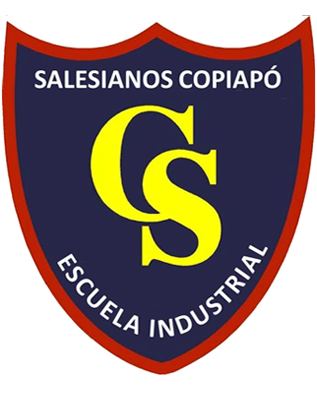 En ambientes educativos “formamos y evangelizamos para hacer de nuestros jóvenes   honrados Ciudadanos y Buenos cristianos”. - Don Bosco -ÍNDICEPRESENTACIÓNCon gran satisfacción ponemos a disposición de nuestra Comunidad Educativa Pastoral Salesiana el Reglamento Interno Escolar (en adelante, el Reglamento), instrumento de gestión educativa que forma parte de nuestra normativa interna y que toda la comunidad educativa está llamada a conocer y adherir.Contamos con un instrumento actualizado a la normativa vigente -Ley de Inclusión Escolar Nº 20.845- que refuerza nuestra identidad católica, acorde a los tiempos actuales, y que potencia nuestra misión, el perfil de los jóvenes, así como de las familias que queremos acompañar y contribuir en su desarrollo. Este proceso de ajuste normativo es el resultado de un trabajo participativo que tiene como fundamento los valores contenidos en nuestro ideario de principios y valores salesianos. El Colegio se impregna del trabajo y la trayectoria que posee la Congregación Salesiana desde la inspiración de nuestro fundador, San Juan Bosco, “Padre y Maestro de la juventud”, y desde esa historia y tradición se abre a las necesidades de los jóvenes, aportando con un servicio a las familias de todo el país.En torno a esta meta principal, el reglamento nos congrega como comunidad en torno a un Proyecto Educativo común, dado que nos concientiza respecto de la adhesión que debe tener cada miembro de nuestra comunidad de estudiantes y colaboradores. Con esta edición actualizada del Reglamento, y a través del fomento de la convivencia positiva, contribuimos a favorecer ambientes formativos, participativos y educativos en cada una de nuestras obras educativo-pastorales.Pedimos a Dios Padre y a nuestra Madre Auxiliadora, educadora por excelencia, que nos bendigan y acompañen en esta desafiante y siempre hermosa misión formativa y educativa.P. Carlo Lira Airola (sdb) Inspector ProvincialSantiago, 2019 PREFACIOCon la entrada en vigor de la Ley de Inclusión Escolar (Nº20.845) y acogiendo las directrices de la Superintendencia de Educación sobre convivencia escolar, los Colegios que pertenecen a la Congregación Salesiana implementaron un proceso de reflexión y revisión de instrumentos, procesos y prácticas sobre la gestión de la convivencia escolar en nuestros establecimientos articulados en red. Lo anterior, con el propósito de cumplir con la normativa vigente, enmarcada en la propuesta educativa basada en el Sistema Preventivo Salesiano -enfoque formativo que constituye un pilar en el clima escolar-. De este modo, el establecimiento cuenta con un Reglamento apegado a norma y con los instrumentos relativos a convivencia escolar complementarios, entre otros: el Plan de Gestión Anual de Convivencia Escolar, Protocolos de Prevención y Actuación, un Encargado de Convivencia Escolar, un Comité de Convivencia Escolar, además del Consejo Escolar, según sea el caso, de acuerdo con la Ley General de Educación.Es deber de todos los miembros de la comunidad escolar conocer, adherir y velar por la correcta aplicación de las normas de funcionamiento y de convivencia contenidas en este Reglamento, y aplicar los procedimientos y medidas de acuerdo al debido proceso escolar.El ambiente educativo en el Carisma Salesiano es un elemento de gran importancia, porque se coloca como mediación entre los valores inspirados en el Evangelio y el contexto sociocultural. Es un espacio donde los estudiantes proyectan la vida, experimentan la confianza y hacen experiencia de grupo. Un espacio donde la educación personalizada va a la par con la vida de grupos y comunidades, y donde la alegría, que es fruto de la valoración positiva de la existencia, constituye la atmósfera de fondo de la familiaridad entre estudiantes y adultos. CAPÍTULO IANTECEDENTES INSTITUCIONALESLa Presencia Salesiana en Copiapó data del año 1997, fecha en que la Congregación inicia sus servicios educativos en la “Escuela Industrial Cristo Redentor” a petición  formal de Don  Fernando Ariztía Ruiz,  Obispo de Copiapó a la Provincia Salesiana de Chile. Esta es una presencia  significativa  que  inserta en  el corazón  mismo  de la  ciudad  responde ampliamente a la  misión  y servicio  pastoral que la Congregación Salesiana se ha propuesto en medio de la  juventud  Atacameña, su entorno y realidad sociocultural.Para definir  progresivamente  la  misión de la  educación salesiana y entenderla en el contexto  social  y  juvenil, los resultados obtenidos a partir del análisis de la Séptima Encuesta Nacional de Juventud en la Región de Atacama permiten  caracterizar a la población joven regional de acuerdo a diversas dimensiones. La descripción incluye su perfil sociodemográfico, los determinantes estructurales para su integración a la sociedad, su participación en las esferas sociales y espacios de sociabilidad y, por último, las dinámicas de construcción de las subjetividades y representaciones juveniles.El perfil general de la juventud de la Región de Atacama da cuenta de una población principalmente urbana, con mayor presencia de hombres que de mujeres, con una más alta proporción del segmento socioeconómico medio-bajo si se le compara con la media nacional  y con un importante nivel de identificación étnica, especialmente del pueblo Colla y Diaguita. Entre las características educacionales de la juventud de esta región, destaca que la mayor parte de la población joven finaliza sus estudios tras egresar del  nivel secundario de enseñanza y no los continúa principalmente por razones vinculadas a problemas o necesidades económicas de tipo personal o familiar y a la necesidad de trabajar o buscar empleo. No obstante lo anterior, cerca de la mitad de la juventud de la Región de Atacama admite tener planes concretos para estudiar dentro de los dos próximos años. TÍTULO ICONCEPTOS Y PRINCIPIOS GENERALESARTÍCULO 01: La Escuela Industrial Salesiana Cristo Redentor de Copiapó es un establecimiento escolar particular subvencionado, que implementa una propuesta educativa confesional católica. Acoge a los estudiantes desde los niveles de 7° y 8° básico hasta la educación media Técnico Profesional.  Fue fundado el 24  de febrero de 1997  y cuenta con Reconocimiento Oficial otorgado por el Ministerio de Educación.El Proyecto Educativo Institucional (también conocido en nuestra comunidad como el “Proyecto Educativo Pastoral Salesiano”, PEPS) del Colegio enfatiza la enseñanza Técnico Profesional, ofreciendo a los alumnos  las especialidades de Electrónica, Electricidad  y Mecánica Automotriz.En esta línea, procura formar jóvenes conscientes de la realidad social y natural que los rodea, comprometidos con ellas, ecuánimes en sus juicios y con un sentido de rectitud que les permita sortear los desafíos que enfrentarán. ARTÍCULO 02: visión de los colegios salesianos de chile.- Fieles al legado de San Juan Bosco, nuestro fundador, los Colegios salesianos en Chile declaramos nuestra  visión: “Siendo signos y portadores del Amor de Dios, teniendo como modelo a Cristo el Buen Pastor, construimos una Comunidad Educativa Pastoral al servicio de los niños, preadolescentes y jóvenes, inspirados en el legado espiritual y pedagógico de Don Bosco, para formar ‘buenos cristianos y honestos ciudadanos’, contribuyendo a la Iglesia y a la sociedad actual”.ARTÍCULO 03: Nuestra  Comunidad Educativa  Pastoral  (CEP), educa y evangeliza integralmente a los jóvenes de la  Región de Atacama , basándose en los valores cristianos y salesianos , formando  jóvenes técnicos profesionales que respondan a las necesidades del entorno , para proyectarlos a una inserción en lo social, laboral, eclesial y en las distintas áreas de formación superior. ARTÍCULO 04: La propuesta salesiana para una convivencia positiva: el Sistema Preventivo Salesiano. Educamos con la pedagogía del Sistema Preventivo, que pretende orientar a los estudiantes a optar por el bien y a dirigir su riqueza intelectual, espiritual y afectiva hacia el don de sí en el servicio. El Sistema Preventivo pertenece a la esencia misma de la misión salesiana. Lo recibimos de Don Bosco como herencia espiritual y educativa, como modo de vivir y trabajar, para educar y comunicar el Evangelio a los estudiantes, con ellos y por medio de ellos. Este sistema descansa por entero en la razón, en la religión y en el amor y es un proyecto educativo de promoción integral.De este modo, se convierte en un método para la acción, centralizada en la razón, la racionalidad de las exigencias y de las normas, la flexibilidad y capacidad persuasiva de las propuestas; por la centralidad de la religión, entendida como desarrollo del deseo de Dios inserto en toda persona y como experiencia de llevar en este deseo la belleza de la buena noticia; por la centralidad del amor, afecto educativo que hace crecer y genera correspondencia.Es por ello que declaramos con fuerte convicción que los estudiantes son la razón de ser y centro de la acción educativa; es un ser dinámico, abierto a la realidad y con posibilidades de desarrollarse en todas sus dimensiones, especialmente en aquellas que fundamentan su antropología: inteligencia, voluntad y libertad, es decir, toda la riqueza de su interioridad, así como en su dinamismo relacional consigo mismo, con los demás, con la realidad y con Dios.La implementación de la acción preventiva busca satisfacer dos necesidades inseparables: las necesidades primarias de los estudiantes (como seguridad, interioridad, desarrollo físico, social y una escala de valores) y también dar vida a una acción educativa más compleja (formación intelectual, social, moral, religiosa).De esta manera, el Sistema Preventivo exige:Anticiparse en prever situaciones y costumbres negativas en el sentido psicosocial y espiritual.Desarrollar las fuerzas interiores que darán a los estudiantes la capacidad autónoma de liberarse de cuanto pueda deshumanizarlo;Crear una situación ambiental positiva para los y las jóvenes (familia, instrucción, trabajo, amistad), que estimule la comprensión y el gusto por el bien y la verdad;Estar atentos, asistir, con una presencia constante y positiva, con el fin de evitar todo aquello que pudiera tener resonancias negativas definidas o que, en forma inmediata, pudiera romper o destruir la relación educativa que sirve de mediación para propuestas y valores.ARTÍCULO 05: del ambiente salesiano: El ambiente salesiano en el que se sitúa la convivencia escolar se distingue por:Asistencia-presencia salesiana de los educadores, es decir, una presencia cercana en todos los momentos de la jornada escolar.El desarrollo de las propias cualidades y recursos en los diversos ámbitos de la persona.Orientar por medio del afecto, en la tradición salesiana se conoce como amabilidad- amorevolezza. “Educar es cosa del corazón”, como decía Don Bosco.La acogida y el reconocimiento del valor positivo de la propia persona y de la propia vida, mediante experiencias de aceptación incondicional y gratuita por parte de los educadores y un conocimiento positivo de los propios valores y recursos.La progresiva apertura a la relación y a una verdadera comunicación interpersonal, mediante la maduración afectivo-sexual, la aceptación de la diversidad de los otros, la experiencia de grupo y de una relación de amistad en un clima de alegría y colaboración.La formación de la conciencia y su capacidad de juicio y de discernimiento ético, mediante una seria formación crítica sobre los modelos culturales y normas de convivencia social; el desarrollo de una lectura de la realidad, de experiencias de libertad responsable, de compromiso y de solidaridad.La búsqueda del sentido de la vida y su apertura a la trascendencia.ARTÍCULO 06: los Colegios Salesianos de Chile complementan su propuesta formativa identitaria -basada en el Sistema Preventivo- adhiriendo a las nuevas orientaciones que emanan desde el Ministerio de Educación, por medio de la Política Nacional de Convivencia Escolar, así como de la Superintendencia de Educación, que centra la convivencia escolar como un aspecto formativo para la vida social y personal de las y los estudiantes. Así, la convivencia escolar adquiere un valor en sí misma, debido al enfoque formativo de esta, a la participación y compromiso de toda la comunidad educativa y la visión que se tiene de los actores como sujeto de derechos y de responsabilidades.TÍTULO IIPERFIL DEL ESTUDIANTE SALESIANOARTÍCULO 07: El perfil quiere y responde a la pregunta: ¿Qué tipo de estudiante debe promoverse? Esta respuesta nace de la unidad y correlación de las cuatro dimensiones que orientan el PEI de la propuesta educativa salesiana (PEPS).Las cuatro dimensiones deben entenderse como vasos comunicantes, que no solo reclaman una a otra idealmente, sino que se alimentan mutuamente. Todas forman una unidad; cada una aporta al conjunto su especificidad y también recibe de las otras su orientación. Están presentes en una lógica de “sistema”.La articulación de las dimensiones nace de la concepción respetuosa de “complejidad del crecimiento de la persona” y de un proyecto que tiene como finalidad su salvación global, que es alcanzar y hacer realidad su proyecto de vida. Estas dimensiones son:Acepta y adhiere positivamente:Educación en la fe: todo PEI cuida la orientación de los jóvenes al encuentro con la persona de Jesucristo y su transformación de vida según el Evangelio.Educativo-cultural: estimula el desarrollo de todos sus recursos humanos, abriéndolos al sentido de vida.Experiencia asociativa: valoración de la experiencia de grupo-comunidad hasta descubrir la Iglesia como comunión de creyentes en Cristo y madurar una clara pertenencia eclesial y en tejido social. Vocacional: un proyecto de vida dirigido a un compromiso de transformación del mundo y la sociedad según el proyecto de Dios.Educación en la fe:Adhiere a los principios de la Doctrina Social de la Iglesia.Respeta los valores, celebraciones y símbolos de la fe cristiana.Es respetuoso y cortés con los demás integrantes de la Comunidad Educativa (estudiantes, administrativos, auxiliares y docentes).Llama a sus compañeras y compañeros y educadores por su nombre, evitando el uso de apodos y/o expresiones descalificadoras o hirientes.Excluye la violencia verbal y física como método para superar las dificultades.Responde de acuerdo a la verdad de los hechos, sin distorsionar intencionadamente los acontecimientos en beneficio propio o ajeno, por ej.: no utiliza doble estándar en el trato con las personas.Es testimonio de vida y fe en el contexto que le corresponde vivir. Expresa con respeto lo que es y lo que piensa, sin buscar acomodarse por conveniencia a situaciones o personas.Manifiesta una permanente actitud de caridad, cooperación y ayuda hacia quienes lo rodean. Educativo-cultural:Conoce y mantiene una actitud coherente con el PEPS dentro y fuera del Centro Educativo.Acepta y adhiere positivamente a las exigencias disciplinarias y ético-morales, con expresión de seriedad y respeto a la formación que el colegio ofrece. Manifiesta apoyo y respeto a las autoridades del colegio, a los compañeros investidos con autoridad, profesores, administrativos, personal de servicios, recepcionistas y a todos quienes colaboren con el colegio. Asume con responsabilidad las consecuencias de sus propios actos;Toma sus decisiones en coherencia con el PEPS del Colegio.Asiste puntual y regularmente a clases y a todos los actos y actividades a los que es convocado por el Colegio.Participa activamente en las actividades curriculares de aula y de libre elección en las que se ha comprometido.Manifiesta sus ideas y opiniones con respeto a todos los miembros de la Comunidad Educativa.Elige democráticamente a sus representantes, tanto en el grupo curso como en el Centro General de Estudiantes.Cumple con los trabajos y tareas asumidos, en los plazos previamente establecidos y de acuerdo a las indicaciones de sus educadores.Participa en todas las actividades escolares en las que está comprometido, llevando consigo los materiales y útiles necesarios para su desarrollo.Persevera en las actividades iniciadas, a pesar de las dificultades que encuentra para realizarlas.Se interesa y participa activamente en las actividades educativas realizadas en los laboratorios y talleres.Respeta las normas de higiene y seguridad.Colabora con sus educadores en el desarrollo de las actividades escolares, dentro y fuera del aula y de los talleres y laboratorios.Se esfuerza en superar las dificultades que se generan en el ámbito académico y acoge las indicaciones de sus educadores para revertir situaciones negativas.Se esfuerza en superar las conductas inadecuadas de las que es advertido por sus educadores y su familia.Mantiene su aseo y presentación personal, llevando el uniforme oficial del Colegio y cuidando en todo instante la formalidad y sobriedad que debe caracterizar a un estudiante salesiano.Reconoce y repara el daño causado a terceros (acciones violentas, difamaciones, sustracción de bienes, etc.).Evalúa con criterio a los demás miembros de la Comunidad Educativa cuando es requerida su opinión.Escucha la opinión y/o versión de sus padres, educadores y compañeros antes de tomar alguna decisión o de formular algún cargo o cuestionamiento.Respeta los bienes de los demás y su propiedad (bienes materiales e intelectuales).Acepta sus derechos y deberes. Toma decisiones y ejecuta actos que no perjudican a los demás ni a sí mismo. Asiste a clases regularmente, a los actos y actividades que el colegio programa, evitando por todos los medios ausentarse de sus obligaciones escolares indebidamente.Es puntual en todas y cada una de las actividades, de acuerdo a los horarios establecidos. Experiencia asociativa:Participa con responsabilidad en las actividades de trabajo grupal en las que se compromete.Colabora con sus compañeros en la organización de su curso y de los grupos en los que participa.Respeta a todos los integrantes de la comunidad y los integra positivamente.Es solidario con los más necesitados y participa activamente en acciones que buscan su beneficio (misiones, colonias de verano, campamentos, oratorios, voluntariado, etc.).Favorece la unidad de su grupo curso y de toda la comunidad educativa, por ej.: manifiesta preocupación por los compañeros que se ausentan de clase por enfermedad u otros motivos. Aporta en la creación del ambiente de familia propio de un colegio salesiano, siendo auténtico/a y transparente con su familia, con sus pares y con sus educadores.Asume y ayuda a cumplir los objetivos planteados a nivel de curso y comunidad educativa.Participa en campañas de solidaridad, en el curso, comunidad escolar y entorno social. Acoge y trata solidariamente a todos los integrantes de la Comunidad Educativa, por ej., ayuda en los estudios a los compañeros (as) que lo necesiten. Vocacional:Se abstiene del consumo y abuso de alcohol y de drogas, dentro y fuera del Colegio.Se abstiene del consumo de cigarrillos dentro y en las inmediaciones del Colegio.Acepta el acompañamiento de sus educadores y sus orientaciones cuando su conducta y sus relaciones interpersonales no son las adecuadas.Excluye el uso de cualquier tipo de arma que ponga en riesgo la seguridad de los miembros de la Comunidad escolar (elementos punzantes, armas blancas o de fuego, cadenas, cartoneros, etc.).Excluye el uso y difusión de material con contenido erótico y /o pornográfico en cualquier medio (revistas, videos, DVD, internet, CD, etc.).Excluye el traslado, cuidado, consumo y la venta o intercambio de drogas ilícitas, como marihuana, pasta base, cocaína y otras.Reconoce sus errores y asume sus consecuencias.Denuncia situaciones que atentan contra la honestidad y la verdad, no haciéndose cómplice de ellas.Expresa con respeto lo que es y lo que piensa, sin acomodarse por conveniencia a situaciones o personas.Es respetuoso (a) de las normas y/o acuerdos sin requerir de vigilancia y de censura. Comparte en cualquier situación de manera íntegra y congruente con sus valores y creencias personales. Se hace digno de confianza, sin abusar de ella, por ej.: evita conductas oportunistas.Mantiene una actitud activa ante la deshonestidad de otras personas, es decir, aporta en la solución de situaciones que ponen en tela de juicio la honestidad.  Participa con responsabilidad en las actividades elegidas por decisión personal. Dialoga y se compromete con su formación en la autodisciplina, es decir, asume un comportamiento que ha sido reflexionado previamente en la autonomía de sus valores personales TÍTULO IIISOBRE ACTOS QUE CONSTITUYEN DISCRIMINACIÓN ARBITRARIAARTÍCULO 08: El Colegio, fundado en los principios que lo inspiran, asume el compromiso con la Comunidad Educativa de prohibir toda conducta que pueda ser calificada como discriminación arbitraria.Se entiende por discriminación arbitraria en el contexto escolar toda distinción, exclusión o restricción que carezca de justificación razonable, efectuada por y hacia algún miembro de la comunidad educativa, que cause privación, perturbación o amenaza en el ejercicio legítimo de los derechos fundamentales establecidos en la Constitución Política de la República o en los tratados internacionales sobre derechos humanos ratificados por Chile y que se encuentren vigentes, en particular cuando se funden en motivos tales como la raza o etnia, la nacionalidad, la situación socioeconómica, la indicación o participación en organizaciones gremiales o la falta de ellas, el sexo, la orientación sexual, la identidad de género, el estado civil, la edad, la filiación, la apariencia personal y la enfermedad o discapacidad.Es deber del Colegio, padres, madres, apoderados y estudiantes y de la Comunidad Educativa en general crear las condiciones de respeto y de tolerancia a las distintas expresiones e identidades que coexisten en el Colegio.La determinación de responsabilidades y sanciones que se originen con ocasión de actos que signifiquen discriminación arbitraria se regirá por las reglas establecidas para la buena convivencia escolar señaladas en este Reglamento, sin perjuicio de los demás derechos que garantiza la ley.TÍTULO IVREGLAMENTO INTERNO ESCOLARARTÍCULO 09: concepto y ámbito de aplicación: El presente Reglamento es parte de la normativa interna que el Colegio se da e implementa para una mejor gestión escolar. Su objetivo es regular y promover una convivencia positiva, estableciendo normas de funcionamiento del Colegio y las condiciones que rigen las relaciones entre los miembros de la comunidad educativa, en especial estudiantes, padres y apoderados, todo ello de conformidad a la legislación vigente y al Proyecto Educativo Institucional (en adelante, el PEI). En lo que respecta a Convivencia Escolar, este Reglamento se aplica a toda la comunidad educativa. Tiene por finalidad promover y desarrollar en todos los integrantes de la Comunidad Educativa Pastoral Salesiana (en adelante, la comunidad o la CEP) los principios y elementos que construyan una buena Convivencia Escolar, con especial énfasis en una formación que favorezca la prevención de toda clase de violencia o agresión.  Nuestra comunidad se preocupa por promover un ambiente de convivencia positiva en todas las actividades Educativo-Pastorales.  Este instrumento incorpora políticas de prevención, indica las diversas conductas que constituyen faltas a la buena convivencia escolar, graduándolas de acuerdo a su menor o mayor gravedad, así como las medidas pedagógicas formativas, sancionatorias y reparatorias para estos casos enmarcadas en el debido, racional y justo proceso escolar. Contempla, además, protocolos de actuación sobre diversas materias (ej. salidas pedagógicas, maltrato escolar) que se entienden parte integrante del Reglamento. Asimismo, se contemplan instancias de revisión de las medidas mencionadas (apelación), de resolución constructiva de conflictos, distinciones, reconocimientos y estímulos, así como mecanismos de coordinación y participación de los distintos estamentos de la Comunidad Educativa del Colegio. Este Reglamento se revisará y modificará cada vez que la normativa legal vigente lo exija y/o que existan nuevas situaciones que deban ser abordadas por el establecimiento.ARTÍCULO 10: La Convivencia Escolar, asumida de manera responsable y con el compromiso de cada uno de los actores educativos, contribuye a que la Comunidad Educativa Pastoral alcance las metas que se ha propuesto en los diferentes ámbitos de acción. Educar en convivencia es educar en valores, especialmente en los valores que enfatizan nuestro PEPS. Un desafío permanente es enfrentar y resolver las dificultades de manera constructiva y formativa. Estos afectan a toda la Comunidad Educativa Pastoral, por tanto, son responsabilidad de todos. Cada conflicto deberá ser abordado y valorado considerando la situación y las condiciones personales de los afectados. Del mismo modo, los actores educativos deberán ser responsables de enfrentar las situaciones que afecten la buena convivencia considerando los procedimientos establecidos en este Reglamento. Las correcciones y medidas deben tener carácter formativo, garantizar el respeto a los derechos y deberes de los y las estudiantes y contribuir a fortalecer la convivencia en la Comunidad Educativa Pastoral. Ello, en el marco de un debido proceso escolar -derecho a ser escuchado y poder presentar descargos- frente a un caso de convivencia escolar.Asegurar un clima de buena convivencia permitirá a la comunidad crecer institucionalmente, así como entregar una educación de calidad para todos los estudiantes, haciendo vida el lema de nuestro fundador: formar “Buenos Cristianos y Honestos Ciudadanos”.ARTÍCULO 11: Fieles al carisma salesiano, fundamentamos en nuestro quehacer educativo-pastoral el Sistema Preventivo, donde la disciplina es concebida como la aceptación consciente y racional de todas las normas establecidas para optimizar una buena convivencia. La «experiencia preventiva» de Don Bosco tiende a convertirse en un “sistema” de asistencia, educación y socialización. Educar bajo este prisma significa “prevenir”, en todas las acepciones posibles. Educar, a su vez, se expresa en “acoger”, “dar la palabra” y “comprender”, implica un clima de respeto hacia los demás que componen una comunidad educativa. Educar para nosotros quiere decir ayudar a cada uno a encontrarse a sí mismo, acompañar a los jóvenes con paciencia en un camino de recuperación de valores y de confianza en sí mismos; conlleva la reconstrucción de las razones para vivir, descubriendo una nueva visión de la vida más positiva. Educar significa no solo una renovada capacidad de diálogo, sino también de propuesta rica de intereses, fuertemente anclada en lo que es esencial para una vida mejor; conlleva comprometer a los jóvenes en experiencias que les ayuden a captar el sentido del esfuerzo diario; implica ofrecer instrumentos básicos para que se ganen la vida, haciéndolos capaces de actuar como sujetos responsables en toda circunstancia.Finalmente, educar requiere el conocimiento de los problemas sociales juveniles de nuestro tiempo.ARTÍCULO 12: Asumimos el respeto a la persona humana, respetando las normas y los acuerdos comunes, condición básica para desarrollar un ambiente que permita un clima educativo y de evangelización. Todos los miembros de la comunidad asumen el compromiso para promover una buena práctica de convivencia comunitaria-familiar tanto dentro como fuera del Colegio.Aplicamos este Reglamento entendiendo que todo estudiante salesiano estará en constante proceso de superación a través del cumplimiento de sus deberes, adhiriéndose a la línea educativa de la escuela, en lo relativo a la formación Humana, Pastoral y Académica, para alcanzar el perfil deseado. El Colegio Salesiano privilegiará todas las instancias Educativas Pastorales a su alcance para estimular a los estudiantes a la propia superación y conquista de sus valores e identificación con su “Casa Grande”, como su lugar y hábitat natural de formación y   educación junto a una comunidad educativo-pastoral que lo acompaña.ARTÍCULO 13: Definición de Convivencia Escolar asumida por el Colegio. Entendemos por Buena Convivencia Escolar la coexistencia armónica de los miembros de la Comunidad Educativa, que supone una interrelación positiva entre ellos y permite el adecuado cumplimiento de los objetivos educativos en un clima que propicia el desarrollo integral de los estudiantes.La Buena Convivencia Escolar es un derecho y un deber que tienen todos los miembros de la Comunidad Educativa, cuyo fundamento principal es la dignidad de las personas y el respeto que estas se deben, expresadas en la interrelación armoniosa y sin violencia entre los diferentes actores y estamentos de la Comunidad Educativa Pastoral. Por tanto, esta capacidad es un aprendizaje, pues se enseña y se aprende, y se ve expresada en distintos espacios formativos, tales como: consejos de cursos; asignaturas específicas, como orientación, y de manera trasversal en cada asignatura asociada a todos y cada uno de los niveles escolares; en todas aquellas acciones que deriven de la planificación para cada valor trabajado de manera mensual y en la participación de los distintos planes formativos que se establecen y desarrollan por normativa educativa y que están contemplados en el Plan de Mejoramiento Institucional; actividades de libre elección (ACLE); salidas pedagógicas, patios y recreos, jornadas y retiros, ceremonias cívicas y liturgias religiosas, ambientes virtuales, así como también en los espacios de participación y asociación, tales como: Consejos escolares, Centros de padres, Centros de estudiantes, Consejo de profesores (as), Reunión de padres y apoderados.La Convivencia Escolar debe posibilitar el crecimiento de las y los niños, adolescentes y jóvenes, promoviendo su desarrollo como sujetos de derecho y responsabilidad, es decir, ciudadanos responsables y cristianos comprometidos con su Comunidad Educativa Pastoral.ARTÍCULO 14: El Reglamento se establece sobre la base de los principios del sistema educativo nacional y de la legislación educativa vigente, de la cual se destacan las siguientes normas:Declaración Universal de los Derechos Humanos. Convención sobre los Derechos del Niño.Constitución Política de la República de Chile.Ley General de Educación. Ley de Inclusión Escolar. Ley de Aseguramiento de la Calidad de la Educación. Circulares y normativas emitidas por la Superintendencia de Educación sobre la materia.Asimismo, el Reglamento recoge los principios constitucionales y legales que inspiran la materia, entendiendo que la familia es el núcleo fundamental de la sociedad y, por tanto, la educación corresponde preferentemente a los padres, esto es el derecho y el deber de educar a sus hijas e hijos, siendo la comunidad la llamada, en general a contribuir al desarrollo y perfeccionamiento de la educación.Respecto de los principios, destacamos el interés superior del niño, la proporcionalidad, legalidad, gradualidad, debido proceso escolar, así como los principios del sistema escolar nacional entre otra responsabilidad de todos los actores, transparencia, dignidad de la persona y educación integral.Para nuestro Colegio, toda norma se justifica si se consigna para salvaguardar un valor importante, como lo son el respeto, la responsabilidad personal, el trabajo bien hecho de acuerdo a las posibilidades de cada uno, la seguridad e integridad de los estudiantes y los trabajadores, el compañerismo, la presentación personal, el aprovechamiento del tiempo y las posibilidades de educarse, entre otras. La disciplina, en general, debe tener una relación directa con la formación de dichos valores humanos.El enfoque formativo de la convivencia escolar y de este instrumento apunta a potenciar el crecimiento y la realización personal, así como que el resto de la comunidad escolar comprenda la importancia de construir vínculos de respeto y fraternidad.Toda acción educativa se orientará al desarrollo intelectual, moral y físico del alumno o alumna, teniendo como objetivo su formación integral, incluida la formación permanente en la buena convivencia escolar en los siguientes ejes:Respeto de la dignidad y derechos de las personas.Responsabilidad de los propios actos y obligaciones.ARTÍCULO 15: Constituyen la COMUNIDAD EDUCATIVA PASTORAL (CEP) todos aquellos integrantes comprometidos con la realización de la misión institucional: Los estudiantes, punto de referencia fundamental en la acción de la comunidad, que no solo trabaja en medio de ellos y para ellos, sino con y por medio de ellos. Los padres, madres y apoderados, como los primeros y principales responsables en la educación de sus hijos y/o pupilos; la familia, en efecto, es el ámbito educativo y evangelizador fundamental y primario. Los educadores (docentes y asistentes de la educación), que desde sus diferentes roles y funciones son responsables y colaboradores, quienes se enriquecen mutuamente y comparten un camino común de formación.El presente Reglamento es fundamental para el buen funcionamiento de todas las estructuras de comunión y coordinación que posee, especialmente el Consejo de la CEP, el Consejo Escolar, el Consejo de Coordinación y las estructuras de participación de los diversos estamentos. Todos los Reglamentos y Manuales están al servicio de la construcción del clima de familia que ha de caracterizar a toda CEP salesiana.ARTÍCULO 16: Objetivos específicos y sentido del Reglamento Interno Escolar.Promover y desarrollar en todos los integrantes de la Comunidad Educativa los principios y elementos que construyan una buena Convivencia Escolar, con especial énfasis en una formación que favorezca la prevención de toda clase de vulneración de derechos.Establecer los derechos y deberes de los integrantes de la Comunidad Educativa, la que incluye al sostenedor, padres y apoderados, profesores y demás personas que trabajen en el Colegio, así como nuestros estudiantes.Establecer protocolos de prevención y actuación complementarios al Reglamento sobre diversas materias concretas de ocurrencia en nuestra comunidad (ej. salidas pedagógicas).Establecer medidas preventivas, formativas, disciplinarias y reparatorias para los casos sobre convivencia escolar y graduarlas de acuerdo a la magnitud del caso y la falta.ARTÍCULO 17: Bajo los principios del sistema escolar consignados en la Ley de Inclusión Escolar, el Colegio pretende constituirse como una comunidad educativa inclusiva, que contemple para ello de manera progresiva todos los elementos que emanan de la Ley de Inclusión vigente, el Diseño Universal de Aprendizaje (DUA) y de la suscripción al Proyecto de Integración escolar (PIE)  de todos los colegios de la red salesiana, con el fin de poner en toda acción diaria la voluntad y el compromiso de vivir los valores de la inclusión, tales como la igualdad, la participación, el respeto, el amor, el reconocimiento del otro y de la diversidad, la colaboración, la empatía, el cuidado del medioambiente, entre otros, facilitando la eliminación sistemática de toda forma de discriminación arbitraria.Prepararse para interiorizar y poder asumir los desafíos y cambios que implican tanto en la gestión educativa como en la transformación cultural, y que se observe traducida en renovadas prácticas educativas institucionales.Incentivar la participación activa de todos los integrantes en el cambio cultural que busca dar respuesta a la diversidad y las diferentes necesidades educativas.Capacitarse de manera gradual para la internalización de prácticas educativas que permitan un enfoque metodológico y evaluativo orientado en la atención a la diversidad.Incrementar progresivamente la motivación y participación en diversos procesos y experiencias de aprendizaje, que estrechen fuertemente el vínculo familia-escuela.Fomentar el establecimiento de relaciones mutuamente enriquecedora con distintas redes de apoyo que enriquezcan el desarrollo progresivo y sostenido de una educación equitativa y justa que contemple y atienda las necesidades educativas de todos sus estudiantes.ARTÍCULO 18: La inclusión educativa que promueve el Colegio se centra en disminuir y eliminar toda forma de exclusión o discriminación arbitraria. Para ello, el compromiso se enmarca en las siguientes prácticas:Compromiso sostenido con el desarrollo de una cultura escolar donde se valoran las diferencias (intereses, capacidades, cultura, etc.) y se fomenta una cultura de altas expectativas, valorando el esfuerzo y los resultados personales de cada miembro.Generar instancias para promover el aprendizaje y el trabajo colaborativo entre estudiantes, entre docentes y entre estos y los otros profesionales de apoyo, así como con la familia y la comunidad, conformando un espacio acogedor en el que todos se sientan valorados como sujetos únicos e irrepetibles.Prepararse responsablemente cada equipo de la comunidad para el trabajo colaborativo, instalando diversos procedimientos (pesquisaje, evaluación y monitoreo), así como también proporcionando diversas gamas de experiencias educativas que atiendan a la diversidad.Hacer seguimiento sistemático de toda práctica educativa que permita la mejora continua que favorezca la acción cohesionada en torno a la diversidad.Fomento sistemático de prácticas que generen un clima de respeto, colaboración y apoyo mutuo, que favorezca la participación y las interrelaciones entre sus integrantes, reconociendo siempre el contexto histórico y cultural de cada persona, lo que se traduce en el buen trato y una buena convivencia entre todos.Actuar con responsabilidad frente a cualquier práctica discriminatoria que atente contra la dignidad del ser humano y de sus derechos, promoviendo la prevención y sancionando aquellas acciones que representen una discriminación arbitraria.Se entenderá como discriminación arbitraria en el contexto escolar toda distinción, exclusión o restricción que carezca de justificación razonable efectuada por y hacia algún miembro de la comunidad educativa que cause privación, perturbación o amenaza en el ejercicio legítimo de los derechos fundamentales establecidos en la Constitución Política de la República o en los tratados internacionales sobre derechos humanos ratificados por Chile y que se encuentran vigentes, en particular cuando se funden en motivos tales como la nacionalidad o lugar de procedencia, pertenecer a pueblos originarios, la situación socioeconómica, la sindicación o participación en organizaciones gremiales o la falta de ellas, el sexo, la identidad de género, el estado civil, la edad, la filiación, la apariencia personal, los trastornos del aprendizaje o del lenguaje, de la conducta, la enfermedad o la discapacidad.Es deber del Colegio, padres, madres, apoderados y estudiantes, y de todos los miembros de la comunidad educativa en general, crear las condiciones de respeto y de aceptación de las distintas expresiones e identidades que coexisten en el Colegio y cumplir con las normas establecidas para la buena convivencia.TÍTULO VMARCO DE VALORES SOBRE CONVIVENCIAARTÍCULO 19: Principios orientadores. Don Bosco valoró en su justo punto el crecimiento y la libertad mientras colocó al joven en el centro mismo de todo su quehacer educativo, teniendo como base la caridad pastoral, que cobra sentido en el joven y su realidad con su máxima Da Mihi Animas, que quiere decir, “denme almas”, o sea, denme jóvenes para educar y evangelizar. Fieles a la herencia espiritual y educativa del Fundador, nuestra Comunidad se propone desarrollar un ambiente:Centrado en la persona del estudiante  Que reconoce la dimensión ética de la persona Que postula la formación integral del estudiante, es decir “… en la integralidad de sus dimensiones (consigo mismo, con otros, con el mundo y con Dios), en la doble perspectiva de la persona y de su protagonismo en la historia (promoción colectiva, compromiso por la transformación de la sociedad)”Que contiene una propuesta evangelizadora, con identidad salesiana Que concibe el aprendizaje basado en la mediación del educador Que concibe al Centro Educativo como mediador cultural y social Que coloca al Centro Educativo en proceso permanente de aprendizaje y de evaluación El Proyecto Educativo Institucional valora la participación y el compromiso de todos sus miembros y busca regular las relaciones de todos para favorecer un auténtico “espíritu de familia”, es decir, un “clima de confianza, respeto y equidad”.ARTÍCULO 20: Son valores fundamentales, entre otros, los siguientes:TÍTULO VIDE LA COMUNIDAD EDUCATIVA Y SU ORGANIZACIÓN INTERNAARTÍCULO 21: La realización del Proyecto Educativo-Pastoral Salesiano exige la convergencia de intenciones y de convicciones por parte de todos. Por eso, orientamos todos nuestros esfuerzos para formar una Comunidad Educativo-Pastoral que sea a la vez sujeto y ambiente de educación y evangelización. Se define como:  Comunidad: porque implica a todos sus miembros, mediante la participación y el “clima de familia”, en una vivencia de Iglesia.Educativa: porque ayuda a madurar las posibilidades de cada uno.Pastoral: porque ayuda a descubrir la presencia de Dios en la vida y acompaña a los jóvenes en su proceso de maduración en la fe.  Más que una estructura, la Comunidad Educativo-Pastoral es una experiencia de vida. Por ello, sin olvidar la organización, se debe cuidar sobre todo su vitalidad. He aquí algunos indicadores de crecimiento y desarrollo:La calidad de las relaciones humanas que se dan en su interiorLa madurez del sentido de pertenencia.El desarrollo de la Identidad Educativo-Pastoral.  ARTÍCULO 22: La Comunidad Educativo-Pastoral está formada por:La comunidad	 salesiana, como sostenedora del colegio.Los estudiantes, en cuanto son el centro de la acción educativa.El profesorado, acompañantes en el proceso de aprendizaje y de maduración personal de los jóvenes.El personal de Administración y Servicios, que, junto con el resto de los educadores, lleva adelante el proyecto educativo a través de la	coordinación y el trabajo conjunto. Las familias, que siendo los primeros responsables de la educación de los hijos confían en la propuesta educativa salesiana.Otras personas, que desde distintos ámbitos sociales, culturales y laborales participan en	 la acción educativa del centro. ARTÍCULO 23: Todos los miembros de la Comunidad Educativo-Pastoral son responsables de su animación y de su vida, pero algunos tienen la función de estimular la aportación de todos, promover la participación, asegurar la coordinación, cuidar 	la formación permanente y acompañar el crecimiento de las personas. Este “núcleo animador” garantiza la identidad salesiana y la calidad educativa y evangelizadora del proyecto.El propósito compartido de la comunidad se expresa en la adhesión al proyecto educativo del Colegio y a las reglas de convivencia que se expresan en el presente Reglamento.Es deber de toda la comunidad educativa, sin distinción, conocer y aplicar el presente Reglamento y los protocolos contenidos en este.ARTÍCULO 24: estudiante: Es aquella persona que se encuentra en un proceso de aprendizaje permanente, que abarca las distintas etapas de su vida, teniendo como finalidad alcanzar su pleno desarrollo. El estudiante del Colegio es un integrante de la comunidad y es el sujeto destinatario principal de los servicios educacionales del Colegio que posee derechos y está sujeto al cumplimiento de obligaciones que emanan de su calidad de estudiante. Él está representado por el apoderado y/o apoderado suplente; se caracteriza por su adhesión al proyecto educativo y por su deseo de formarse en un ambiente de respeto hacia el prójimo, enfocado siempre en una búsqueda permanente de la verdad. Consecuencia práctica de aquello es que conoce, adhiere y respeta este Reglamento y las demás normas que regulan la formación académica y la convivencia dentro y fuera del establecimiento. El estudiante del Colegio, de acuerdo con su desarrollo, conoce y adhiere tanto a sus deberes como a sus derechos. Se compromete con su formación en la autodisciplina y acatamiento consciente de las normas, asumiendo la consecuencia de sus actos, reconociendo sus errores o faltas y aceptando las medidas y sanciones que merezca, según lo establecido en este Reglamento. En tal sentido, y si corresponde, el estudiante se compromete a modificar sus conductas, según las indicaciones de los profesionales del Colegio, tanto internos como externos que participen en determinadas circunstancias, todo ello en conjunto con los padres, madres y apoderados.ARTÍCULO 25: equipo directivo: Está conformado por el director del Colegio, rector, jefes de la Unidad Técnico-Pedagógica (UTP-coordinador pedagógico), responsable de la Pastoral (coordinador Pastoral), jefe administrativo, orientador (coordinador de apoyo), encargados de Convivencia Escolar o inspectores generales (coordinador de Ambiente).ARTÍCULO 26: director: Cumple labores de animación en la Comunidad Educativo Pastoral, cuidando la formación salesiana de todas las personas involucradas en el quehacer del Colegio (equipo de coordinación, profesores, asistentes de la educación, estudiantes y sus padres y apoderados). El director es un religioso consagrado, depende de la Congregación Salesiana y es nombrado por el Padre Inspector y su Consejo. En materia de convivencia escolar y clima organizacional, su rol es, entre otros: Ofrecer, junto a la comunidad salesiana, espacios de encuentro, reflexión y oración fundamentalmente a los agentes comprometidos en el proceso de animación de la CEP.  Acompañar, junto al rector y al equipo de coordinación, el trabajo de diseño, implementación y evaluación del PEPS local.  Acompañar, junto al rector y al equipo de coordinación, prioritariamente a los padres y apoderados responsables de la animación de cada uno de los cursos del Colegio. Asegurar el cumplimiento de la normativa jurídica en relación con los estudiantes, los padres y apoderados y el personal del Colegio.Promover los valores institucionales y un clima de confianza y colaboración en el Colegio para el logro de los objetivos planteados en el PEPS local.			Fomentar la corresponsabilidad, la participación y el trabajo en equipo en la CEP.	Animar, junto a la comunidad religiosa, el diseño de un itinerario de formación salesiana destinado a los padres y apoderados, estudiantes y otros agentes vinculados a la CEP.Acompañar, junto al rector y al equipo de coordinación, prioritariamente a los padres y apoderados responsables de la animación de cada uno de los cursos del colegio.	Participar en la elaboración y/o actualización, implementación y cumplimiento corresponsable del Reglamento.				Cuidar las condiciones para ofrecer ambientes seguros (prevenir abusos) para desarrollar el PEPS local.	Resguardar que todos los agentes de la CEP sean tratados de manera equitativa, con dignidad y respeto, en un marco de deberes y derechos, claros y precisos.			ARTÍCULO 27: rector: Es el docente responsable inmediato de la gestión del Colegio en todos sus ámbitos. Es decir, a él le compete organizar, coordinar, supervisar y evaluar el trabajo de los distintos organismos existentes en la Comunidad Educativo- Pastoral. Mantiene una comunicación permanente con el salesiano director del Colegio. Es nombrado por el Padre Inspector y su Consejo, previa consulta a la comunidad salesiana local.Respecto de convivencia escolar y clima organizacional, su rol es, entre otros; Promover los valores institucionales y un clima de confianza y colaboración en el Colegio para el logro de sus metas. Promover un clima de colaboración tanto al interior del Colegio (estudiantes, padres, profesores, directivos), así como con los demás colegios salesianos. Se relaciona con instituciones de su comunidad, para potenciar el PEPS y los resultados de aprendizaje de sus estudiantes, generando redes de apoyo pertinentes. Informar a la CEP y al Departamento de Educación Inspectorial Salesiano los logros y necesidades del Colegio.Velar por el cumplimiento del Reglamento Interno y clima en coordinación con el coordinador de Ambiente y encargado de convivencia escolar. Implementar, según sea el caso y de acuerdo al debido proceso, y determina la sanción de cancelación de matrícula y de expulsión del Colegio.Asumir las políticas y responsabilidad última frente a casos de denuncias producidas en la CEP.ARTÍCULO 28: Equipo de apoyo. El coordinador del equipo de apoyo integra el equipo de coordinación y en él asume la función de colaborar en los procesos de aprendizaje de todos los estudiantes. Específicamente, está llamado a ofrecer herramientas que posibiliten que sobre todo los estudiantes comiencen a construir su proyecto de vida, crezcan en todas las dimensiones de su persona y aquellos que presentan Necesidades Educativas Especiales logren aprender. Es nombrado por el Director, previa consulta-aprobación del inspector y su Consejo.Gestionar el clima organizacional y convivencia escolar. Promueve los valores institucionales en un clima de confianza y colaboración para el logro de sus metas proyectadas en el Plan Anual Operativo. Promueve un clima de colaboración tanto al interior del Colegio (estudiantes, padres, profesores, directivos), así como con los demás colegios salesianos. Estimula y facilita la participación de los padres y apoderados en el proceso de aprendizaje de los estudiantes de la CEP. Se relaciona con instituciones de su comunidad, para potenciar el PEPS y los resultados de aprendizaje de sus estudiantes, generando redes de apoyo pertinentes. Evalúa permanentemente la relación familia- escuela, buscando su mejoramiento. Informa a la CEP y al Departamento de Educación de los Salesianos los logros y necesidades del Colegio. ARTÍCULO 29: jefe de la unidad técnico-pedagógica (UTP). Favorece, apoya y supervisa a los docentes para la generación de ambientes y disciplina de trabajo en el aula, que propicien el logro de aprendizajes de calidad. Vela por el cumplimiento de las disposiciones de este Reglamento relacionadas con el proceso enseñanza-aprendizaje, ocupándose de los campos de apoyo o complemento de la docencia, supervisión pedagógica y coordinación de procesos de perfeccionamiento docente.ARTÍCULO 30: jefe administrativo del establecimiento: es el responsable de asesorar a la Dirección a través de la planificación, ejecución y coordinación de los procesos contables, financieros, operaciones y de recursos humanos, supervisando y controlando su correcto funcionamiento de acuerdo a la normativa vigente, así como a los lineamientos que le entregue para esta función el sostenedor.ARTÍCULO 31: orientador: es el cargo directivo que, entre otros aspectos, vela por el cumplimiento del presente Reglamento, en especial en lo relativo a la convivencia escolar, a la aplicación de los protocolos, procedimientos internos y demás medidas, así como programas de carácter preventivo y formativo. Es función del orientador prestar acogida y apoyo a los estudiantes comprometidos en faltas y conflictos, ya sea como víctima, victimario o que necesite apoyo para superar problemas conductuales o personales. El orientador coordina y apoya a los profesores jefes en la aplicación y desarrollo de los Planes de Formación y otros destinados a prevenir conductas no deseadas en nuestros estudiantes y a fomentar aquellas actitudes esperables en ellos, de conformidad a los principios y valores que el Colegio procura brindar.ARTÍCULO 32: coordinador de ambiente: Integra el equipo de coordinación y en él asume la función de cautelar un clima organizacional y de convivencia que potencie el Proyecto Educativo- Pastoral. Específicamente, está llamado a procurar un ambiente en el cual cada uno de los involucrados en los procesos educativo- pastorales da lo mejor de sí a fin de posibilitar el aprendizaje de todos los estudiantes. Es nombrado por el Director, previa consulta- aprobación del inspector y su Consejo. Además, le corresponde:Gestiona el clima organizacional y convivencia escolar. Implementa el Reglamento y ProtocolosPropone el Plan Anual de Gestión Convivencia EscolarIntegra el Comité de Convivencia EscolarPromueve los valores institucionales y un clima de confianza y colaboración en el Colegio para el logro de sus metas. Promueve un clima de colaboración tanto al interior del Colegio (estudiantes, padres, profesores, directivos), así como con los demás colegios salesianos. Estimula y facilita la participación de los padres y apoderados en el proceso de aprendizaje de los estudiantes de la CEP. Se relaciona con instituciones de su comunidad, para potenciar el PEPS y los resultados de aprendizaje de sus estudiantes, generando redes de apoyo pertinentes. Evalúa permanentemente la relación familia-escuela, buscando su mejoramiento. Informa a la CEP y al Departamento de Educación de los Salesianos los logros y necesidades del Colegio. Cautela, junto al coordinador de Pastoral, los espacios necesarios para la realización de los Buenos Días y celebraciones importantes a nivel eclesial y salesiano. ARTÍCULO 33: encargado de convivencia escolar:Debe conocer, comprender y hacerse cargo de los enfoques para abordar la convivencia planteados en la Política Nacional de Convivencia Escolar, así como la normativa que la define y regula, en conjunto con los instrumentos administrativos y de gestión que permiten su implementación. Se espera que el encargado de convivencia sea un docente con formación y experiencia en convivencia escolar, conozca la Política Nacional de Convivencia Escolar y se maneje en áreas como clima escolar, resolución pacífica de conflictos y concepción de aprendizaje integral. Es deseable que tenga capacidad de gestión, liderazgo y experiencia en convocar y generar la participación de distintos actores de la comunidad educativa. Se debe coordinar con el equipo directivo del Colegio a través del Coordinador de Ambiente (que también es parte del equipo de convivencia) e informe de las actividades del Plan de Gestión de la Convivencia al Consejo Escolar.El encargado de convivencia coordina el equipo de Convivencia Escolar y lidera el diseño e implementación de las actividades y estrategias que ayuden a mejorar la convivencia y a fortalecer el aprendizaje de modos de convivencia pacífico, la gestión de un buen clima de convivencia institucional y la formación de equipos de trabajo colaborativo en el establecimiento. Para realizar sus tareas, el encargado de Convivencia Escolar debe contar con el respaldo del equipo directivo y con un equipo de trabajo con el que pueda planear, reflexionar y llevar a cabo las actividades del plan de convivencia, y delegar tareas. Participa de las reuniones de trabajo del equipo directivo con el fin de garantizar que el plan de convivencia tenga una mirada articulada e integrada con el resto de la gestión institucional. También debe mantener flujos de comunicación constantes con el Consejo Escolar con el fin de informar de los avances y/o dificultades en la implementación del plan de convivencia. Por otra parte, éste debe responder a las necesidades detectadas y priorizadas, hechas por medio de un diagnóstico comprehensivo y efectuado en colaboración con los actores de la comunidad educativa a partir de los focos que tensionan la convivencia en las dimensiones de gestión y áreas propuestas en su proceso de mejoramiento educativo. También debe participar de las reuniones que convoque el encargado comunal de Convivencia Escolar, con el objetivo de articular y complementar el trabajo de la escuela con el nivel comunal.TÍTULO VIIESTAMENTO DOCENTE:ARTÍCULO 34: profesor jefe: Es el docente encargado de un curso, correspondiéndole el rol de líder de sus estudiantes y de los apoderados de estos. Es esperable del profesor jefe que se involucre y participe activamente en todas las iniciativas del Colegio relacionadas con la formación de sus estudiantes.Le corresponde, además: Promueve entre los estudiantes, profesores y apoderados de su grupo-curso actitudes para una buena convivencia.Conoce y aplica las normas, sanciones, protocolos y procedimientos de este Reglamento. El profesor jefe procurará estar informado de todo lo sucedido en su grupo-curso.Cumple con el programa de entrevistas personales periódicas con sus estudiantes y apoderados.ARTÍCULO 35: profesores de asignaturas: Son los profesionales responsables de promover, generar y preservar la disciplina de los estudiantes en el aula para el normal desarrollo de sus clases, además de aportar las competencias técnicas propias de la asignatura que imparte. Conoce el presente Reglamento y lo aplica criteriosamente, según las circunstancias y los protocolos y procedimientos establecidos. A través de su asignatura, educa a los estudiantes para que sean capaces de vivir los valores propuestos por el Colegio en el PEI y cumplir con las normas de comportamiento exigidos para la sana convivencia y el clima de trabajo adecuado para lograr los aprendizajes de todos y cada uno de ellos. ARTÍCULO 36: asistentes de la educación: Refiere a aquellos profesionales y técnicos que desarrollan funciones de colaboración y asistencia a la función educacional. Serán de carácter profesional, paradocente o de servicios auxiliares. Los asistentes de la educación con carácter paradocente son aquellos colaboradores de nivel técnico, con una función complementaria a la labor educativa, dirigida a desarrollar, apoyar y controlar el proceso de enseñanza-aprendizaje, incluyendo las labores de apoyo administrativo necesarias para la administración y funcionamiento del establecimiento. A los asistentes de la educación encargados de los servicios auxiliares les corresponden las labores de cuidado, protección, mantención y limpieza del Colegio, excluidas aquellas que requieran de conocimientos técnicos específicos. Los asistentes de la educación colaboran activamente en la formación de los valores y conductas deseadas por el Colegio y que lo inspiran según su PEI para la buena convivencia entre todos los estamentos del Colegio. Será deber de los asistentes informar a las personas que corresponda sobre situaciones de peligro y de transgresión a las normas estipuladas en este Reglamento por cualquier miembro de la comunidad educativa o extraño a ella, o que pudieran afectar la seguridad de los estudiantes o demás miembros de la comunidad educativa.ARTÍCULO 37: inspectores de patio: Son colaboradores directos de la función del inspector general y/o coordinador de Ambiente. Se preocupan constante y permanentemente de prevenir y cuidar acciones u omisiones que pudieran poner en riesgo la seguridad de los estudiantes y que pudieren contravenir las normas establecidas en el Reglamento. Promueven conductas para la sana convivencia entre todos los estamentos de la comunidad educativa. Informan al inspector general o al encargado de Convivencia, cuando corresponda, de las situaciones disciplinarias de los estudiantes que ameriten sanciones, quien procederá según los protocolos y procedimientos establecidos. Conocen a los estudiantes y establecen relaciones formales, cordiales y respetuosas con ellos. ARTÍCULO 38: sostenedor educacional: Es la persona jurídica que asume ante el Estado la responsabilidad de mantener en funcionamiento el establecimiento educacional, en la forma y condiciones exigidas por la ley y los reglamentos vigentes.Le corresponde suscribir con el padre, madre y/o apoderado un contrato de prestación de servicios educacionales, siendo este una convención por la cual el padre, madre y/o apoderado inscribe a su hijo y/o pupilo como estudiante del establecimiento y asume las obligaciones académicas y económicas esenciales asociadas a esta calidad, con vigencia de un año escolar, y mediante el cual el establecimiento acepta como miembro del Colegio al contratante y al estudiante, respectivamente. ARTÍCULO 39: apoderado: Es la persona mayor de edad quien suscribe y se obliga, a través del contrato de prestación de servicio educativo con el Colegio, respecto de las obligaciones comerciales que emanan de la colegiatura del estudiante.Al matricular a su hijo, hija o pupilo en el Colegio, lo ha hecho voluntariamente para educarlo de acuerdo a los principios y valores establecidos en la misión institucional y el PEI, por lo tanto, se compromete a conocer, aceptar y adherir a este Reglamento y se compromete a participar activamente en las iniciativas propuestas por el establecimiento para prevenir, preservar, sancionar y premiar acciones relacionadas con la convivencia escolar en el Colegio. Se entiende que es quien asume la calidad de APODERADO ACADÉMICO y que representa ante el Colegio a uno o más estudiantes, en toda su calidad natural o jurídica, de acuerdo a las normas del Reglamento Interno del establecimiento. Tendrán el título de apoderado ante el Colegio el padre, la madre, el tutor o el curador, que tengan hijo(s) o pupilo(s) en calidad de estudiante regular(es) del establecimiento según lo señalado en el artículo 12 del presente Reglamento. El padre o la madre que no tenga la calidad de apoderado ante el Colegio podrá igualmente solicitar información sobre rendimiento académico, como de la conducta de su hijo y estará igualmente obligado a respetar y cumplir el Reglamento Interno del Colegio. En el caso de que el padre o la madre tenga alguna restricción decretada por algún Tribunal de la República respecto del menor, el que tenga el cuidado personal deberá acreditarlo y entregar toda documentación que indique las medidas o restricciones decretadas al establecimiento, mediante entrevista formal con inspector general y/o coordinador de Ambiente, para ser archivado en carpeta del estudiante, informando a la Dirección del Colegio.ARTÍCULO 40: El apoderado debe ser mayor de edad. La excepción a este requisito corresponderá cuando los padres del estudiante sean menores de edad.En el caso de que el apoderado del estudiante sea un tercero (abuelo, hermano, tío, primo consanguíneo o por afinidad, conviviente, madrina o padrino), este podrá tener esta calidad cuando alguna de las personas individualizadas en el punto anterior se encuentre imposibilitada de serlo. Para ello, el padre, madre, tutor o curador que no pueda ejercer su rol de apoderado podrá delegar por escrito dicha función en alguno de los terceros señalados, en calidad de apoderado suplente. Para ello, el apoderado o el tercero deberá solicitar al establecimiento educacional, mediante declaración escrita presentada a la Dirección del Colegio, debiendo justificar y acreditar la situación de imposibilidad, la que debe ser permanente, ya que es deber del padre, madre, tutor o curador velar por la educación del menor, por lo que no puede excusar su responsabilidad ante el Colegio y ni endosarla a un tercero si no existe causal que lo justifique. Se entenderán por causales suficientes:Permanencia prolongada fuera de la zona jurisdiccional en la que se encuentra el establecimiento.Imposibilidad física de desplazamiento.Enfermedad grave.Fallecimiento.Haber sido condenado y estar cumpliendo pena efectiva.Tener orden de restricción de acercamiento al menor o algún otro miembro de la comunidad escolar.Haber sido revocado el cuidado personal del menor o entregado al otro padre o tercero.Término de la convivencia o vida en común.Declaración judicial de interdicción.ARTÍCULO 41: Del rol del apoderado. Es el apoderado quien debe apoyar y monitorear la continuidad en el trabajo que se desarrolla. Por esta razón, el Colegio exige de sus apoderados educar en derechos y deberes y ciertas acciones concretas que facilitan, especialmente, la formación de hábitos, el desarrollo de habilidades sociales, las actitudes transversales para el desarrollo del pensamiento, la convivencia, el trabajo colaborativo y en equipo, entre otras, las que constituyen el cimiento fundamental para el éxito de cualquier acción que emprendan nuestros estudiantes en el futuro.El apoderado es aquel responsable de velar por el aprendizaje, la conducta y el cumplimiento de los deberes del estudiante.Es obligación del apoderado individualizado en la ficha de matrícula asistir a todas las reuniones, entrevistas o citaciones a cualquier actividad que organice el Colegio y que demande su participación (jornadas, talleres, seminarios, escuela de padres, charlas, entre otras). Por lo anterior, el Colegio no considerará válida la representación en dichas actividades a personas que no cuenten con delegación expresa y escrita del apoderado, de acuerdo a la formalidad anteriormente señalada. (Ej. no se permitirá la asistencia de vecinos, amigos, asesoras del hogar, secretarias, parejas, pololos, conocidos).ARTÍCULO 42: De la participación del apoderado. Podrá ser parte de la organización de padres y apoderados del Colegio en todas sus instancias.ARTÍCULO 43: De la identificación del apoderado. Al momento de la formalización del contrato de prestación de servicios educacionales deberá indicarse en la ficha de matrícula quién es el apoderado. Esta designación tendrá vigencia para el año escolar, salvo que se le aplique alguna medida disciplinaria o de convivencia escolar al apoderado o este manifieste imposibilidad sobreviniente de ejecutar el cargo.ARTÍCULO 44: apoderado suplente: Es la persona mayor de edad que secunda al apoderado titular en caso de ausencia de este y lo reemplaza en caso de pérdida momentánea o definitiva de su calidad de apoderado. Es la persona que expresamente y por escrito el apoderado titular autoriza en calidad de tal.CAPÍTULO IIDERECHOS Y DEBERES DE LA COMUNIDAD EDUCATIVAARTÍCULO 45: Los derechos y deberes de la comunidad escolar se han definido siguiendo, entre otros instrumentos, aquello que define como derechos y deberes escolares la Ley de Inclusión Escolar, a lo que hemos complementado las definiciones de derechos y deberes contenidas en los roles y funciones de los integrantes de la comunidad Educativo-Pastoral en Reglamento Interno de Orden, Higiene y Seguridad, y en el PEPS de los Colegios Salesianos de Chile. Al respecto, los integrantes de la comunidad educativa gozarán de los siguientes derechos y estarán sujetos a los siguientes deberes escolares, entre otros:	ARTÍCULO 46: Los estudiantes tienen derecho:A recibir una educación que les ofrezca oportunidades para su formación y desarrollo integral.A recibir una educación de calidad, entendida como aprendizajes pedagógicos, material deportivo, formación en valores, etc.  A no ser discriminados arbitrariamente por su nacionalidad, condición socioeconómica o filiación.A estudiar en un ambiente tolerante y de respeto mutuo, ej. en un entorno que promueva la autoestima académica y la motivación escolar.A expresar su opinión y a que se respete su integridad física y moral, no pudiendo ser objeto de maltratos de cualquier tipo, lo que implica sentirse física y emocionalmente seguros en todo momento. A que se respeten su libertad personal y de conciencia, sus convicciones religiosas, ideológicas y culturales, y a expresar sus sentimientos de forma apropiada. A ser informados de las pautas evaluativas, es decir, a conocer todos los aspectos del proceso evaluativo.A ser evaluados y promovidos de acuerdo a un sistema objetivo y transparente, de acuerdo al Reglamento de Evaluación y Promoción, y a conocerlo previo al momento de matricularse.A participar en la vida cultural, deportiva, pastoral y recreativa del Colegio, tales como actividades curriculares de libre elección, experiencias significativas, entre otros.A asociarse entre ellos, en el marco de los espacios de participación en el contexto escolar y con el propósito de aportar en el proyecto compartido del Colegio, ej. centro de estudiantes, directivas de curso, etc.ARTÍCULO 47: Son deberes de los estudiantesBrindar un trato digno, respetuoso y no discriminatorio a todos los integrantes de la comunidad educativa.Asistir a clases en los horarios establecidos.Estudiar y esforzarse por alcanzar el máximo de desarrollo de sus capacidades. Colaborar y cooperar en mejorar la convivencia escolar. Conocer, respetar y adherir al PEPS y al Reglamento Interno del establecimiento.Comprometerse, asistir y participar en actividades, celebraciones pastorales y litúrgicas. En caso de ausencia, presentar justificación escrita en forma oportuna, entregando dicho respaldo al Secretario de  Pastoral del colegio en horario de oficina. Participar responsablemente en todas las actividades programadas por la institución que requiera su presencia, sean estas de índole académica, deportiva y/o pastoral.Asumir la responsabilidad de sus acciones, especialmente cuando estas constituyan faltas al Reglamento Interno e impliquen sanciones y o reparaciones.Cuidar la infraestructura educacional mueble e inmueble. Por lo anterior, el Colegio pretende una progresión de derechos y deberes por nivel que considera, entre otros aspectos, su protagonismo en la fe, el aprendizaje, la participación y pertenencia al Colegio, el buen trato y la construcción de la comunidad, la adhesión a las normas de funcionamiento e interacción en el Colegio.ARTÍCULO 48: Los padres, madres y apoderados: La familia en nuestro Colegio posee un rol fundamental en la consecución de los principios y objetivos que inspiran la escuela católica. La familia se une así a nuestra comunidad escolar en torno a una misión en común en la que se necesita una fluida colaboración familia-colegio. Al respecto, los padres son los primeros y principales responsables de la educación de sus hijos tarea insustituible y que en relación con el Colegio implica plena adhesión al PEI y sus principios, conocimiento y cumplimiento de la reglamentación interna, una adecuada comunicación con las distintas personas o áreas del Colegio y el apoyo de la labor formativa e iniciativas de este.ARTÍCULO 49: Derechos de los padres y apoderados A asociarse, con la finalidad de lograr una mejor educación para sus hijos, participando a través de los canales regulares y espacios existentes en el Colegio.A ser escuchados e informados por los directivos y docentes a cargo de la educación de los estudiantes respecto del progreso de estos en aquellas áreas en que es necesaria una cooperación más estrecha entre familia y Colegio. El ejercicio de estos derechos se realizará, entre otras instancias, a través del Centro de Padres y Apoderados.Informarse, ej. solicitar ser informado oportunamente a las reuniones de padres.Respetar y contribuir a dar cumplimiento a la normativa interna del Colegio (ej. el PEPS, las normas de convivencia y las de funcionamiento. Conocer y utilizar las distintas instancias de apelación que existen a las decisiones tomadas por los directivos y el Consejo de Profesores, de acuerdo a los conductos regulares y a las instancias que ofrece el establecimiento (profesor jefe, Convivencia Escolar, Unidad Técnico-Pedagógica, Dirección).ARTÍCULO 50: Deberes de los apoderados. El rol de los padres y apoderados se ha construido en base a una progresión de las funciones parentales de acuerdo con las necesidades de los hijos según su etapa de desarrollo. Esta considera, entre otros aspectos: la necesidad básica de afecto, contención y amor incondicional, el desarrollo del autocuidado y la prevención de conductas de riesgo, el acompañamiento y motivación al protagonismo en la fe, el aprendizaje y la construcción de la comunidad escolar, el apoyo en el descubrimiento de la vocación.Son deberes de los apoderados:Apoyar permanentemente el proceso educativo de sus hijos. Cumplir con los compromisos asumidos con el establecimiento educacional. Brindar un trato respetuoso a los integrantes de la comunidad educativa.Conocer, estudiar y adherir al PEI, Reglamento Interno y normativa de evaluación y promoción antes de matricular a su hijo o pupilo. Para tales efectos y en cumplimiento del principio de la publicidad y transparencia, se dará a conocer el documento por diversos medios, ej. www.salesianoscopiapo.cl, diario mural, agenda escolar, circulares, talleres o enviado al correo electrónico registrado por el apoderado financiero y/o académico. Además, existirá un ejemplar físico en la Secretaría del Colegio para consulta.Firmar el respaldo (ej. papeleta) donde se toma conocimiento y adhesión al Reglamento. Para todos los efectos legales y reglamentarios, este Reglamento forma parte integrante del contrato de prestación de servicios educacionales que el apoderado tiene suscrito con el Colegio y que da derecho a la matrícula escolar.Responder y cancelar los costos de reparación o reposición ocasionados por la pérdida y el deterioro de libros, instrumentos, equipo e implementos de propiedad del establecimiento en lo que pudiera tener responsabilidad su pupilo individual o colectivamente.Participar en las reuniones de apoderados respetando el rol del profesor jefe como líder de esos encuentros y aceptando las orientaciones allí entregadas.Justificar la inasistencia del estudiante según el procedimiento indicado por el Colegio.Cumplir los compromisos que implican las eventuales medidas disciplinarias que afecten al estudiante.ARTÍCULO 51: En caso de que un padre, madre y/o apoderado contratante y/o académico no cumpla con las normas del Colegio y demás que resultaren aplicables, manifieste externa y reiteradamente su disconformidad con el quehacer de la comunidad escolar o quedara en evidencia su falta de compromiso y adhesión al Colegio, la Rectoría del Colegio, previa consulta con el equipo de gestión, y con el propósito de velar por la buena comunicación familia y Colegio, podrá disponer las medidas necesarias para cautelar la debida relación entre las partes, pudiendo requerir como medida administrativa el cambio de apoderado, ya sea en su calidad de contratante y/o académico. En aquellas situaciones en las que el Colegio determine prohibir el ingreso de dicho apoderado a las dependencias de este, se informará a las autoridades correspondientes, entre otras, la Dirección Provincial de Educación.Sin perjuicio de lo anterior, y a fin de velar por el interés superior del niño, el Colegio denunciará a los Tribunales de Familia correspondientes, o derivará a las unidades pertinentes, tales como OPD, cualquier situación de vulneración de derechos que afecte a alguno de sus estudiantes, cumpliendo el plazo legal si fuera el caso para denunciar eventual delito.ARTÍCULO 52: Sin perjuicio de lo señalado en el artículo anterior, es deber de todos los miembros de la comunidad educativa cuidar el buen nombre del Colegio, prohibiéndose conductas que atenten contra la mala fama de este, no difundir calumnias, rumores y/o comentarios mal intencionados sin evidencia que dañan a la comunidad educativa. Los reclamos, denuncias y sugerencias han de ser presentados por los canales formales establecidos por el Colegio y señalados en este Reglamento según sea el caso. El encargado de Convivencia Escolar representa el primer canal de ingreso de reclamos, consultas, denuncias y/o sugerencias positivas sobre convivencia escolar. Si se trata de aspectos académicos, es el profesor jefe.ARTÍCULO 53: Los asistentes de la educación. Los asistentes de la educación (personal de administración y servicios) constituyen una parte importante de la Comunidad Educativo-Pastoral. Son las personas que asumen estas tareas, desde sus diversas funciones, con los demás miembros de la Comunidad Educativo- Pastoral y prestan una valiosa aportación, haciendo posible y favoreciendo la acción educativa de todos.ARTÍCULO 54: Derechos de los asistentes de la educación. A trabajar en un ambiente tolerante y de respeto mutuo.A enseñar sin mayores disrupciones. A aprender cómo mejorar sus prácticas.A que se respete su integridad física, psicológica y moral, no pudiendo ser objeto de malos tratos de cualquier clase por parte de otros integrantes de la comunidad educativa; es decir, sentirse física y emocionalmente seguros en todo momento.A proponer las iniciativas que estimen útiles para el progreso del Colegio.A expresar sus opiniones de forma apropiada, en los términos previstos por la normativa interna, procurando disponer de los espacios adecuados para realizar en mejor forma su trabajo.	Recibir formación humana y espiritual para asegurar la correcta participación en la vida escolar, de acuerdo al PEPS.ARTÍCULO 55: Deberes de los asistentes de la educación.Ejercer su función en forma idónea y responsable. Respetar las normas del establecimiento en que se desempeñan. Brindar un trato respetuoso a los demás miembros de la comunidad educativa. Apoyar el desarrollo del PEI, de acuerdo con sus funciones y competencias.ARTÍCULO 56: El rol de los educadores. El docente de aula es el educador titulado o habilitado legalmente para ejercer la docencia, que tiene a su cargo la conducción directa del proceso enseñanza-aprendizaje, el fomento de los valores morales y entendimiento de principios fundamentales y deseos de autorrealización, mediante la acción o la exposición directa, ejecutada en forma continua y sistemática, durante las horas de clases o de aula fijadas en los planes de estudios, según el Proyecto Educativo Pastoral Salesiano.Preparar el proceso de enseñanza: implementar el currículum para que todos los estudiantes logren aprendizajes de calidad.Crear un ambiente propicio para el aprendizaje de todos los estudiantes.Asumir las responsabilidades profesionales del ejercicio de la profesión docente.Cuidar la implementación de un proceso de enseñanza para el aprendizaje de todos los estudiantes.ARTÍCULO 57: Rol del profesor jefe. El profesor jefe es el docente de aula que asume la responsabilidad de acompañar el proceso formativo de los estudiantes de un curso determinado. Para ello mantiene una comunicación permanente con la coordinación del equipo de apoyo y con los padres y apoderados de su curso. Entre otras funciones, le corresponde:Coordinar las actividades de jefatura de curso.Involucrar colaborativamente a los apoderados en el proceso educativo.Implementar planes de acción preventivos y de desarrollo de los estudiantes y sus familias.Involucrar colaborativamente a los estudiantes en las actividades educativas pastorales del Colegio.ARTÍCULO 58: Derechos del Sostenedor: La Congregación Salesiana, en su calidad de sostenedor, tendrá derecho: A establecer y ejercer el PEI, con la participación de la comunidad educativa y de acuerdo a la autonomía que le garantiza la normativa.A establecer planes y programas propios en conformidad a la ley, y a solicitar, cuando corresponda, financiamiento del Estado de conformidad a la legislación vigente.	ARTÍCULO 59: Son deberes de la Congregación en su calidad de sostenedor:Cumplir con los requisitos para mantener el reconocimiento oficial del establecimiento educacional que representan. Garantizar la continuidad del servicio educacional durante el año escolar. Rendir cuenta pública de los resultados académicos de sus estudiantes y, cuando reciban financiamiento estatal, rendir cuenta pública del uso de los recursos y del estado financiero de sus establecimientos a la Superintendencia de Educación. Esa información será pública. Entregar a los padres y apoderados la información que determine la ley y a someter a sus establecimientos a los procesos de aseguramiento de calidad en conformidad a la ley.	ARTÍCULO 60: Los derechos y deberes de los funcionarios del establecimiento se complementan, además, con los deberes y derechos enunciados en el Reglamento, con lo consignado en el Reglamento Interno de Orden, Higiene y Seguridad y en las normas laborales.TÍTULO VIIICONVIVENCIA ESCOLAR EN LA COMUNIDAD EDUCATIVO- PASTORALARTÍCULO 61: El Proyecto Educativo-Pastoral Salesiano se implementa en una Comunidad Educativo- Pastoral (CEP).La CEP es una comunidad, porque implica a estudiantes, apoderados, profesores, asistentes de la educación y religiosos. En este contexto, se orienta y acompaña a los jóvenes para que maduren las posibilidades que ellos tienen en todo aspecto: cultural, profesional, social. Por lo tanto, la CEP es una realidad carismática, que requiere como exigencia necesaria para llevar a cabo la propuesta educativa un ambiente de participación significativa, corresponsabilidad y de relaciones sinceras, amigables y fraternas.Por lo tanto, la convivencia escolar es responsabilidad de todos los integrantes de la Comunidad Educativo-Pastoral. Una buena convivencia escolar es el resultado de crear una atmósfera de respeto, acogida y protección, generada por la acción y disposición de todos los participantes de la comunidad educativa, en un entorno fraterno, colaborador y formador, basado en el espíritu de fe que nos inspira San Juan Bosco. Para abordar la convivencia escolar como parte de la formación de nuestros estudiantes es imprescindible propiciar el diálogo, la capacidad de escucha activa y ponerse en el lugar del otro (empatía), y de aprender a enfrentar las diferencias y dificultades de la propia convivencia.Se expresa en distintos espacios formativos: el aula, las salidas pedagógicas, los recreos, los talleres, los actos, el CRA, así como también en los espacios de participación, los consejos escolares, centros de padres, centros de estudiantes, consejos de profesores/as, reuniones de padres y apoderados.ARTÍCULO 62: Elementos de la prevención en los colegios salesianos. El Colegio salesiano en su rol educacional cumple y cuenta con una serie de procesos y estrategias que permiten facilitar el bienestar y seguridad de todos nuestros estudiantes, tanto desde el punto de vista moral, como físico y psicológico. Desde esta perspectiva ponemos en conocimiento de la Comunidad Educativa las políticas de cuidado y protocolos de prevención y actividades que se realizan para los diferentes estamentos del Colegio, entre los que se cuentan:El Colegio cuenta con estructura organizacional, profesional y personal calificado para atender las necesidades esenciales de nuestros estudiantes: Existen coordinaciones que dan cuenta de áreas de gestión e intervención educativa. Estas son: Evangelización, Ambiente, Apoyo, Pedagógico y Administración.   Profesores titulados en sus respectivas áreas de enseñanza.Encargados de Ambiente por niveles educativos (inspectores). Un equipo de apoyo educativo multidisciplinario.Se cuenta con un Área de Administración que realiza una revisión del currículum vitae y solicitud de certificados de antecedentes. A todo el personal contratado se le aplica exámenes psicológicos, verificación de recomendaciones, revisión de certificado de antecedentes y cotejo con la lista oficial de personas inhabilitadas para trabajar con menores de edad (que entrega el MINEDUC regularmente). Una vez que alguien ha sido contratado, contamos con un proceso de inducción y acompañamiento a cargo de la Dirección y la Casa Inspectorial de la Congregación Salesiana.Las entrevistas individuales con estudiantes se realizan en espacios abiertos, públicos o en oficinas con ventanas o puertas de vidrio.Se realiza periódicamente una revisión de la infraestructura en búsqueda de lugares que podrían constituir peligro a que faciliten algún tipo de vulneración de los derechos de nuestros estudiantes.El Área de Apoyo cuenta en su planificación con programas y unidades de autocuidado, autoestima, educación sexual y prevención de abusos para todos los estudiantes.El Área de Evangelización periódicamente programa reflexiones de temas contingentes, con un fuerte sello evangelizador y asumiendo el “sistema preventivo” como metodología pedagógica de enseñanza.Los asistentes de la educación tienen constantemente una actitud de asistencia y cuidado de todo el estudiantado en recreos, horario de almuerzo, en camarines, baños, patios y en cualquier dependencia.Las personas que ingresan al establecimiento, tales como apoderados, proveedores y personal de mantenimiento externo al Colegio, debe contar con la autorización e identificación debida para ingresar al mismo. TÍTULO IXENFOQUE FORMATIVO LA GESTIÓN COLABORATIVA DE CONFLICTOSARTÍCULO 63: El Colegio propenderá a la resolución de conflictos desde un enfoque colaborativo entre los involucrados. Podrá implementar instancias de mediación u otros mecanismos de similar naturaleza como alternativa para la solución constructiva de los conflictos de convivencia escolar. Este procedimiento incluirá la intervención de estudiantes, docentes, orientadores, otros miembros de la comunidad educativa y especialistas.Las dificultades y diversos problemas que pueden surgir en la vida cotidiana de la comunidad y que afectan las relaciones interpersonales o el clima escolar, el desafío es abordarlos formativamente, considerándolos una oportunidad de aprendizaje El primer esfuerzo son las estrategias de resolución pacífica de conflictos, incorporando medidas de prevención, medidas pedagógicas reparatorias, de esa forma propiciar en los involucrados asumir responsabilidades individuales por los comportamientos inadecuados y reparar el daño causado. El o los estudiantes pueden proponer medidas reparatorias que consideren gestos y acciones que el responsable de la dificultad pueda tener con la persona agredida y que acompañe el reconocimiento de haber infligido un daño, tales como:Reconocimiento de la situación de daño.Solicitud de disculpas privadas o públicasArreglo o reparación del destrozo causadServicio comunitarioARTÍCULO 64: Mediación: Es el procedimiento mediante el cual un docente, desde una posición neutral, ayuda a los involucrados en un conflicto a llegar a un acuerdo o resolución del problema, el cual pretende restablecer la relación entre los participantes y las reparaciones correspondientes cuando estas sean necesarias.El proceso de mediación será propuesto tanto para prevenir que se cometan faltas, así como también para manejar faltas ya cometidas. En tal sentido, se podrá incluir mediación:Como respuesta a una solicitud planteada por los propios involucrados.Como medida para resolver un conflicto de convivencia, sea que se haya o no cometido alguna falta como consecuencia de este.Como estrategia alternativa frente a una sanción disciplinaria, siempre que se trate de una conducta que puede alterar la convivencia, pero no se tipifique como falta (ej. conflicto entre pares).Como una medida complementaria a la aplicación de otras medidas o sanciones.Mediadores escolares: los miembros del Colegio que pueden aplicar medidas de mediación son el profesor jefe, consejo de profesores, coordinador de ciclo, encargado de Convivencia Escolar.Consideración especial: las estrategias de mediación no podrán aplicarse en los casos en que se verifique una situación de asimetría entre los participantes, es decir, cuando la situación de maltrato implique abuso de poder (superioridad de fuerza, edad, número y/o desarrollo psicosocial a favor de quien o quienes cometen la falta), tampoco frente a situaciones de acoso escolar.TÍTULO XREGULACIONES REFERIDAS A LA GESTIÓN PEDAGÓGICA Y PROTECCIÓN A LA MATERNIDAD Y PATERNIDADARTÍCULO 65: Regulaciones técnico-pedagógicas. La dimensión gestión pedagógica comprende las políticas, procedimientos y prácticas de nuestra organización, preparación, implementación y evaluación del proceso educativo, considerando las necesidades de todos los estudiantes, con el fin último de que estos logren los objetivos de aprendizaje y se desarrollen en concordancia con sus potencialidades. Al respecto, la gestión pedagógica constituye el eje del quehacer de nuestro establecimiento, ya que tenemos por objetivo central lograr el aprendizaje y el desarrollo de los estudiantes. De este modo, nuestros profesores, el equipo técnico-pedagógico y el rector trabajan de manera coordinada y colaborativa. La principal labor de ellos es asegurar la implementación curricular mediante la realización de tareas de programación, apoyo y seguimiento del proceso educativo. Por su parte, la responsabilidad primordial de los profesores es llevar a cabo los procesos de enseñanza-aprendizaje en el aula, lo que implica el uso de estrategias pedagógicas adecuadas y el monitoreo de la evolución de sus estudiantes. A esto se suma un elemento fundamental del trabajo pedagógico: la consideración de las características particulares de los educandos. En este sentido, el establecimiento debe hacerse cargo de responder a la diversidad de necesidades de sus estudiantes, en miras de superar las dificultades que pudieran entorpecer su desarrollo, así como de favorecer el despliegue de sus potencialidades. Considerando lo anterior, la dimensión gestión pedagógica se organiza en las sub dimensiones gestión curricular, enseñanza y aprendizaje en el aula, y apoyo al desarrollo de los estudiantes. El Colegio posee un Plan Curricular que concretiza las Bases Curriculares organizadas bajo Planes y Programas de Estudio.Cuadro Nº 1ARTÍCULO 66: Regulaciones sobre promoción y evaluación. El Colegio posee un Reglamento de Promoción y Evaluación respetuoso de la normativa vigente y difundido a la comunidad al momento de matricular.Lo anterior, conforme lo consignado en el art. 46. LGE, que exige “d) Tener y aplicar un reglamento que se ajuste a las normas mínimas nacionales sobre evaluación y promoción de los estudiantes para cada uno de los niveles a que se refiere el artículo 39 de esta ley”.	ARTÍCULO 67: regulaciones referidas al ámbito y gestión de la convivencia escolar. Estándar Dimensión, formación y convivencia. La dimensión formación y convivencia comprende las políticas, procedimientos y prácticas dirigidos a favorecer el desarrollo personal y social, incluyendo el ámbito espiritual, ético, moral, afectivo y físico de los estudiantes, de acuerdo al proyecto educativo de cada institución y al currículum vigente. Esta dimensión se apoya tanto en la implementación de acciones formativas transversales como específicas.Dado que la escuela es el segundo espacio -después de la familia- donde los niños aprenden a relacionarse consigo mismos y con el entorno, las experiencias e interacciones que ahí se viven son esenciales para su desarrollo personal y social. Por este motivo, resulta necesario que el establecimiento, según su orientación, intencione la formación de los estudiantes proporcionándoles herramientas, valores y vivencias que les permitan cuidar su bienestar físico emocional, y también vincularse de manera sana con los demás y con el medio en general. Estos aprendizajes son fundamentalmente experienciales, por lo que el ambiente y las relaciones cotidianas entre todos los miembros de la comunidad educativa son la principal herramienta de enseñanza, lo que hace necesario propiciar una convivencia donde primen el respeto, el buen trato y la participación de los estudiantes y demás miembros de la comunidad.Todo lo anterior, además de permitir el adecuado despliegue de los procesos educativos, favorece en los educandos el desarrollo de una autoestima positiva y de habilidades para relacionarse con los demás y para participar constructivamente en la sociedad.Considerando lo anterior, la dimensión formación y convivencia se organiza en las sub dimensiones formación, convivencia y participación y vida democrática.ARTÍCULO 68: Encargado de convivencia escolar. El encargado de convivencia escolar, también conocido en nuestro Colegio como coordinador de Ambiente, es el responsable de la supervisión de la correcta aplicación del presente Reglamento y Protocolos de actuación.Coordinará las instancias de revisión, modificación y ampliación del Reglamento según necesidades.Es el canal de ingreso de consultas, denuncias, reclamos y sugerencias positivas sobre convivencia escolar y en este marco recibirá y canalizará, en coordinación con la Dirección del Colegio, las denuncias sobre conductas y casos que eventualmente afectan la buena convivencia escolar. De todo lo anterior, describirá detalladamente y dejará constancia escrita, así como las evidencias respectivas desde la toma de conocimiento (investigación) hasta la finalización del proceso y/o protocolo activado (cierre del caso). Deberán registrarse, igualmente, las medidas de acompañamiento al estudiante.Las comunicaciones deberán indicar el nombre de la persona que denuncia una supuesta falta a las normas de buena convivencia, una exposición detallada de los hechos y las personas involucradas. Las comunicaciones efectuadas por los estudiantes deberán ser suscritas, además, y en lo posible, por sus padres y apoderados.Podrá llevar adelante la investigación de las consultas, reclamos y casos entrevistando a las partes, solicitando información a terceros o disponiendo cualquier otra medida que estime necesaria para su esclarecimiento. Esta función puede ser delegada a otros profesionales del Colegio.Una vez concluida la investigación del caso, podrá presentar un informe ante quien corresponda para la adopción de las medidas pertinentes de acuerdo al Reglamento y Protocolos.Sin perjuicio de ser el canal de ingreso de asuntos relativos a convivencia escolar, otras autoridades competentes para recibir reportes de faltas a la buena convivencia escolar pueden ser el profesor de asignatura, profesor jefe, coordinador de ciclo.ARTÍCULO 69: Comité de Buena Convivencia Escolar. El Comité de Convivencia Escolar es el órgano que tiene como objetivo estimular y canalizar la participación de la comunidad educativa en la promoción y el respeto por la buena convivencia escolar, con labores concretas como, por ejemplo:Proponer y/o adoptar la política de convivencia escolar del Colegio (medidas y programas) conducentes al mantenimiento de un clima escolar positivo y constructivo.Encargar planes sobre gestión y promoción de la convivencia escolar positiva y preocuparse de monitorear estos procesos.Conocer y requerir informes e investigaciones presentadas por el encargado de convivencia escolar y/o profesores designados.Tomar conocimiento de los casos y resolver según sea el mismo.Aplicar medidas en los casos fundamentados y pertinentes.Participar en las instancias de revisión de las medidas de acompañamiento, disciplinarias y reparatorias en los casos de convivencia escolar y resolver el levantamiento de cualquiera de dichas medidas.El comité estará integrado por:El Encargado de Convivencia Escolar.Coordinador de Ambiente.Profesional o coordinación apoyo.RectorSe podrá invitar al Director, profesor o colaborador del Colegio vinculado al caso (ej. profesional PIE, según sea el caso, asistente de la educación)ARTÍCULO 70: plan anual de gestión de convivencia escolar. Siguiendo la conceptualización de la SIE, el plan referido, exigido por la legislación escolar, es un instrumento acordado por el Comité de Buena Convivencia que materializa acciones intencionadas, que permitan movilizar a los integrantes de la comunidad educativa en torno al logro de una convivencia positiva.Las actividades planificadas están orientadas al resguardo de los derechos del niño, a fortalecer la resolución de los conflictos a partir del diálogo y el respeto, las que son coherentes con los principios y valores del PEPS y con las normas de convivencia.Contamos con un Plan de Gestión escrito, el cual es difundido a todos los estamentos e integrantes de la comunidad y se encuentra disponible en el Colegio.TÍTULO XIREGULACIONES RELATIVAS A LA EXISTENCIA Y FUNCIONAMIENTO DE INSTANCIAS DE PARTICIPACIÓN Y MECANISMOS DE COORDINACIÓN ENTRE ESTOS Y EL COLEGIOARTÍCULO 71: En el Colegio se estimula y promueve muy especialmente el derecho de asociación que tienen los miembros de la comunidad escolar, en el espacio que les son propios de acuerdo con su rol. Las instancias de participación formalmente constituidas al interior de la comunidad educativa son las siguientes:ARTÍCULO 72: consejo escolar. Es un espacio de participación de todos los agentes educativos interesados en el éxito del PEPS.El Colegio, dado que impetra subvención escolar, debe tener un consejo escolar que sesione a lo menos cuatro veces en el año.ARTÍCULO 73: Estructura.El Consejo Escolar integrado por:El Rector(a) del ColegioEl Director, o representante designado por el sostenedorUn(a) Docente elegido por los profesoresUn(a) Representante de los asistentes de la educaciónEl(la) Presidente del Centro de Padres y ApoderadosEl(la) Presidente del Centro de Estudiantes (para educación media)ARTÍCULO 74 Funciones del Consejo Escolar. Para que una escuela cumpla su función, en términos de favorecer una formación integral, es necesario que desarrolle alianzas y trabaje conjuntamente con los padres y apoderados.La colaboración y participación familia-escuela se refiere a un proceso en el cual ambas partes construyen criterios para apoyar el desarrollo de niños, niñas y jóvenes.Entre otros aspectos el Consejo Escolar se ocupa de:Conocer y analizar periódicamente los logros de aprendizaje de los estudiantesMonitorear y evaluar los resultados y metas del Colegio y los proyectos de mejoramiento propuestosConocer y aprobar el informe escrito de la gestión educativa del Colegio que realiza el Director anualmenteRevisar y proponer modificaciones al PEPS, al Reglamento Interno y a las actividades extracurriculares. Colaborar para que exista una adecuada comunicación de toda la información relevante de la gestión del Colegio a la comunidad escolar.En nuestro Colegio, el consejo es un órgano informativo, consultivo y propositivo.En sus sesiones, para resguardar la privacidad de los miembros de la comunidad escolar, en especial de estudiantes, no se abordarán casos particulares referidos a la convivencia escolar.  Para estas situaciones existe la instancia de Comité de Convivencia Escolar.ARTÍCULO 75: Materias en que debe ser consultado el Consejo Escolar:El PEPS y sus modificaciones.Las metas del establecimiento propuestas en su Plan de Mejoramiento Educativo (PME.El informe escrito de la gestión educativa del establecimiento que realiza el Rector anualmente, antes de ser presentado a la comunidad educativa.El calendario detallado de la programación anual y las actividades extracurriculares.La elaboración, modificación y revisión del Reglamento Interno del establecimiento, sin perjuicio de la aprobación del mismo, si se le hubiese otorgado esa atribución.La suscripción de contratos celebrados para realizar mejoras necesarias o útiles que se proponga llevar a cabo en el establecimiento, sean de infraestructura, equipamiento u otros elementos, que sirvan al propósito del proyecto educativo y que superen las 1.000 unidades tributarias mensuales.ARTÍCULO 76: el centro general de padres y apoderados. El Colegio cuenta con un Centro General de Padres y Apoderados (en adelante, CPA) presente tradicionalmente en nuestros establecimientos escolares. El CPA es un organismo que comparte y colabora en los propósitos educativos y sociales del Colegio y opera desde la adhesión individual al PEPS que manifiesta cada apoderado.Nuestro CPA cuenta con un estatuto que lo regula. Se rige, en términos generales, por las normas establecidas en el estatuto de los Centros de Padres y Apoderados de Colegios Salesianos de Chile, sin perjuicio de la reglamentación particular que ellos dicten en sus propios reglamentos internos, en lo que no fueren contrarias a estas.El CPA orienta sus acciones con plena observancia de las atribuciones técnico-pedagógicas que competen exclusivamente al Colegio, promueve la solidaridad, la cohesión grupal entre sus miembros, apoya organizadamente las labores educativas del Colegio y estimula el desarrollo y progreso del conjunto de la Comunidad Educativo-Pastoral.ARTÍCULO 77: En los establecimientos que reciben subvención del Estado, el pago por concepto de centro de padres es siempre voluntario, siguiendo las orientaciones del Mineduc. ARTÍCULO 78: Derecho de madres, padres y apoderados a ser informados, escuchados, a participar y asociarse. Los padres, madres y apoderados tienen derecho a:Ser escuchados; Ser informados;Participar, por ejemplo, en actividades extraescolares, fiestas de fin de curso, paseos, primeras comuniones, día del padre y/o madre;Asociarse en las organizaciones de padres y apoderadoAsistir a reuniones de apoderadosAcceder a los informes educativos en la misma forma en que el padre o madre registrado como apoderado ante el establecimientoLa normativa educacional actual consigna expresamente el deber y derecho de los padres y madres a ser parte del desarrollo y formación de sus hijos, no importando si son apoderados o no.ARTÍCULO 79: comité paritario. El Comité Paritario es un organismo técnico de participación conjunta y armónica entre el Colegio y los colaboradores, creado exclusivamente para que se analicen los riesgos de accidentes y enfermedades profesionales que tengan su origen en los lugares de trabajo, y se adopten acuerdos, que razonablemente contribuyen a su eliminación o control. ARTÍCULO 80: centro de alumnos. El Colegio cuenta con un Centro de Estudiantes, parte de la red de los Centros de Estudiantes Salesianos (CES), quienes representan a la totalidad de los estudiantes del Colegio. La directiva del CES está conformada por los estudiantes de enseñanza básica y media, elegidos democráticamente mediante método de votación universal. La finalidad del CES es liderar, aunar, coordinar y servir al alumnado del Colegio en adhesión con el PEPS, plasmado en un Proyecto Anual de Trabajo realizado en virtud de las necesidades, derechos y deberes, y respecto de su bienestar y la educación. Lo anterior contribuye con la consecución de las metas establecidas por el Colegio, promoviendo el principio de bien común y libertad responsable.ARTÍCULO 81: consejo de profesores. El Consejo General de Profesores es la instancia que convoca a todos los(as) docentes para el análisis y todo el quehacer técnico-pedagógico de la escuela. Es la orgánica que discute y entrega orientaciones y análisis para la toma de decisiones que promueven el mejoramiento del proceso educativo institucional.ARTÍCULO 82: comité de seguridad escolar. La misión del comité es coordinar a toda la comunidad escolar del establecimiento, con sus respectivos estamentos, a fin de ir logrando una activa y masiva participación en un proceso que los compromete a todos, puesto que apunta a su mayor seguridad y mejor calidad de vida.Una vez conformado el Comité de Seguridad Escolar, la primera tarea específica que debe cumplir es proyectar su misión a todo el establecimiento, sensibilizando a sus distintos estamentos y haciéndolos participar activamente en sus labores habituales. Esto a través de los distintos medios de comunicación internos existentes (murales, web, e-mails, etc.).ARTÍCULO 83: Coordinación y articulación entre los estamentos. En el Colegio existen diversas instancias de coordinación entre los miembros de la comunidad educativa a través de la realización de reuniones presenciales. También es de uso frecuente el envío de información pertinente a la base de correos de apoderados y funcionarios, así como también a través del sitio web institucional.CAPÍTULO IIINORMAS DE FUNCIONAMIENTO ARTÍCULO 84: Las normas de este capítulo establecen las condiciones y requerimientos para el funcionamiento adecuado del establecimiento educacional.  ARTÍCULO 85: De la agenda escolar. La agenda escolar es un instrumento formal para uso de los estudiantes y constituye el medio de comunicación oficial que sirve de nexo permanente entre el Colegio y el apoderado.Se busca formar en los estudiantes el sentido de la responsabilidad y ejercitar habilidades de organización y planificación. Es deber y obligación de cada estudiante portarla diariamente, siendo exigible en toda actividad escolar que el Colegio disponga, y debe ser mantenida en forma ordenada, limpia y bien presentada, con todos los datos que en ella se piden y las firmas correspondientes. El no portar la agenda cuando sea requerida por algún educador constituye una falta leve. En caso de extravío se debe avisar al inspector y solicitar la autorización de la entrega de una nueva agenda si existe disponibilidad en administración u otro material destinado exclusivamente para tal fin. Debe  llevar la foto del alumno, sus datos personales, los del apoderado titular  y suplente  y la firma de éstos. La Escuela sólo aceptará las comunicaciones firmadas por el Apoderado titular o suplente. No se acepta  el uso de cuadernos u otros  documentos como  reemplazo de la Agenda.La agenda es personal e intransferible, por lo que el alumno deberá mantenerla ordenada, limpia y bien presentada, con la información requerida al día y sin alterar su contenido. Los apoderados se comprometen a revisarla de  manera permanente.En caso de extravío o deterioro de la  agenda, se  debe adquirir (comprar) otro ejemplar, dentro de un plazo de 48 horas, debiendo ésta ser visada por la Inspectoría.Durante el mes de marzo la agenda será revisada por la Inspectoría para verificar que estén todos los datos de identificación solicitados (deberá  quedar impreso el timbre del área  de Ambiente). Dicho control podrá ser llevado a  cabo varias veces durante el año si fuese necesario.ARTÍCULO 86: De la presentación personal y uso del uniforme. El ser humano se relaciona no sólo con su entorno natural, sino también lo hace con los demás, donde adquiere relevancia la higiene y presentación personal que permite que cada educando se sienta cómodo entre los que le rodean. El alumno  de la modalidad Técnico  Profesional debe educarse  en  aspectos  de responsabilidad,  orden, aseo e  higiene personal, características  que  ayudan  y fortalecen  la formación en su  respectiva  especialidad  y en el  mundo  del  trabajo.  El alumno deberá asistir a la Escuela haciendo uso obligatorio del uniforme escolar. Las  características  de este,  serán  consensuadas en el último Consejo Escolar anual  y entrarán en    vigencia para el  siguiente  año escolar.   Por el hecho de ser una Escuela Industrial  Técnico  Profesional que educa y  orienta al mundo del trabajo, el alumno diariamente deberá presentarse a clases correctamente uniformado, con el cabello limpio, corto, parejo, peinado y ordenado. El largo del cabello no debe sobrepasar la parte superior del cuello de la camisa y orejas, cuyo límite será la ceja,  es decir  no más de tres dedos de largo sobre la  frente. No se aceptarán cortes extravagantes, ni de estilos (o  Modas), pelo teñido, dibujos o letras en el casco capilar, pinches ni patillas largas. No se permite ningún tipo de corte de cejas. Será responsabilidad absoluta del apoderado prever cortar el pelo del alumno (1 vez al mes). Este será  supervisado  los primeros 5 días del mes por inspectoría de nivel. Si no se cumple  la norma será llamado el apoderado  para que en común acuerdo se cumpla lo establecido en este reglamento. Los alumnos  no podrán usar dentro del colegio  y  los  talleres: cadenas, collares, llaveros con huinchas, aros, expansiones, piercings, tatuajes a la vista, pulseras, muñequeras, anillos y /o accesorios parecidos, (el  metal  es un material peligroso en  los  talleres, especialmente  cuando se  manipulan  máquinas,  herramientas  o  se trabaja con electricidad). Si un alumno es sorprendido portando estos accesorios, serán  decomisados y entregados a inspectoría, quien dará una fecha de entrega de los objetos  sólo  y exclusivamente  al apoderado titular del  alumno.	Se debe cuidar la limpieza y el corte de las uñas, como también el aseo diario de las orejas y el cepillado de los dientes,  el uso  del  desodorante en  los alumnos en proceso de desarrollo y crecimiento.  Se  recomienda el  cambio  de ropa  interior  de manera  diaria. En caso que el alumno requiera afeitarse, lo debe hacer diariamente (salvo casos excepcionales con justificación médica dermatológica), demostrando en todo momento y lugar, la higiene personal y el valor del respeto a los demás. La reiteración en el incumplimiento de lo anterior, facultará al profesor (a)  o a inspectoría,  exigir el afeitado en el mismo colegio.Si el alumno se presenta a clases en el establecimiento sin cumplir las normas de higiene y presentación personal establecidas, recibirá un llamado de atención verbal y observación escrita en el libro de clases por parte del profesor (a)  en el aula o en el patio, y/o por el inspector (a).  Esta  sanción   tiene un fundamento educativo,  que ayuda a corregir  y educar al  alumno  en este  aspecto   tan  importante.   Los estudiantes deben mantener siempre una higiene y presentación personal óptimas. Por tanto, vestirán el uniforme del Colegio en forma limpia y ordenada, que refleje una cuidadosa preocupación individual y familiar, dentro y fuera del establecimiento. El uniforme escolar del Colegio es de uso obligatorio.No se puede restringir el derecho a la educación por incumplimiento en el uso de una o más prendas del uniforme escolar.El incumplimiento del uso del uniforme escolar no puede afectar el derecho a la educación, por ello no se sancionará a ningún estudiante con la prohibición de ingresar al establecimiento, la suspensión o expulsión de las actividades educativas. Se resguardará en este ámbito muy especialmente el principio de la no discriminación arbitraria, con especial foco en los estudiantes migrantes, estudiantes embarazadas, madres y padres estudiantes y situaciones similares.El incumplimiento de las normas sobre presentación personal esperada no puede restringir el pleno ejercicio del derecho a la educación por parte de los estudiantes, por lo que quedan prohibidas la aplicación de medidas sancionatorias, tales como devolución del estudiante a su casa, cualquiera sea su edad.El uniforme escolar está conformado por:Vestón azul marino con la insignia de la Escuela.Polerón Institucional  con la insignia del colegio (Desde el  primer día  hábil de mayo  hasta el  último  día hábil de  septiembre). Camisa blanca manga larga.Corbata, según diseño de la Escuela.Pantalón gris de corte tradicional (no apitillado).Cinturón de vestir negro.Zapatos negros escolar, o zapatillas enteramente de color negro. No  debe usar zapatillas  de ningún otro color,  con marca    o diseño  vistoso.   Calcetines azul marino o de color oscuro liso.Para los actos oficiales (desfiles, graduaciones, licenciatura, funerales, entre otros), deberán usar guantes blancos.Polera del colegio piqué Polo (no  se usa  la  primera semana de  clases  al  inicio del año).  Su  uso  es de carácter alternativo y se extenderá hasta  el  último  día hábil de  abril y  se  podrá  utilizar nuevamente desde el  primer día  hábil  de septiembre.  Por lo tanto,   entre el  primer  día hábil de mayo  y  el último  día hábil de agosto  es obligatorio  el uso de la camisa blanca, corbata, chaleco azul  marino del colegio, vestón /o  poleron  institucional. Esta  medida  puede ser  modificada  según las características  climáticas  de  nuestra  zona  y solo  por la dirección  del colegio.  Uso  obligatorio  del  Delantal o Cotona de color blanco desde  7° básico a 2° medio. Debe llevar  nombre,  curso del  alumno   y la  insignia del colegio Sólo  y  exclusivamente para los alumnos de 4° medio  podrá estar  permitido el uso del “polerón de curso”. Los criterios serán  definidos por la  Dirección del colegio, previa  presentación  del  diseño por parte  de los  cursos   interesados.  Cabe señalar que el alumno debe  asistir al colegio con CAMISA o POLERA del  colegio dependiendo de las  fechas. En invierno, y  como parte del  uniforme, el  alumno  podrá  utilizar  polerón  institucional, cuello  o bufanda  color azul  marino   y no  otro   diseño o  color  que el  determinado anteriormente en este punto.  Para los días en que se autoriza la presentación a clases con ropa de calle (ej.  Día de Color)  por parte de la Dirección,  la vestimenta deberá caracterizarse por ser ordenada, limpia y  no extravagante (confrontar y considerar   para  este día,  los criterios  dados en el  Art. 15  de  este  manual). Los días  que se  contemplan  clases  normales, los alumnos  deben asistir  con  su bolso /mochila  y su indumentaria  para la clases de Educación Física. Los alumnos deben presentarse con su camisa dentro del pantalón y corbata bien ordenada, zapatos lustrados, el pantalón del uniforme debe usarse a partir de la cintura y no en la cadera, el ancho del pantalón no debe ser ajustado a la pierna (apitillado), ni ceñidos a los tobillos como tampoco anchos, sino que deben ser con un corte y modelo escolar establecido por el colegio. El uso del Uniforme de Educación Física es obligatorio para todas las clases y ACLEs  deportivas:Desde el año  2017   el colegio  no permite  el  uso  del  buzo  como  parte del uniforme de educación  física. Por lo tanto,  el  alumno  debe presentarse a clases  con el  uniforme  correspondiente  normado   por el colegio.    Para la  clase  de Educación Física el apoderado  y el alumno  deben considerar  los  siguientes  aspectos:   El alumno  debe  portar en  un  bolso y/o  mochila  los  implementos  de  Educación  física. Short plomo o negro institucional.Polera ploma institucional. Otro tipo de polera no está permitido ni se debe  usar.Zapatillas deportivas, los cordones   deben ser blancos  negros.  No está permitido   otros  colores Calcetas blancas deportivas. Es importante que el  alumno  porte sus útiles de aseo personal  (shampoo,  jabón,  toalla,  chalas,  peineta, desodorante , talco para los pies) y  otro par de calcetines y  ropa  interior  para cambiar  después  de la  ducha una vez  terminada la clase de Educación Física. El cambio de vestimenta para la clase de Educación Física se hará en los camarines  del  colegio y según las indicaciones del  profesor  de  Educación  física..  El alumno  no debe llegar  atrasado a la siguiente clase si  le corresponde.  El docente del subsector deberá velar por el buen funcionamiento y uso de los espacios asignados para la clase de Educación Física. La clase de Educación Física es obligatoria. El alumno   que está  impedido  de hacerlo debe  presentar  en   Inspectoría del  colegio  el  respectivo  certificado    médico  que autoriza   el no  realizar    ejercicio   físico.  El apoderado titular  y/o  suplente son las únicas personas que deben  justificar  personalmente  si el alumno  no  puede  realizar  esta clase. No  se permite  ningún otro  tipo  de  justificación  (ni  escrita en la agenda,  ni por teléfono) Del uso del Uniforme de Especialidad y Elementos de Protección Personal”Los E.P.P (Elementos de  Protección  Personal) serán de acuerdo a cada especialidad. Queda prohibido el uso de zapatillas y cualquier otro vestuario inapropiado para las actividades de Taller. Todas las prendas deben estar marcadas en forma indeleble con el nombre del alumno y curso. No se permitirá uniforme de especialidad sucio, rayado o de otras instituciones. Los E.P.P. requeridos según especialidad son:MECÁNICA: Overol azul marino con marca Institucional, zapatos de seguridad, antiparras transparente, guantes de mecánico.ELECTRICIDAD: Overol plomo con marca Institucional, zapatos dieléctricos.ELECTRÓNICA: Guardapolvo blanco con marca Institucional, zapatos dieléctricos, antiparras transparente.Los alumnos que no cumplan con la presentación de sus E.P.P.  no podrán asistir  al  taller y a las  actividades del  mismo, esto  exclusivamente por medida de seguridad.  El profesor del módulo dejará registrada la observación en la hoja de vida del alumno en el libro de clases,  lo derivará al  Coordinador   Técnico  Profesional  quien  deberá  llevar a cabo  el  protocolo correspondiente. ARTÍCULO 87: De la asistencia, puntualidad y jornada escolar. Dado que los estudiantes se están educando para enfrentar las exigencias propias de la vida estudiantil y laboral, deben desempeñarse bajo estrictos estándares de asistencia y de puntualidad, en mérito de lo cual la asistencia diaria y puntualmente a todas las actividades curriculares y/o extracurriculares son obligatorias para todos los estudiantes (clases, talleres, Acles, reforzamientos, eucaristías, actos oficiales y actividades artístico-recreativas). La puntualidad, dentro de la formación humana, denota responsabilidad, orden, fidelidad a los compromisos y respeto por los demás. Por tanto, es deber del estudiante asistir puntual y regularmente a clases. La jornada escolar en el Colegio comienza con “Los Buenos Días”, instancia de formación dirigida por diferentes estamentos del Colegio (director, rector, coordinadores, profesores, etc.), cuyo propósito es reforzar los principios formativos e inspiradores del PEPS. Por lo tanto, es deber del apoderado velar por la puntualidad en el caso de estudiantes más pequeños, y del estudiante, cumplirla dada su autonomía progresiva.De lunes a viernes, antes del inicio de la Jornada Escolar (07:40 hrs.), se celebra la Eucaristía (Misa) en la Capilla del Colegio para todos los miembros de la Comunidad Educativa Pastoral.  Si  el Área de  Pastoral considera  la  participación  de los  cursos,  debe ser programado  y  estos deben  asistir  según el compromiso  adquirido ante  la  Comunidad Educativa. El  horario  de  entrada   y toque de timbre es  a las  08.00 hrs.   Los alumnos y profesores  deben asistir  en el  patio u otro  lugar  especificado  a los  “Buenos Días”,  practica salesiana  que deja  diariamente   un mensaje  de  motivación  para  el  inicio  de la  jornada  de clases. Cada nivel, según horario de clases  tiene durante la semana distinto horario de término de actividades, aspecto que queda especificado en el horario que reciben  los apoderados y los alumnos al comienzo del año escolar. Los alumnos deben asistir diaria y puntualmente a todas las clases, Talleres y/o actividades académicas en las que se haya comprometido, como también a los actos oficiales que se les cite (veladas, Semana Salesiana, academias, etc.) Se recomienda  llegar a lo menos 5 minutos antes de la hora fijada.La asistencia  diaria de los alumnos  a la Jornada Escolar  Completa es obligatoria.  La ausencia del alumno  debe ser justificada personalmente por el apoderado en  inspectoría, en el  horario indicado por el colegio.  El Certificado Médico es el único  documento  válido  que justifica la ausencia a pruebas, evaluaciones y trabajaos que deben ser calificados. El alumno que ingresa atrasado después de las 08.05 hrs (sin su apoderado)  debe ser justificado personalmente  por el apoderado en el colegio con el inspector  a cargo. El alumno permanece  en una sala o salón bajo la custodia  del Inspector General o de un Inspector de patio, quien  toma los datos  y  se comunica con el apoderado  para  llevar a cabo la justificación. El alumno  atrasado no queda ausente y debe ingresar a clases  a más tardar al segundo bloque de clases y así no interrumpir el normal proceso de clases del profesor  y  los demás alumnos en el aula.  La previa justificación del apoderado tiene como  objetivo fomentar la  puntualidad y el compromiso con el proceso  educativo del alumno.   Si el apoderado  no asiste,  debe justificar  en inspectoría en horario establecido por el colegio durante el mismo  día del atraso. Todo alumno que no ingrese a clases por primera vez estando en el Colegio, será Amonestado verbalmente,  si reincide,  de manera escrita, quedando registrada dicha falta en su hoja de vida como  un  atraso.El alumno que realiza la “cimarra” (significa no asistir  a clases  o a un  lugar donde se debe cumplir  una obligación)  incurre en una falta  muy grave.Todo alumno que se fugue o salga del Colegio sin autorización, en el transcurso de su jornada normal de clases, comete una falta muy grave.  TÍTULO XIIREGULACIONES TÉCNICO-ADMINISTRATIVAS SOBRE ESTRUCTURA Y FUNCIONAMIENTO DEL ESTABLECIMIENTOARTÍCULO 88: organigrama del colegio. 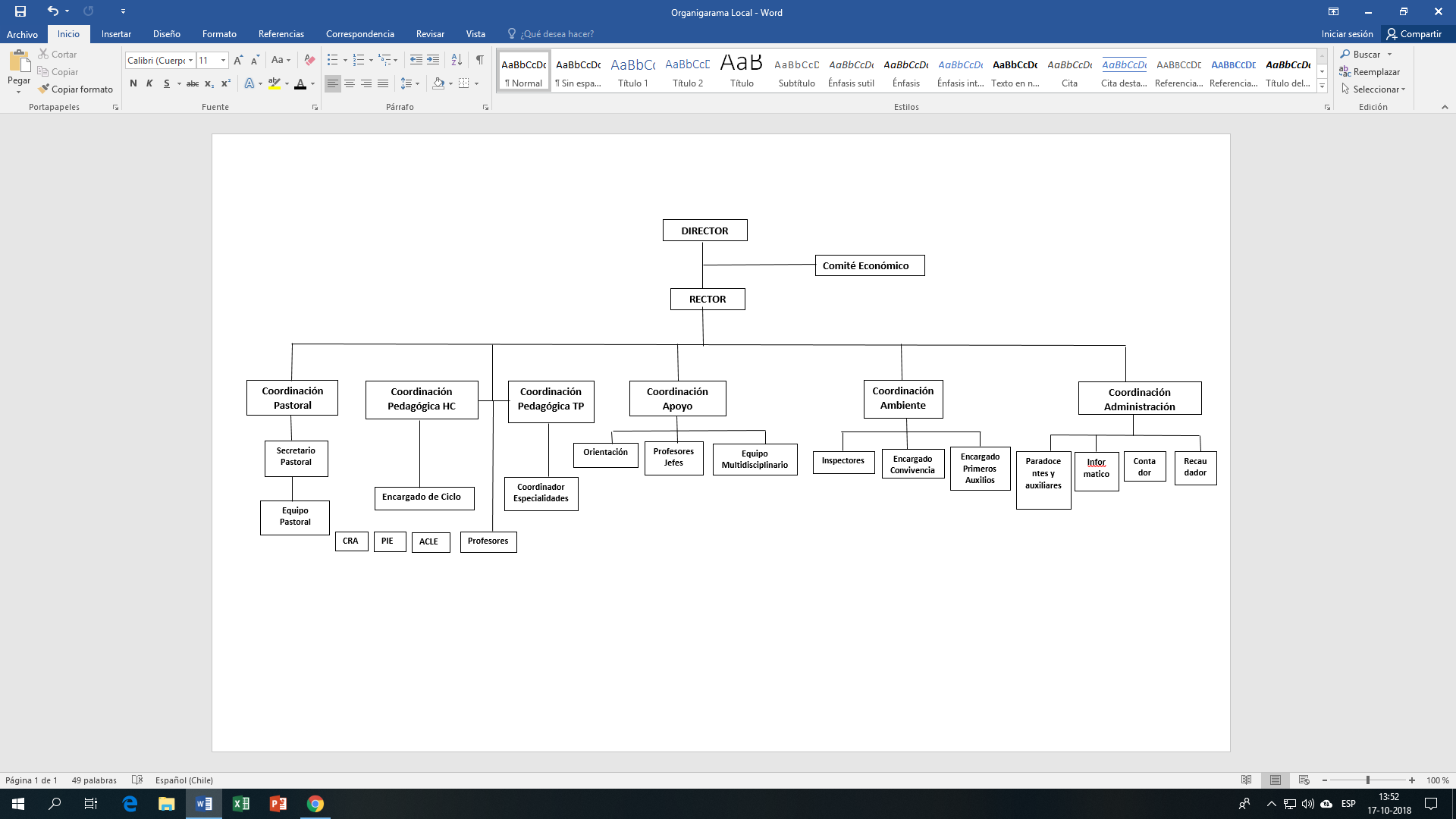 ARTÍCULO 89: Niveles de enseñanza que imparte el Colegio. Los niveles de enseñanza que imparte el Colegio y sus horarios son:ARTÍCULO 90: Los recreos durante la jornada escolar antes descrita serán en los siguientes horarios:ARTÍCULO 91: Los horarios de almuerzo son los siguientes:ARTÍCULO 92: Justificación de inasistencias. Toda inasistencia a cualquier actividad del colegio debe ser justificada por el apoderado con el Inspector a través de agenda o de manera presencial en los horarios destinados para ello.Cuando la ausencia a clases por enfermedad del estudiante supere los tres días consecutivos, el apoderado deberá justificar personalmente a su pupilo, presentando certificado médico ante el inspector de ciclo correspondiente e inmediatamente después de ocurrida la ausencia y no en forma extemporánea. Si un alumno faltare por más de 15 días, sin aviso o por causas injustificadas, la Dirección se reservará el estudio de su situación.ARTÍCULO 93: De los cambios de actividades. El cambio de actividad es una medida administrativa y pedagógica aplicable en situaciones en que las clases regulares son reemplazadas por actividades que complementan o refuerzan los objetivos curriculares, tales como actos culturales, sociales y deportivos, entre otros.El cambio de actividad deberá ser informado con 10 días hábiles de anticipación a su ejecución al Departamento Provincial respectivo, precisando su justificación y los aprendizajes esperados por curso y sector. No obstante, el Director del establecimiento educacional podrá informar cambios de actividades fuera de los plazos establecidos, cuando existan razones justificadas y/o la fecha del evento no permita cumplir con el plazo indicado. Aquellos cambios de actividades que impliquen el desplazamiento de estudiantes con profesores fuera del establecimiento educacional, es decir, que la actividad se desarrolle dentro o fuera de la jurisdicción comunal, provincial y/o regional, deberán contar con la autorización escrita de los padres y/o apoderados de los estudiantes involucrados. El establecimiento será responsable de tomar y arbitrar todas las medidas para resguardar la seguridad e integridad de quienes participen en dicha actividad. Cuando existan cambios de actividades, la asistencia de los estudiantes, tanto los que van a la actividad como los que no asisten y se quedan en el establecimiento. Deben quedar registradas en los libros de clases las asistencias de ese día y declararse a través del sistema SIGE o el que exista para esos efectos. El establecimiento debe procurar contar con los respectivos docentes para los estudiantes que se quedan en el establecimiento y realizar las respectivas clases señaladas en el horario del curso. No se podrá tomar ninguna medida administrativa ni pedagógica en contra de los estudiantes que por razones de no autorización por parte de sus padres y/o apoderados no asistan a alguna actividad enmarcada en este punto.ARTÍCULO 94: De la situación de atraso. Los estudiantes que lleguen atrasados (después del toque de timbre) quedarán registrados y se informará de ello al apoderado.El ingreso tardío por exámenes médicos se hará en compañía del apoderado o bien presentando el certificado médico que justifique el atraso.ARTÍCULO 95: El retiro de estudiantes. El retiro de estudiantes no podrá realizarse en horario de recreo o colación, únicamente se podrá retirar el estudiante con firma del apoderado. Ningún apoderado  puede avisar por teléfono el retiro del alumno del colegioEn caso de enfermedad u otras causas imprevistas, corresponderá al Inspector  de nivel autorizar la salida del Colegio, dejando constancia del motivo y de la hora en un libro “registro de salida”. Sólo el apoderado titular o suplente podrá retirar a su pupilo.  Si un alumno tiene control médico y/o dental, éste debe realizarse prioritariamente en horas distintas  a la jornada escolar. En caso de ser requerida la autorización para los efectos mencionados anteriormente, debe ser  de  forma personal   por el apoderado titular o suplente, en los horarios de justificaciones. Lo mismo ocurrirá con los alumnos que tienen participación  en  actividades  deportivas  que no son propias  del  colegio. ARTÍCULO 96: Canal de comunicación familia-Colegio. En nuestra Comunidad Educativo-Pastoral los primeros y principales educadores, por derecho natural y por deber, son los padres de familia. El primer contacto que se debe establecer para una comunicación fluida y eficiente entre familia y colegio será a través de los siguientes canales, en el sucesivo orden de prioridad:Vía  mensaje de texto  por Sistema Papinotas. Vía agenda con comunicado escrito  firmado y timbrado por el colegio. Solicitud de entrevista por algún  profesor  o asistente de la educación que tenga directa relación con la situación  del alumno. ARTÍCULO 97: Solicitud de entrevista.TÍTULO XIIIREGULACIONES REFERIDAS AL ÁMBITO DE LA SEGURIDAD Y RESGUARDO DE DERECHOS.ARTÍCULO 98: Se entiende la seguridad escolar como el conjunto de condiciones, medidas y acciones enfocadas a la prevención y el autocuidado requerido para que los miembros de la comunidad educativa puedan realizar el ejercicio pleno de los derechos, libertades y obligaciones que les reconoce o les impone el ordenamiento jurídico interno y las normas internacionales, específicamente la Constitución Política de la República de Chile y el Tratado Internacional de las Naciones Unidas “Convención sobre los Derechos del Niño”, bases sobre las cuales se ha construido la Ley General de Educación.La prevención de riesgos y del autocuidado en escolares es un tema que, como objetivo transversal, presente en el currículum, explicitado en las bases curriculares de la educación parvularia y en el marco curricular para la educación básica y media y en las Bases Curriculares 2012, compromete a toda la comunidad educativa, por lo que debe ser plasmado en el Proyecto Educativo Institucional, unificando criterios y trasmitiendo en forma coherente a los niños, niñas y jóvenes los aspectos formativos que defiende y postula.El Plan de Seguridad Escolar, desarrollado por la ONEMI y patrocinado por el MINEDUC para ser aplicado en todos los establecimientos educacionales, mediante Rex. Nº51/2001, rescata las principales fortalezas de la antigua Operación DEYSE -aplicada en todas las Unidades Educativas desde 1977-, las perfecciona y las abunda, para sentar definitivamente las bases de una Cultura Nacional de la Prevención.El Ministerio de Educación, mediante Resolución N°2515 de 2018, actualizó el denominado Plan Integral de Seguridad Escolar desarrollado por la Oficina Nacional de Emergencia del Ministerio del Interior y Seguridad Pública. ARTÍCULO 99: Política de prevención de riesgos. La prevención de riesgos de accidentes escolares es una preocupación prioritaria y permanente en el colegio. Para la materialización de ello se dispone de las siguientes instancias:Comité Paritario. El principal estamento encargado de la seguridad en el colegio es el Comité Paritario, el que está integrado por representantes del empleador y de los trabajadores y se preocupa de supervisar, sugerir, promover y denunciar temas relativos a la seguridad de las personas (estudiantes y funcionarios) y bienes del Colegio.Plan de Seguridad Integral. El Colegio cuenta con un Plan de Seguridad, el que se ha diseñado para prevenir y enfrentar situaciones de riesgo de accidentes, cuyo impacto represente un riesgo inminente para las personas y/o bienes del Colegio.Reglamento de Orden, Higiene y Seguridad. Este instrumento, entre otros de sus objetivos, busca prevenir la ejecución de acciones, omisiones o actividades que puedan traducirse en un accidente o riesgo de accidente, así como también señala las sanciones aplicables a los funcionarios por el incumplimiento de las normas de seguridad al interior del Colegio.Asesoría en prevención de riesgos. El Colegio cuenta con la asesoría especializada de un profesional en prevención de riesgos, el que -en conjunto con el Comité Paritario y la Gerencia del Colegio- vela por el cumplimiento de las normas de seguridad y previene la ocurrencia de accidentes o situaciones de emergencia que puedan afectar la salud de las personas y los bienes del Colegio.Comité de Seguridad Escolar. El Colegio cuenta con un Comité de Seguridad Escolar, cuyo principal objetivo es coordinar a la comunidad escolar del Colegio a fin de lograr una activa y masiva participación en los temas relativos a la seguridad de los estudiantes.ARTÍCULO 100: Plan Integral de Seguridad Escolar. Conformación del Comité de Seguridad Escolar. El Plan de Seguridad del Colegio comprende desde las medidas preventivas tendientes a eliminar o minimizar la ocurrencia de eventuales emergencias o accidentes y permite enfrentar situaciones imprevistas y no controladas, cuyo impacto representa un riesgo inminente y grave a las personas y/o bienes del Colegio Lo anterior requiere acciones inmediatas para controlar y neutralizar sus efectos. Dada la dinámica propia de la organización, este plan es actualizado periódicamente y es parte integrante de este Reglamento.ARTÍCULO 101: El Comité de Seguridad Escolar es parte del Plan de Seguridad, participando como una instancia de apoyo a la detección de riesgos de accidentes y de colaboración en la difusión de acciones preventivas y en el cumplimiento de las medidas y normas de seguridad establecidas por el plan.ARTÍCULO 102: Seguro Escolar de Accidentes Personales. Ante la ocurrencia de un accidente escolar el apoderado tiene la libertad de elegir que la atención de su hijo sea otorgada a través del sistema público o privado de salud. Si opta por el sistema público, la atención y el tratamiento son gratuitos, en cambio, si opta por el sistema privado debe financiarlo a través de su Isapre o Fonasa y del Seguro Escolar.ARTÍCULO 103: Principales características del Seguro Escolar Estatal. Todos los estudiantes regulares de Establecimientos Fiscales, Municipales, Particulares, Subvencionados, Particulares No Subvencionados, del Nivel de Transición de la Educación Parvularia, de Enseñanza Básica, Media, Normal, Técnica Agrícola, Comercial, Industrial, Universitaria e Institutos Profesionales dependientes del Estado o reconocidos por este están cubiertos por el Seguro Escolar Estatal.Tiene por objeto proteger al estudiante que sufra una lesión o accidente a causa o con ocasión de sus actividades estudiantiles o en la realización de su práctica profesional o educacional. Excluye periodos de vacaciones. También los ocurridos en el trayecto directo de ida o regreso, entre la habitación o sitio de residencia del estudiante y el establecimiento educacional, o el lugar donde realice su práctica educacional y cuando se encuentran en visitas a bibliotecas, museos, centros culturales, etc. o efectuando actividades extraescolares.Este seguro se concreta preferencialmente en el sistema público de salud, a menos que el accidente, debido a su gravedad, requiera una atención de urgencia y ocurra en las cercanías de un centro de atención privado o bien requiera una prestación que solo esté disponible en una institución de salud privada.ARTÍCULO 104: Protocolo de accidentes escolares. ARTÍCULO 105: Capacitación y estrategias de información en materia de vulneración de derechos y su prevención. El bienestar superior de nuestros estudiantes es un elemento fundamental en el desarrollo para nuestro establecimiento, entendiendo que el bienestar de niños, niñas y jóvenes es responsabilidad de todos los actores de la comunidad educativa. Con la finalidad de salvaguardar los derechos de nuestros estudiantes, nuestro establecimiento establece acciones ante la detección de posible abuso sexual y posible vulneración de derechos, pudiendo encontrar las acciones y procedimientos específicos en los protocolos de actuación frente a situaciones de abuso sexual y hechos de connotación sexual y de vulneración de derechos. Además de ello, favorecemos la prevención de dichas situaciones y la capacitación a toda la comunidad educativa con las siguientes medidas:Capacitación regular a todos los funcionarios del establecimiento: esta medida busca promover una cultura de protección en todo el personal del Colegio, que interaccionan con los niños de la comunidad educativa.Favorecer la educación en nuestros niños, niñas y jóvenes: facilitar instancias pedagógicas que potencien su desarrollo en Educación Transversal, entregando herramientas para identificar, reducir y manejar potenciales riesgos Estos conceptos se trabajarán en la asignatura de Orientación por medio de la Aplicación del Plan de Afectividad, Sexualidad y Género. ARTÍCULO 106: Protocolo de acción frente a vulneraciones de derechos. El Colegio posee un protocolo de abordaje al respecto que se inserta en ANEXO Nº 1.ARTÍCULO 107: Capacitación y estrategias de información y prevención en materia de hechos de connotación sexual y agresiones sexuales en el contexto educativo. El establecimiento tendrá estrategias preventivas, fortaleciendo elementos de infraestructura y cultura organizacional, tales como:El establecimiento asegurará el reclutamiento de personal idóneo, realizando la Consulta de Inhabilidad para trabajar con niños.El establecimiento contará con un sistema de circuito cerrado de cámaras que podrá ser monitoreado de manera interna por Coordinación de Formación y Disciplina y encargado de Convivencia Escolar, además de poder ser requeridos por la justicia mediante oficio.Fortalecimiento de una cultura de diálogo y transparencia. El Colegio busca favorecer un clima bien tratante hacia los estudiantes, potenciando que puedan compartir sus preocupaciones hacia un adulto.Apoyo y denuncia ante detección de situaciones de sospecha o de vulneración de derechos, el Colegio contará con personal de apoyo que buscará activar redes con organismos idóneos que presten apoyo en temáticas de protección infantil (Carabineros, PDI, OPD, Fiscalía, Tribunales de Familia, profesionales de salud mental, instituciones de salud pública, entre otros). Las acciones estarán contenidas en el protocolo respectivo.ARTÍCULO 108: Protocolo frente a agresiones sexuales y hechos de connotación sexual. Estrategias de prevención y protocolo de actuación para abordar situaciones relacionadas con las drogas y alcohol en el establecimiento. Para nuestro Colegio el desarrollo integral de nuestros estudiantes conlleva la prevención de situaciones de riesgo tanto de su salud física como mental. En este sentido, cobra vital importancia abordar situaciones vinculadas al consumo de alcohol y drogas en nuestros niños, niñas y adolescentes. Para ello se aplicarán las siguientes estrategias de prevención:Fortalecer la mirada de participación en el estudiantado por medio del plan de formación y participación ciudadana.Fortalecimiento y desarrollo de una vida saludable a través de actividades deportivas. Activación de redes con organismos preventivos en la temática, generando vínculos colaborativos y búsqueda de intervenciones (charlas, talleres, etc.)Generar un enfoque integral para detectar situaciones de riesgo y sus posibles derivaciones a organismos externos y profesionales de apoyo.Plan de apoyo ante la detección de situaciones de sospecha de consumo. El Colegio contará con personal de apoyo que buscará activar redes con organismos idóneos que presten apoyo en temáticas de protección infantil y adolescente (Carabineros, PDI, OPD, Fiscalía, Tribunales de Familia, profesionales de salud mental, instituciones de salud pública, entre otros). Las acciones estarán contenidas en el protocolo de actuación respectivo.ARTÍCULO 109: Protocolo para abordar situaciones relacionadas con drogas y alcohol. ARTÍCULO 110: Medidas orientadas a garantizar la higiene. El Colegio cuenta con un coordinador de administración y finanzas, administrativo quien tiene a cargo a un grupo de auxiliares de servicios y mantención, quienes son los encargados de la mantención diaria del aseo al interior del Colegio. Asimismo, se mantiene un contrato con una empresa de sanitización y desratización, debidamente certificada, la cual efectúa sus servicios con la periodicidad que establece la normativa legal.Existe un programa de aseo diario que implica la limpieza de pasillos y baños luego de cada recreo y de salas y baños al finalizar cada jornada. El aseo de las oficinas se efectúa una parte a mediodía y el resto en las tardes, una vez finalizadas las actividades administrativas.Cuando existen recesos prolongados de las actividades académicas, se llevan a cabo trabajos de aseo más profundos.TITULO XIVREGULACIONES REFERIDAS AL PROCESO DE ADMISIÓN ESCOLARARTÍCULO 111: Los procesos de admisión de estudiantes a los establecimientos educacionales se realizan por medio de un sistema que garantiza la transparencia, equidad e igualdad de oportunidades, y que vela por el derecho preferente de los padres, madres o apoderados de elegir el establecimiento educacional para sus hijos.Al respecto, cumplen con ser objetivos y transparentes, publicados en medios electrónicos, en folletos o murales públicos. En ningún caso se podrán implementar procesos que impliquen discriminaciones arbitrarias, debiendo asegurarse el respeto a la dignidad de los estudiantes, alumnas y sus familias.En los establecimientos salesianos la admisión se ha acoplado anticipadamente al procedimiento objetivo del Sistema de Admisión Escolar consignado en la legislación vigente.ARTÍCULO 112: REGULACIONES SOBRE PAGOS y BECASPagos. El sostenedor reglamenta las obligaciones sobre pagos del servicio educacional y vinculadas al ingreso del alumno regular a través del Contrato de Prestación de Servicios Educativos que se suscribe cada año lectivo.Becas. En conformidad a lo establecido en el Título II del DFL 2 del año 1998 del Ministerio de Educación y las demás normas legales, reglamentarias e instruccionales que conforman la Normativa Educacional, la entidad sostenedora del Colegio en conformidad a los objetivos académicos, pedagógicos, y de formación valórica y social expresados en su respectivo PEI, establece un Reglamento de Becas de Financiamiento Compartido.           Se entenderá por “Beca” la exención parcial o total en el pago del financiamiento compartido que tienen que realizar los padres y/o apoderados de los alumnos matriculados durante el año escolar respectivo, conforme a los requisitos establecidos en el presente Reglamento.         Podrán postular a las exenciones del pago del financiamiento compartido todos los padres y/o apoderados de los alumnos que se encuentren matriculados en el establecimiento educacional y que requieran este beneficio.          El fondo de becas de financiamiento compartido a otorgar por el establecimiento será determinado por el cálculo efectuado por el Ministerio de Educación, a través de la respectiva declaración de ingresos proyectados. De dicho fondo, al menos dos tercios de los beneficios que se otorguen serán atendiendo exclusivamente la situación socioeconómica de los alumnos o su grupo familiar y el tercio restante de las exenciones serán de libre disposición de la Entidad Sostenedora. Becas Internas propias del sostenedor. Por regla general, no se otorgan becas internas a costo del sostenedor. Frente a situaciones de excepción, se analiza la factibilidad – según sea el caso – de un apoyo de emergencia de escolaridad. CAPÍTULO IVDEL DEBIDO PROCESO, LAS FALTAS, MEDIDAS PEDAGÓGICAS, FORMATIVAS, DISCIPLINARIAS Y DE REPARACIÓNARTÍCULO 113: El Colegio debe velar por la buena convivencia escolar para cumplir su misión. Se prohíbe toda conducta que lesione la convivencia escolar. Son consideradas faltas todas aquellas conductas que transgredan los valores y principios que conforman la buena convivencia escolar en nuestro Colegio. También son consideradas faltas las conductas (acciones) y omisiones (por ej.: no defender a una persona) disruptivas de una convivencia positiva.En particular, se considerará falta todo aquello que contravenga lo establecido en el presente Reglamento y/o Protocolos de Actuación. Según su grado, las faltas se clasificarán en leves, graves o gravísimas. La acumulación de faltas en los diferentes grados no implicará pasar de uno de estos a otro superior. (Por ejemplo: cinco faltas leves = a una falta grave).ARTÍCULO 114: El debido proceso en el ámbito escolar implica el derecho de todos los involucrados a:Ser escuchados.Que los argumentos presentados sean tomados en cuenta.Que se presuma su inocencia.Apelar a las medidas resueltas.Toda medida que se aplique por faltas a la buena convivencia será ejecutada conforme al debido proceso, esto es, antes de su aplicación se garantizarán los siguientes derechos, entre otros:Derecho a la protección del afectado.Derecho a la presunción de inocencia del presunto autor de la falta.Derecho de todos los involucrados a ser escuchados y a presentar descargos.Derecho de apelación ante las resoluciones tomadas en el procedimiento, dirigida al coordinador de Ambiente, quien informará al Rector.Que el establecimiento resguardará la reserva y confidencialidad.Que el establecimiento resolverá con fundamento sobre los casos.TÍTULO XVDE LAS FALTAS LEVES, SUS MEDIDAS FORMATIVAS, PEDAGÓGICAS Y/O DE ACOMPAÑAMIENTO Y MEDIDAS SANCIONATORIAS Y REPARATORIAS.ARTÍCULO 115: falta leve. Se considera falta leve las actitudes y comportamientos que alteren la convivencia, pero que no involucren daño físico o psicológico a otros miembros de la comunidad educativa.Entre otras conductas, se consideran falta leve:Llegar atrasado, es decir, llegar 15 minutos después del inicio de la jornada escolar.Ingresar atrasado entre asignaturas y/o recreosAsistir sin el uniforme correspondiente (por ej.: con buzo cuando corresponde uniforme) y la presentación personal estipulada en el reglamento (asistir desaseado, despeinado, etc. y/o con prendas que no están contempladas de ser utilizadas en el colegio: aros, colgantes, piercing, etc.)Presentarse sin materiales de trabajo: condición que impida u obstaculice el adecuado desarrollo del aprendizaje de los estudiantes. Utilizar el celular durante el desarrollo de alguna actividad de aprendizaje, siempre que no esté autorizado por el docente (el colegio no se hace responsable por pérdida de objetos de este tipo).Apropiarse indebidamente de juegos de otros estudiantes, por ej.: tomar y/o utilizar sin autorización diferentes objetos de entretención que le pertenecen a otro. Consumir diferentes alimentos y/o productos comestibles en horarios y lugares no aptos para aquello: sala de clase, fuera del horario definido para recreo o almuerzo.Interrumpir diferentes instancias de enseñanza impidiendo el normal funcionamiento del ambiente educativo, por ej.: gritar, pararse, hablar, siempre y cuando sea de modo constante.No cumplir con los deberes que le son asignados por algún educador de la comunidad educativa.Presentarse sin agenda escolar, condición que obstaculiza la comunicación entre familia-colegio.Salir de la sala durante los cambios de hora, situación que retrasa el inicio de la clase y /o altera el funcionamiento adecuado de otros espacios educativos.No cumplir con la devolución del material solicitado en biblioteca en la fecha que corresponde, afectando el derecho de otros estudiantes a hacer uso de los recursos didácticos disponibles en el Colegio.Ensuciar y desordenar dependencias del Colegio.Ingresar sin autorización a dependencias del Colegio que se encuentran cerradas.Otras conductas que revistan este nivel de falta calificadas como tales por el Comité de Convivencia.ARTÍCULO 116: Son medidas formativas, pedagógicas y/o de acompañamiento las siguientes:Diálogo reflexivo.Servicio pedagógico. Recuperación de estudios.Elaboración y presentación de trabajoServicio comunitarioARTÍCULO 117: Son medidas sancionatorias:Amonestación verbalAmonestación escritaAnotación negativa en libro de clasesRetiro de objetos no permitidos en la sala de clasesARTÍCULO 118: Son medidas reparatorias:Disculpas privadasRestitución del objeto dañado o perdidoToda otra medida que en concordancia con el estudiante afectado se estime como reparatoria.TÍTULO XVIFALTAS GRAVES. MEDIDAS FORMATIVAS, PEDAGÓGICAS Y/O DE ACOMPAÑAMIENTO, Y MEDIDAS SANCIONATORIAS Y REPARATORIASARTÍCULO 119: falta grave. Constituyen falta grave las actitudes y comportamientos que atenten contra la integridad física y/o psicológica de otro miembro de la comunidad educativa y del bien común, así como acciones deshonestas que afecten la convivencia. Se considerarán faltas de este tipo:Dañar el bien común, es decir, todo objeto o espacio físico cuyo uso beneficia a toda la comunidad educativa, por ej.: silla, pizarra, laboratorios, etc.Intimidar y/o agredir física o psicológicamente y de manera intencionada a otro miembro de la comunidad educativa, que provoque algún daño, lesión o consecuencia en la persona afectada, utilizando medios tecnológicos o físicos.Falsear o corregir calificaciones y/o anotaciones que distorsionen la realidad del propio estudiante que la ejecuta y /o de otro miembro de la comunidad estudiantil.Apropiarse indebidamente de trabajos o documentos de los cuales no se es propietario intelectual y presentarlos como propios.Utilizar un lenguaje inadecuado al contexto escolar, por ej.: decir groserías o palabras que menoscaben a otro.Ingresar a baños no asignados oficialmente para su ciclo y/o nivel.Abandonar diferentes actividades pedagógico-formativas sin autorización, es decir, marcharse de diferentes espacios educativos (sala de clases, salidas pedagógicas, etc.), sin dar explicaciones ni las excusas necesarias para que se autorice su salida (por ej.: fuga) CimarraApropiarse indebidamente de diversos objetos y /o valores que no le pertenecen y lo cual genera un daño y/o perturbación en el normal funcionamiento de vida a la otra persona o al mismo objeto.Burlarse de las consultas que realizan sus compañeros en clases o de cualquier otro miembro de la comunidad educativa mientras se expresa.Insolentarse con cualquier miembro de la comunidad escolar.Negarse a acatar alguna instrucción que se le ha dado, siempre en un contexto pedagógico-formativo.No presentar justificativos por atrasos y/o inasistencias, lo cual impide transparentar la causa de su retraso y/o ausencia al Colegio.Obstaculizar la comunicación formal familia- Colegio.Participar o promover juegos violentos, favoreciendo situaciones de riesgo que dañen su integridad física o la de otros.Facilitar el ingreso al Colegio de personas ajenas al mismo, hecho que podría poner en riesgo a otros integrantes de la comunidad educativa, la infraestructura, recursos y materiales.Provocar desórdenes y/o disturbios tanto dentro como fuera del Colegio.Dañar equipamientos (por ej.: mobiliario escolar) y/ o dependencias del Colegio (por ej.: baños, salas de clase, laboratorios, etc.).Faltar a la honestidad, es decir, mentir, falsear información, guardar silencio u omitir datos que permitan conocer alguna situación que altera la adecuada convivencia entre diferentes miembros de la comunidad educativa.Fumar.Instalar afiches, carteles, lienzos o similares sin la autorización correspondiente.No cumplir con las medidas pedagógico-formativas que le fueron asignadas en un caso de convivencia escolar.Manifestar conductas afectivas de pareja, y/o expresiones de contacto físico, inapropiadas al contexto escolar.Vender alimentos elaborados.Participar en riñas.Otras conductas que revistan este nivel de falta calificadas como tales por el Comité de Convivencia Escolar.ARTÍCULO 120: Son medidas formativas, pedagógicas y/o de acompañamiento para este tipo de faltas:Diálogo reflexivoEntrevista con desafíos.Servicio pedagógicoRecuperación de estudioElaboración y presentación de trabajoServicio comunitarioPlan de intervenciónARTÍCULO 121:  Serán medidas sancionatorias:Amonestación escritaCompromiso apoderado-Colegio-EstudianteRetiro de objetos no permitidos en la sala de clasesExtensión de la jornada académicaSuspensión de clasesSuspensión de actividades extra programáticas y semejantesCondicionalidadMedidas reparatoriasDisculpas privadasRestitución del objeto dañado o perdidoDisculpas públicasToda otra medida que en concordancia con el estudiante afectado se estime como reparatoria.TÍTULO XVIIFALTAS GRAVÍSIMAS, SUS MEDIDAS FORMATIVAS, PEDAGÓGICAS Y/O DE ACOMPAÑAMIENTO, Y MEDIDAS SANCIONATORIAS Y REPARATORIASARTÍCULO 122: faltas gravísimas las actitudes y comportamientos que atenten contra la integridad física y psicológica de otros miembros de la comunidad educativa, agresiones sostenidas en el tiempo, conductas tipificadas como eventual delito. Se entenderá que afectan gravemente la convivencia escolar los actos cometidos por cualquier miembro de la comunidad educativa, tales como profesores, padres y apoderados, alumnos, asistentes de la educación, entre otros, de un establecimiento educacional, que causen daño a la integridad física o síquica de cualquiera de los miembros de la comunidad educativa o de terceros que se encuentren en las dependencias de los establecimientos, tales como agresiones de carácter sexual, agresiones físicas que produzcan lesiones, uso, porte, posesión y tenencia de armas o artefactos incendiarios, así como también los actos que atenten contra la infraestructura esencial para la prestación del servicio educativo por parte del establecimiento.Son faltas gravísimas:Tomar objetos o pertenencias de otros miembros de la comunidad educativa sin su consentimiento, con o sin uso de la violencia.Conductas que constituyen agresiones sexuales, por ej.: abuso sexual.Tener contacto físico íntimo, o realizar actos de connotación sexual dentro del establecimiento con consentimiento.Ingresar al Colegio bajo los efectos de la droga y/o alcohol.Portar sustancias ilícitas y/o psicotrópicos sin prescripción médica.Consumo, compra y/o venta de drogas, alcohol y/o psicotrópicos dentro del establecimiento educacional y/o durante actividades asociadas al Colegio.Facilitar el ingreso al Colegio de personas ajenas al mismo, hecho que ponga en evidente riesgo a otros integrantes de la comunidad educativa, la infraestructura, recursos y materiales.Intimidar y/o acosar física o psicológicamente de manera intencionada y reiterada en el tiempo a otro miembro de la comunidad educativa, que provoque algún daño, lesión o consecuencia en la persona afectada utilizando medios tecnológicos o físicos y/o instigar a otro para que lo ejecute. Alterar o falsificar la firma del apoderado, calificaciones, libro de clases, anotaciones, justificativos y pases, entre otros, de manera física o virtual.Introducir en el establecimiento textos, revistas u otro material (armas, drogas, etc.) tanto físico como virtual, que vaya en contra de los valores del proyecto educativo institucional, tales como pornografía, violencia, etc.Fotografiar o filmar a algún integrante de la comunidad sin su consentimiento.Subir a las plataformas virtuales fotografías o filmaciones de integrantes de la comunidad escolar sin su consentimiento.Faltar a clases u otra actividad educativo-pastoral sin el consentimiento del apoderado.Otras conductas que revistan este nivel de falta calificadas como tales por el Comité de Convivencia Escolar.ARTÍCULO 123:  Son medidas formativas, pedagógicas y/o de acompañamientoEntrevista con desafíos.Plan de intervenciónServicio comunitarioCambio curso ARTÍCULO 124:  Son medidas sancionatorias:Suspensión de clasesRetiro de objetos no permitidos en la sala de clasesSuspensión de actividades extra programáticas y semejantesCondicionalidadNo renovación de matrículaExpulsiónARTÍCULO 125: Son medidas reparatorias:Disculpas privadasRestitución del objeto dañado o perdidoToda otra medida que en concordancia con el estudiante afectado se estime como reparatoria.ARTÍCULO 126: En los procesos de determinación de responsabilidades que afecten a los miembros de la comunidad educativa que tengan participación en actos u omisiones que contravengan este Reglamento se considerarán siempre los factores o condiciones particulares que pudieren ser agravantes o atenuantes de esta responsabilidad, ya sea por edad, jerarquía o por el contexto, la motivación y los intereses que rodean la aparición de la falta, la magnitud del daño causado.ARTÍCULO 127: medidas pedagógicas, formativas, de acompañamientoDiálogo reflexivo: contemplará la participación en una o más reuniones, de carácter individual y/o grupal, con uno o más miembros habilitados del Colegio (directivos, docentes, psicólogos, orientadores, psicopedagogos, encargado de ambiente), con el objetivo de reflexionar acerca del hecho ocurrido, sus consecuencias y formas de prevenirlas, orientando las temáticas hacia la adopción o recuperación del modo de relación basado en los valores de honestidad, respeto, tolerancia y solidaridad. Quedará registrada esta medida en el libro de clases.Acciones de servicio comunitario: contemplará el desarrollo de alguna actividad que beneficie a la comunidad educativa, en especial, aplicable frente a faltas que hayan implicado deterioro del entorno, lo cual implica hacerse cargo de las consecuencias de los actos negativos a través del esfuerzo personal. Ejemplos: limpiar algún espacio del establecimiento, patio, pasillos, gimnasio o su sala; mantener el jardín; ayudar en el recreo a cuidar a los estudiantes de menor edad; colaborar con la ejecución de actividades extra programáticas; ordenar materiales en la biblioteca o en el Centro de Recursos de Aprendizaje, etc. Quedará registrada esta medida en el libro de clases.Acciones de Servicio Pedagógico: contemplará una o más acciones del estudiante que cometió la falta, asesorado por un docente, que impliquen contribuir solidariamente con la continuidad y/o efectividad de los procesos educativos del Colegio, tales como: recolectar o elaborar material para estudiantes de cursos inferiores al suyo; ser ayudante de un profesor en la realización de una o más clases, según sus aptitudes; colaborar en las labores de biblioteca, etc.; apoyar a estudiantes menores en sus tareas; preparar y exponer temas educativos u otras medidas que se consideren adecuadas de acuerdo a la edad del estudiante. Quedará registrada esta medida en el libro de clases.Recuperación de estudios: elaboración y presentación de trabajos en relación a temas valóricos, realización de diario mural informativo, actualización y presentación de tareas, cuadernos y trabajos, estudios y preparación de pruebas. Quedará registrada esta medida en el libro de clases.Extensión de la jornada académica: desde un enfoque formativo se puede establecer que el estudiante realice una tarea adicional en el Colegio, ya sea extendiendo la jornada diaria (una vez y no más allá de 30 minutos). El estudiante debe asistir de uniforme. Quedará registrada esta medida en el libro de clases. El apoderado deberá estar en conocimiento de esta acción pedagógica.Derivación interna a profesionales de apoyo integral: derivación de tipo exploratoria, que puede solicitar el profesor jefe, coordinador de ambiente-apoyo y/o rector. Quedará registrada esta medida en el libro de clases.Derivación externa a profesionales especializados: medida que puede recomendar el Colegio frente a un caso de convivencia escolar y/o académico en el cual se requiere una opinión experta y externa. Quedará registrada esta medida en el libro de clases.Plan de intervención: es un plan de trabajo familia- colegio- estudiante que contempla acciones y estrategias multidisciplinarias para abordar el caso. Será elaborado por el equipo de apoyo y será presentado al Comité de Convivencia y/o rector para su aprobación. Quedará registrada esta medida en el libro de clases.Cambio de curso: es una medida excepcional que considera el cambio de curso del estudiante, dentro del mismo nivel de escolaridad, siempre y cuando haya cupos disponibles para esta medida. De esta forma se pretende detener o disminuir las acciones que están generando algún tipo de conflicto al interior del curso y que afectan a todos los involucrados en un caso de convivencia escolar. Quedará registrada esta medida en el libro de clases.ARTÍCULO 128:  Medidas disciplinarias:Advertencia de condicionalidad.Condicionalidad.Prórroga de condicionalidad.Cancelación de matrícula.ExpulsiónARTÍCULO 129: medidas sancionatoriasAmonestación verbal: corresponde a una llamada de atención directa al estudiante y/o conversación privada con él, por parte del profesor (definir el responsable), inspector (encargado de ambiente), asistente de la educación o autoridad que presencie una falta. Tiene por objetivo el reconocimiento por parte del estudiante de la falta cometida. Esta medida considera advertir al estudiante de la posibilidad de ser objeto de una medida, más gravosa, si persiste en su conducta. Queda registrada en el libro de clases. Amonestación escrita: es una llamada de atención que se registra y pretende corregir una conducta que representa una transgresión menor y que no representa una lesión a la convivencia escolar. Se realiza por cualquier profesor u otro colaborador. Se puede aplicar en todos los niveles escolares. Queda registrada en el libro de clases.Entrevista de compromiso Colegio-apoderado-estudiante: es una conversación personal con el apoderado para comunicar la falta del estudiante y para acordar estrategias de solución de la problemática. Puede ser llevada a cabo por un docente o un docente directivo. Es necesario que los padres y/o apoderados asuman el rol y la responsabilidad en la educación y formación de sus hijos, exigiendo y reforzando las medidas implementadas por el Colegio. La citación del apoderado se registrará en el libro de clases. Si la situación y edad del niño lo permite se incorpora a este compromiso al estudiante. La entrevista deberá ser firmada y contener los siguientes aspectos:Individualización del estudiante y del apoderado.Hora de inicio de entrevista y firma inicial del apoderado para dejar constancia de la hora en que se comienza esta.Motivo de la citación (detalle de la conducta).Desarrollo de la entrevista.Compromiso para la mejora de la falta a la buena convivencia escolar (causa que generó la entrevista).Hora de término de entrevista y firma del entrevistador, del apoderado y/o del estudiante (si procede).Si el apoderado se niega a firmar la entrevista, se solicitará la firma de un testigo, funcionario del Colegio, que da fe de que el apoderado (a) fue citado, entrevistado y que se negó a firmar el acta de la entrevista. Esta situación debe ser registrada e identificar con nombre, RUT y cargo al funcionario. Adicionalmente, se enviará al correo electrónico registro del apoderado, copia de la entrevista y/o acuerdo que se negare a firmar.Retiro de objetos no permitidos: es una medida puntual, que pretende resolver de manera inmediata una situación que altera la buena convivencia escolar. Esta sanción puede efectuarla el profesor jefe, profesor de asignatura o cualquier autoridad que evidencie la inconveniencia que significa el uso o porte de determinado objeto disruptivo para la convivencia escolar y/o el aprendizaje. Una vez adoptada la medida, quien efectuó la sanción se contactará con el apoderado del estudiante para agendar una fecha de devolución del objeto (la cual no excederá en tiempo de 24 horas desde la retención del objeto).Condicionalidad de la matrícula: se aplica al estudiante que ha cometido una o más faltas graves o gravísimas. La condicionalidad de matrícula es un estado que alerta al estudiante y a sus padres o apoderados en relación a que la sanción que sigue en el orden creciente (gradualidad) es la no renovación de la matrícula para el año siguiente. Se hará efectiva siempre y cuando el apoderado haya tomado conocimiento formalmente de la medida, firmando en el libro de clases y de la cual se podrá apelar según el debido proceso.          Será monitoreado y debe ser revisada a fin de cada semestre, por el profesor jefe y el Comité de Convivencia Escolar. Si una vez aplicada la medida el estudiante demuestra una actitud acorde con los valores deseados y normas establecidas por el Colegio, la medida podrá ser levantada al segundo mes siguiente de su aplicación. En el caso de los estudiantes que cursan cuarto año medio y que cometan faltas graves o gravísimas, además de las medidas y sanciones contempladas en el Reglamento, se le podrá solicitar al estudiante no participar de la Ceremonia de Licenciatura y/u otras actividades de celebración de fin de año. La aplica el rector del Colegio, previo análisis y consulta al Comité de Convivencia Escolar.          Se reitera que un estudiante será sancionado con la condicionalidad de su matrícula cuando su conducta transgreda las normas de buena convivencia escolar en forma grave o gravísima; vaya en contra de los valores estipulados en el PEI y no haya cumplido las exigencias y acuerdos comprometidos sobre cambio de conducta previos.          A estas instancias llega después de haberse cumplido y agotado todos los procedimientos, protocolos y acciones de apoyo por parte del Colegio. Sin embargo, el establecimiento podrá aplicar directamente la sanción cuando el estudiante cometa una falta gravísima.          Ningún estudiante, durante su permanencia en el Colegio, podrá estar con condicionalidad de matrícula por una misma causa o tipo de falta en dos oportunidades en un mismo ciclo.Suspensión de clases: la suspensión de clases es una medida de carácter excepcional y no puede aplicarse por períodos superiores a cinco días hábiles frente a faltas graves o gravísimas. Este periodo se puede prorrogar por cinco días más y se aplicará excepcionalmente si existe un peligro real para la integridad física de algún miembro de la comunidad educativa. La aplica el coordinador de Ambiente en consulta con el encargado de convivencia escolar. Si se tratara de eventuales delitos, deberá estar informado el rector.          La suspensión se hará efectiva siempre y cuando el apoderado tome conocimiento formalmente de la medida, firmando en el libro de clases. El estudiante suspendido no asistirá al Colegio ni participará en ninguna actividad escolar hasta que haya cumplido su sanción. Durante la suspensión temporal, el estudiante deberá realizar trabajos valóricos y/o trabajos escritos de reforzamientos en las diferentes áreas, los cuales serán recepcionados y supervisados por la Coordinación Académica. Finalizada la suspensión, el estudiante deberá presentarse a clases, haciendo entrega de los trabajos solicitados.         La sanción la aplica el coordinador de Ambiente, después de haberse efectuado un plan de las acciones reparatorias y/o formativas correspondientes. Para tales fines, informará personalmente al apoderado y al profesor jefe. En caso de falta grave o gravísima, el rector podrá aplicar esta sanción en forma directa.Suspensión de actividades extra programáticas: salidas pedagógicas, culturales o recreativas: cuando el estudiante ha incurrido en reiteración de faltas graves y muy graves estará sujeto a la privación de la asistencia o participación a actos oficiales del Colegio, actividades recreativas, viajes o giras de estudio si las hubiera, graduaciones o licenciaturas. Esta medida puede ser objeto de revisión si el estudiante no ha cometido ningún tipo de falta antes de la realización de la actividad, siendo potestad del Comité de Convivencia revocar la medida si efectivamente los antecedentes lo ameritan. Esta sanción será aplicada por el coordinador de Ambiente con consulta al Comité de Convivencia Escolar y/o Consejo de Profesores del nivel, si lo amerita.Cancelación de matrícula para el año siguiente: constituye una medida de carácter excepcional derivada de casos de extrema gravedad (falta gravísima) y no podrá aplicarse en un período del año escolar que haga imposible que el estudiante pueda ser matriculado en otro establecimiento educacional. Lo dispuesto precedentemente no será aplicable cuando se trate de una conducta que atente directamente contra la integridad física o psicológica de alguno de los miembros de la comunidad escolar. La causal de la cancelación de matrícula se analizará en concordancia con las circunstancias de ocurrencia, desarrollo físico y mental y el impacto personal o social de lo acontecido. Esta medida solo podrá adoptarse mediante un procedimiento previo, racional y justo establecido en este Reglamento, garantizando en todo momento el derecho del estudiante afectado y o del padre, madre o apoderado a realizar sus descargos y a solicitar la reconsideración de la medida.  Es por ello que previo a la aplicación de esta medida, el Rector del establecimiento debe plantear a los padres y/o apoderados la inconveniencia de las conductas del estudiante, advirtiendo la posible aplicación de esta medida. Asimismo, el establecimiento informará a los padres y/o apoderados de la implementación de medidas de apoyo pedagógico y/o psicosocial en favor del estudiante, quien junto a sus padres y/o apoderados deberán asumir el compromiso de cambio y apoyo. La aplicación de esta medida es definida por rector del establecimiento educacional.          La decisión de cancelar la matrícula de un estudiante debe ser notificada por escrito al estudiante afectado y a sus padres y/o apoderados, quienes podrán pedir la reconsideración de la medida dentro de los próximos 15 días hábiles desde su notificación, ante la misma autoridad. El rector del establecimiento resolverá la apelación, previa consulta al Consejo de Profesores del nivel. El consejo deberá pronunciarse por escrito, debiendo tener a la vista el o los informes técnicos, psicosociales pertinentes y que se encuentren disponibles.Expulsión: constituye una medida extrema, gravísima y última. Se aplicará cuando un estudiante con sus acciones u actos atente directamente la integridad física o psicológica de alguno de los miembros de la comunidad educativa, las que por su naturaleza se traduzcan en una conducta reiterada o de tal magnitud que altere los parámetros de convivencia escolar. La causal de la expulsión se analizará en concordancia con las circunstancias de ocurrencia, desarrollo físico y mental y el impacto personal o social de lo acontecido.          Esta medida solo podrá adoptarse mediante un procedimiento previo, racional y justo establecido en este Reglamento de Convivencia, garantizando en todo momento el derecho del estudiante afectado y o del padre, madre o apoderado a realizar sus descargos y a solicitar la reconsideración de la medida. Es por ello que previo a la aplicación de esta medida, el rector del establecimiento debe plantear a los padres y/o apoderados la inconveniencia de las conductas del estudiante, advirtiendo la posible aplicación de esta medida. Asimismo, el establecimiento informará a los padres y/o apoderados de la implementación de medidas de apoyo pedagógico y/o psicosocial en favor del estudiante.         La aplicación de esta medida es definida por rector del establecimiento educacional y comunicada por él.          La decisión debe ser notificada por escrito al estudiante afectado y a sus padres y/o apoderados, quienes podrán pedir la reconsideración de la medida dentro de los próximos 15 días hábiles desde su notificación, ante la misma autoridad.         El rector del establecimiento resolverá la apelación, previa consulta al Consejo de Profesores del nivel. El consejo deberá pronunciarse por escrito, debiendo tener a la vista el o los informes técnicos, psicosociales pertinentes y que se encuentren disponibles.         En ningún caso la expulsión se producirá durante el transcurso del año lectivo por motivos de bajo rendimiento académico del estudiante.         No se podrá expulsar a un estudiante en un período del año escolar que haga imposible que pueda ser matriculado en otro establecimiento educacional.         Lo dispuesto en el párrafo precedente no será aplicable cuando se trate de una sola conducta que atente directamente contra la integridad física o psicológica de alguno de los miembros de la comunidad escolar. En los procesos de determinación de responsabilidades que afecten a los miembros de la comunidad educativa que tengan participación en actos u omisiones que contravengan este Reglamento se considerarán siempre los factores o condiciones particulares que pudieren ser agravantes o atenuantes de esta responsabilidad. Ya sea por edad, jerarquía o por el contexto, la motivación y los intereses que rodean la aparición de la falta.ARTÍCULO 130: Procedimiento excepcional. En caso de faltas gravísimas como agresiones de carácter sexual, agresiones físicas que produzcan lesiones, uso, porte, posesión y tenencia de armas o artefactos incendiarios, así como también los actos que atenten contra la infraestructura esencial para la prestación del servicio educativo por parte del establecimiento, cometidas por alumno, funcionario o apoderado, el Rector tendrá la facultad de suspender, como medida cautelar y mientras dure el procedimiento sancionatorio, a los alumnos y dichos miembros de la comunidad escolar que hubieren incurrido en dichas faltas gravísimas que conlleven como sanción en los mismos, la expulsión o cancelación de la matrícula, o afecten gravemente la convivencia escolar, conforme a lo dispuesto en esta ley.ARTÍCULO 131: En los procedimientos sancionatorios en los que se haya utilizado la medida cautelar de suspensión, habrá un plazo máximo de diez días hábiles para resolver, desde la respectiva notificación de la medida cautelar. En dichos procedimientos se deberán respetar los principios del debido proceso, tales como la presunción de inocencia, bilateralidad, derecho a presentar pruebas, entre otros.Contra la resolución que imponga el procedimiento establecido anteriormente se podrá pedir la reconsideración de la medida dentro del plazo de cinco días contado desde la respectiva notificación, ante el Rector, quien resolverá previa consulta al Consejo de Profesores, el que deberá pronunciarse por escrito. La interposición de la referida reconsideración ampliará el plazo de suspensión del alumno hasta culminar su tramitación. La imposición de la medida cautelar de suspensión no podrá ser considerada como sanción cuando resuelto el procedimiento se imponga una sanción más gravosa a la misma, como son la expulsión o la cancelación de la matrícula.ARTÍCULO 132: medidas reparatoriasDisculpas privadas: para enmendar el daño, menoscabo y/o deterioro que significó la falta cometida, el estudiante deberá asumir personalmente frente a los implicados en la situación el reparo del acto.Restitución del objeto dañado: para enmendar el daño, menoscabo y/o deterioro que significó la falta cometida, el estudiante deberá reponer el objeto dañado producto de la consecuencia de la falta cometida.ARTÍCULO 133:  de los criterios para ponderar y aplicar medidas. Toda medida (pedagógica, disciplinaria y reparatoria) debe tener un carácter claramente formativo para todos los involucrados y para la comunidad en su conjunto. Será impuesta conforme a la gravedad de la conducta, respetando la dignidad de los involucrados y procurando la mayor protección y reparación del afectado y la formación del responsable. Las medidas indicadas, entre otros aspectos, deben considerar antes de su aplicación el interés superior del niño, el nivel de educación al que el estudiante pertenece (parvularia, básica o educación media), esto es la edad, la etapa de desarrollo y extensión del daño causado.Durante el proceso de resolución frente a casos que afecten la buena convivencia escolar, la autoridad encargada tomará en consideración aspectos ponderadores que sean atenuantes o agravantes que pudieran estar presentes en el caso.ARTÍCULO 134: Circunstancias Atenuantes. Serán consideradas circunstancias atenuantes, entre otras:Subsanar o reparar, antes del inicio de la investigación, los efectos o consecuencias que pudiesen haberse ocasionado con la falta al Reglamento.No haber sido sancionado anteriormente durante el mismo año escolar.Reconocimiento expreso de haber cometido una falta al Reglamento.Mantener una actitud colaborativa y veraz durante la investigación, acompañando todos los antecedentes y medios de prueba que tenga en su poder con el objetivo de lograr el esclarecimiento de los hechos.Registros positivos en su hoja de vida del libro de clases, anteriores a la falta cometida.Situaciones de conflicto y /o crisis en el hogar debidamente acreditadas que hayan alterado emocionalmente al estudiante.Situaciones de salud física y/o mental debidamente acreditadas que hubiesen provocado alteración de conducta o la intención de cometer el daño.Estudiantes permanentes en el proyecto de integración escolar que tienen necesidades educativas especiales.ARTÍCULO 135: Circunstancias agravantes. Serán consideradas circunstancias atenuantes, entre otras:Haber actuado con intencionalidad gravosa.Haber inducido a otros a participar o cometer la falta.Haber abusado de una condición superior, física, moral y/o cognitiva, por sobre el afectado (asimetría).Presencia de discapacidad y/o condición de indefensión por parte del afectado.Haber ocultado, tergiversado u omitido información antes y durante el desarrollo del caso.Haber inculpado a otros por la falta propia cometida.Haber cometido la falta ocultando la identidad.Reincidir la falta, pese a la existencia de una mediación o arbitraje escolar previo, en el que se hubiera comprometido el estudiante en no cometer faltas nuevamente.Poseer carta de compromiso, condicionalidad o haber sido ya sancionado por la misma acción u otra similar en alguna ocasión anterior.No entregar antecedentes y medios de prueba que tenga en su poder y que permitan esclarecer el caso.TÍTULO XVIIIDE LAS INSTANCIAS DE REVISIÓN YAPELACIÓN A LAS SANCIONES.ARTÍCULO 136: apelación. Todo estudiante que ha cometido una falta tendrá derecho a apelar por escrito a la medida que determine el Colegio.La presentación de la apelación deberá ser realizada por el estudiante y firmada por él y su apoderado, siguiendo el procedimiento que a continuación se explica:En caso de medidas asociadas a faltas leves, la apelación debe ser interpuesta dentro de un plazo de tres días hábiles y respondida por el Colegio en el mismo plazo. Dicha apelación debe ser tramitada con el responsable que determinó la medida.En caso de medidas asociadas a faltas graves y gravísimas que no sean cancelación o expulsión de matrícula, la apelación debe ser interpuesta en un plazo de cinco días hábiles y respondida por el Comité de Convivencia escolar en el mismo plazo y por escrito, con resolución fundada.En caso de aplicación de cancelación de matrícula o expulsión del estudiante, la apelación deberá ser interpuesta por escrito y dirigida al Rector del Colegio, dentro de un plazo de 15 días hábiles a contar de la fecha de notificación de la sanción, explicando los motivos y acompañando antecedentes o cualquier medio de prueba que debieran ser considerados para revisar la aplicación de la medida disciplinaria.El Rector/a del Colegio resolverá esta apelación dentro de un plazo de 10 días hábiles, quien lo hará previa consulta al Consejo de Profesores. El consejo deberá pronunciarse por escrito, debiendo tener a la vista el o los informes técnicos psicosociales pertinentes y que se encuentren disponibles. Con los antecedentes resolverá la apelación por resolución fundada. Tanto la notificación de la sanción como de aquella resolución de una eventual apelación deberá formularse por escrito al apoderado.El Rector, una vez que haya aplicado la medida de cancelación de matrícula o expulsión, deberá informar sobre la misma a la Dirección Regional de la Superintendencia de Educación, dentro del plazo de cinco días hábiles, a fin de que se revise el cumplimiento del procedimiento.TÍTULO XIXDE LOS RECONOCIMIENTOSARTÍCULO 137: “La capacidad de educar desde lo positivo, teniendo en cuento la singularidad de cada joven y sus posibilidades personales y sociales, son elemento esencial del Carisma Salesiano”. Don Bosco reconocía en todo joven un punto accesible al bien, es por ello que en una comunidad educativa salesiana el refuerzo positivo y el reconocimiento por sus dones, talentos y el esfuerzo realizado cada día en pos de su educación es valorado a través de diferentes manifestaciones:Reconocimiento púbico ante la CEPAnotación positiva en el libro de clasesCuadros de honor También reconoce sus logros anualmente a aquellos que de una u otra manera han hecho un esfuerzo notable por superarse y asemejarse siempre más al perfil del estudiante salesiano: Premio Don Bosco:Premio Compromiso Pastoral Premio Deportista DestacadoPremio Desempeño AcadémicoPremio Desempeño ArtísticoMejor CompañeroEspíritu de SuperaciónEspíritu de ServicioTÍTULO XXSOBRE LA RESPONSABILIDAD PENAL JUVENIL.ARTÍCULO 138: Se considerará delito toda acción u omisión tipificada y penada por la ley que exige la denuncia inmediata a la autoridad competente, el seguimiento y tratamiento de acuerdo al marco legal vigente y la notificación inmediata a los padres.Un delito constituirá siempre falta gravísima en la tipificación del Reglamento Interno de Convivencia Escolar, y exigirá la inclusión de políticas y estrategias de prevención en el ámbito escolar.Existe responsabilidad penal para los menores de edad entre 14 y 18 años de edad. La edad se considera al momento en que se dio inicio a la configuración del delito.ARTÍCULO 139: Entre otros, un estudiante puede cometer delitos:Contra la vida: homicidio, parricidio, homicidio en riña o pelea, auxilio al suicidio, aborto, entre otros.Contra la integridad física: lesiones graves, gravísimas y menos graves. Ejemplo: golpear a otro estudiante, porte o tenencia de armas, porte y tráfico de drogas.Contra la integridad sexual: violación, abuso sexual, violación impropia (menor de 14 años), estupro, pornografía infantil y prostitución infantil. Ejemplo: obligar a un estudiante a desvestirse.Contra la propiedad: apropiarse de bienes ajenos sin el consentimiento del dueño, según sea el caso. También esta conducta podrá ser tipificada como “hurto”, “robo con violencia”, “robo con intimidación”, “robo con fuerza en las cosas y en lugar no habitado”, “robo por sorpresa”. Ejemplo: hurtar un computador del Colegio, de algún profesor o de un compañero.Las consecuencias que puede tener para un menor entre 14 y 18 años cometer un delito pueden ser:Ser sometido a una pena privativa de libertad.Ser sometido a una pena no privativa de libertad, como es libertad asistida, reparación del daño, etc.Recibir una sanción accesoria, como por ejemplo prohibición de conducir un vehículo, tratamiento de drogas.ARTÍCULO 140: Obligación de denunciar delitos. Los directores, profesores y asistentes de la educación tendrán la obligación de denunciar cualquier acción u omisión que revista caracteres de delito y que afecte a un estudiante del Colegio, haya ocurrido esto dentro o fuera del establecimiento, poniendo los antecedentes en conocimiento de las autoridades competentes dentro de las 24 horas hábiles de conocida la situación, con el objetivo de dar cumplimiento a las obligaciones legales establecidas en los Artículos 175 (letra e), 176 y 177 del Código Procesal Penal.Los delitos que deben denunciarse pueden ser, entre otros, las lesiones, amenazas, robos, hurtos, abusos sexuales, porte o tenencia ilegal de armas, porte o tráfico de sustancias ilícitas u otros.La persona responsable de presentar este tipo de denuncias a las autoridades policiales o judiciales será el Rector del colegio, misión que realizará conforme a lo señalado en los artículos173 y 174 del Código Procesal Penal (Ley 19.696): la denuncia se realizará ante el Ministerio Público y/o ante las autoridades policiales o Tribunales de Justicia que tengan competencia sobre el hecho denunciado. La denuncia se hará por escrito, y en esta constará la identificación del denunciante, su domicilio, el nombre del Colegio, la narración circunstanciada del hecho, el señalamiento de quienes presuntamente lo cometieron y/o fueron testigos del hecho y todos aquellos antecedentes de que se tenga conocimiento.El rol de los funcionarios frente al conocimiento de casos de tal naturaleza será acoger los antecedentes que les sean reportados, poniéndolos a disposición de las autoridades competentes para que estas se pronuncien sobre ellos.Todo lo anterior se hará en absoluta coordinación con el Departamento de Educación Inspectorial.Cabe destacar la exigencia de confidencialidad respecto de la honra de los involucrados, al bien superior del niño/a y al principio de no divulgación de la información.CAPÍTULO VIPROTOCOLOS DE PREVENCIÓN Y ACTUACIÓNTÍTULO XXIINTRODUCCIÓNARTÍCULO 141: En el marco de la legislación escolar vigente, el Reglamento Interno (en adelante, el Reglamento) debe contener Protocolos de Prevención y Actuación específicos que forman parte de dicho Reglamento.Los Protocolos de Prevención y Actuación establecen de forma clara y organizada, los pasos y etapas a seguir, los responsables de implementar las acciones necesarias para actuar frente a temáticas que acontecen en la gestión del Colegio y los plazos respectivos.El ámbito de aplicación de los protocolos es el mismo ámbito del Reglamento, un instrumento de gestión escolar que se aplica en régimen ordinario de clases, dentro del recinto escolar, así como en actividades oficiales del Colegio y de representación institucional, y aborda materias variadas, por ejemplo, sobre cómo proceder frente a un sismo, frente a una situación de maltrato escolar, un accidente o ante episodios que constituyan un eventual delito como una agresión sexual. Asimismo, los protocolos -en armonía con lo que establece el Reglamento- pueden detallar estrategias y medidas de prevención, así como procedimientos de intervención según sea el caso.Al respecto, todos los miembros de la comunidad escolar deben comportarse con apego a esta normativa, a la que han adherido expresamente por escrito previo al proceso de matrícula escolar.ARTÍCULO 142:  políticas de prevención permanente en convivencia positiva. El Colegio implementa una política de prevención permanente sobre la convivencia positiva. Al respecto, todo miembro de la comunidad educativa debe estar atento a situaciones de vulneración de derechos en el entendido de que todos los actores son sujetos de derechos y responsabilidades y la buena convivencia escolar es un derecho, pero también un deber de cada uno de nosotros como parte de la comunidad educativo pastoral salesiana. El enfoque formativo de la convivencia escolar tiene una dimensión preventiva que implica preparar a los estudiantes para tomar decisiones anticipadas y enfrentar situaciones que alteren la buena convivencia, es decir, transferirles herramientas e instalarles capacidades basadas en la formación de nuestros valores.ARTÍCULO 143: de la adhesión de los apoderados y los factores de protección de los estudiantes. La buena convivencia se enseña y se aprende en el Colegio y para ello la política de prevención mencionada, el Reglamento, el Plan de Gestión Anual de Convivencia Escolar y las estrategias focalizadas de promoción de convivencia positiva constituyen herramientas organizadas y armonizadas entre sí para progresivamente fortalecer el ambiente de resguardo de un óptimo clima escolar que potencie la apropiación de los aprendizajes.Sin perjuicio de lo anterior, el Colegio estima que la buena convivencia se vivencia en plenitud en el hogar a través de los miembros de la familia con un testimonio y conductas coherentes. En esta línea, es fundamental el rol formativo de los padres, en especial en la prevención y el fortalecimiento de los factores de protección de los estudiantes. Al respecto, los padres y apoderados deben trabajar en coordinación con el Colegio con la finalidad de transmitir testimonios y parámetros robustos a los estudiantes en los que no haya contradicción (ej.: la importancia del valor de la honestidad académica, la responsabilidad, la solidaridad).Al respecto, la adhesión concreta de la familia al Reglamento y Protocolos se materializa en el respeto que los padres les otorgan a las sugerencias del Colegio para optimizar la trayectoria escolar de los estudiantes (ej.: un plan de intervención frente a las faltas a la convivencia, un compromiso apoderados-Colegio estudiante, una derivación sicológica).Nota: Este listado no constituye un catálogo taxativo de ninguno de los factores mencionados, son solamente enunciativo extrapolado de catálogo de factores del MINSAL.La siguiente tabla presenta el proceder inmediato frente a situaciones de riesgo que el Colegio estima deben tener un abordaje con urgencia:ANEXO Nº 1: PROTOCOLO DE ACTUACIÓN FRENTE A LA DETECCIÓN DE SITUACIONES DE VULNERACIÓN DE DERECHOS DE ESTUDIANTESEste protocolo tiene por objetivo definir los pasos a seguir frente a la sospecha o certeza de que cualquier derecho de niño o joven están siendo vulnerados. De esta forma, el presente protocolo pretende:Clarificar los conceptos básicos sobre vulneración de derechos: definición, tipologías.Establecer la actuación en caso de sospecha y/o ante la certeza de situaciones de vulneración de derechos y los plazos de las acciones.Establecer el rol que cada uno de los miembros de la comunidad educativa tiene en la prevención y detección de situaciones de vulneración de derechos.DEFINICIONES:Vulneración de derechos: todas aquellas conductas u omisiones que transgreden o dañan la dignidad de los niños y niñas, su integridad física, psíquica, emocional, sexual o psicológica.Sospecha de vulneración de derechos: corresponde a la detección precoz o alerta temprana de vulneración de derechos.Maltrato infantil: se entiende como todos aquellos actos de violencia física, sexual o emocional, sea en el grupo familiar o en el entorno social, que se cometen en contra de niños, niñas o adolescentes, de manera habitual u ocasional.          El maltrato puede ser ejecutado por omisión (entendiéndose por tal la falta de atención y apoyo de parte del adulto, de las necesidades y requerimientos del niño, sea de alimentación, salud, protección física, estimulación, interacción social u otro); supresión (que son las distintas formas en que se le niega al niño el ejercicio y goce de sus derechos, por ejemplo, impedirle que no juegue o que tenga amigos, no enviarlo al colegio, etc.), o transgresión (entendida como todas aquellas acciones o conductas hostiles, rechazantes o destructivas hacia el niño, tales como malos tratos físicos, agresiones emocionales, entre otros), de los derechos individuales y colectivos e incluye el abandono completo y parcial. De esta forma el maltrato puede ser: maltrato físico, emocional, negligencia, abandono emocional, abuso sexual.Buen trato a la infancia: es el resultado de las capacidades del mundo adulto de proporcionar a la infancia afectos, cuidados, estimulación, protección, educación, socialización y recursos resilientes. Estos elementos son imprescindibles para un desarrollo sano de la personalidad infantil. Buenas prácticas: constituyen aquellas conductas de los adultos responsables del cuidado y la educación de los niños y niñas, que promueven de manera satisfactoria o destacada su bienestar, juego, protagonismo, desarrollo pleno y aprendizaje, en concordancia con las declaraciones, orientaciones y procedimientos institucionales. Prácticas inadecuadas: constituyen todas aquellas conductas u omisiones de los adultos responsables del cuidado y educación de los niños y niñas, que afectan su bienestar, juego, protagonismo, pleno desarrollo y aprendizaje, y que se contraponen con las declaraciones, orientaciones y procedimientos institucionales. CUÁNDO UTILIZAR ESTE PROTOCOLO:El presente protocolo se utilizará ante situaciones de vulneración de derechos tales como:Maltrato físico y/o psicológico.Negligencia. AbandonoMenor testigo de Violencia Intrafamiliar (VIF).PROCEDIMIENTOS DE ACCIÓN ANTE LA SOSPECHA Y/O CERTEZA DE SITUACIONES DE VULNERACIÓN DE DERECHOS:Acciones a seguir frente a la sospecha y/o certeza de que un estudiante está siendo objeto de vulneración de derechos:PASO UNO: de la detección. Cualquier funcionario del establecimiento que observe señalesde los niños y que digan relación con una posible vulneración de derechos deberá dar aviso de inmediato a la Rectoría del Colegio. De igual forma, aquel funcionario que escuche el relato del estudiante deberá registrarlo por escrito, de la manera más textual posible, debiendo luego dar aviso inmediato a la Rectoría, a fin de que esta active el protocolo delegando al encargado de Ambiente.PASO DOS: de la activación del protocolo e intervención. El Rector del Colegio activará el protocolo derivando su gestión al encargado de Ambiente, debiendo informar en primera instancia a los profesores del menor involucrado, a fin de coordinar la implementación de las estrategias y acciones necesarias para el abordaje oportuno de la posible vulneración de derechos del menor.          Dentro de las primeras acciones a seguir por parte de los profesores y asistentes que estén en contacto directo con el estudiante están el brindar los apoyos y contención necesarios al menor, así como monitorear en el contexto aula y/o distintas dependencias del establecimiento al estudiante en cuestión. De igual forma, y según sea el caso, se podrán adoptar algunas de las siguientes medidas:Realizar acompañamiento a él o los estudiantes involucrados, así como al curso en caso de ser necesario.Disponer medidas pedagógicas, el profesor jefe del estudiante debe reunirse con el resto de sus profesores, a fin de acordar estrategias formativas y didácticas.Proteger la identidad de los menores afectados.Adoptar las medidas que sean necesarias para proteger y restituir la confianza al interior de la comunidad escolar, en caso de ser necesario.Junto con lo anterior, se informará a la familia, a fin de darle a conocer la situación y el actuar del Colegio frente a este caso, y de esta forma coordinar las acciones.Sin perjuicio de lo anterior, se debe tener especial consideración si la vulneración de derechos proviene de parte de algún familiar o adulto cercano al menor, ya que puede existir resistencia a colaborar, o la develación de la situación puede generar una crisis familiar que obstaculice el proceso de reparación, por lo que la determinación de tomar contacto con algún familiar debe ser realizada cuidadosamente.En caso de existir señales físicas y/o quejas de dolor, el Rector o en su defecto el encargado de Ambiente designado por él debe trasladar al niño al centro asistencial para una revisión médica, de inmediato, informando de esta acción a la familia en paralelo.Si el hecho es constitutivo de delito: Si el hecho detectado reviste los caracteres de delito, el Rector del establecimiento procederá conforme a la normativa, esto es, deberá denunciar estos hechos ante los organismos competentes (Carabineros, Policía de Investigaciones, Ministerio Público). El Rector o el funcionario que esta determine deberá efectuar la denuncia respectiva ante los organismos competentes dentro del plazo de 24 horas siguientes al relato del estudiante o de constatados los hechos. La denuncia se hará a través de oficio o constancia dejada en el organismo pertinente y junto con ella se deberán entregar todos los antecedentes del caso que se tuvieren hasta ese momento.Si el hecho no es constitutivo de delito: Se realizará:Derivación interna, en el caso de que el establecimiento cuente con personal especializado que pueda asumir el caso, el menor será derivado a estos profesionales.Derivación externa: si el establecimiento no cuenta con personal especializado, la derivación será a las redes de apoyo comunal, Oficina Protección de Derechos, SENAME, Tribunales de Familia u otro organismo competente. El funcionario designado por la dirección del establecimiento deberá, a través de oficio dirigido al organismo correspondiente, poner a disposición de estos todos los antecedentes del caso recopilados hasta ese momento.El mencionado oficio deberá enviarse dentro de las 48 horas siguientes de conocidos los hechos. Si el plazo expirare en día sábado, domingo o festivo, el plazo se entiende extendido hasta el día siguiente hábil.PASO TRES. Del seguimiento. Este es un proceso continuo y sistemático que permite obtener retroalimentación permanente sobre cómo se va avanzando en el cumplimiento de las acciones de intervención acordadas, o bien, ver la necesidad de generar nuevas estrategias, además de mantener visibilizado al niño, resguardando sus condiciones de protección.
Dentro de las acciones que se pueden implementar en esta etapa están:Entrevistas con padres y/o apoderados: esta tendrá por objetivo ir verificando en conjunto los acuerdos establecidos, evaluar la necesidad de cambiar algunas estrategias, determinar las necesidades actuales que pueda estar teniendo el estudiante o su familia. La entrevista puede ser solicitada por el Colegio, como también por la familia. Esta acción es liderada por el funcionario que para tales efectos determine la Rectoría.Informes de seguimiento: es elaborado por el Rector o por quien este delegue. En ellos deberán ser registradas todas aquellas observaciones realizadas por los funcionarios que directamente tratan con el menor, considerando aspectos tales como asistencia, en qué condiciones llega el estudiante, observación de su comportamiento, el cumplimiento de acuerdos con la familia y/o avances observados, entre otros.Coordinación con red de derivación externa: el funcionario designado por el Rector establecerá y estará en contacto -vía email, teléfono y/o personalmente- con las redes a las que derivó al niño y su familia, con la finalidad de conocer si se concretó la derivación, indagar en los antecedentes de la intervención que se está realizando con el niño, tales como si se encuentra asistiendo, adherencia de la familia, estado actual del niño, entre otros.PASO CUATRO. Del cierre del protocolo. Una vez implementadas las acciones de intervención y seguimiento, para poder considerar que un caso se encuentra cerrado para el Colegio, hay que basarse en las condiciones de protección riesgo en que se encuentre el estudiante desde los alcances que tiene el Colegio. De esta forma, el Colegio considera que un estudiante se encuentra en condición de protección cuando:Ha sido derivado y está siendo atendido por redes pertinentes y/o se encuentra en proceso de reparación/tratamiento por la situación de vulneración, si así corresponde, y se encuentra fuera de riesgo.No requirió derivación a la red, manteniendo una asistencia permanente y sin presencia de señales, indicadores y/o sintomatología asociada a vulneración, situación que también se observa en su contexto familiar.Egresó y se encuentra en condiciones de protección antes señaladas.Se ha logrado el fortalecimiento y compromiso del rol protector de los padres y apoderados. Si se cumple una de las condiciones anteriores, el caso puede ser cerrado, sin perjuicio que pueda reabrirse si existieran nuevos indicios de vulneración de derechos.B.- Aspectos a tener en consideración:Consideraciones para el funcionario del Colegio al entregar el primer apoyo al estudiante en caso de observar algunas de las situaciones señaladas en el punto anterior:En el caso de que un estudiante entregue señales de que desea comunicar algo delicado y lo hace espontáneamente, el funcionario del Colegio que detecte dicha situación, lo invitará a conversar en un espacio que resguarde su privacidad. En estas circunstancias el funcionario debe tener presente lo siguiente:Escuchar y acoger el relato, disponiendo de todo el tiempo para ello, haciendo sentir al menor escuchado, sin cuestionar ni confrontar su versión.No poner en duda el relato.Reafirmarle que no es culpable de la situación.Valorar la decisión de contar lo que le está sucediendo.No pedir al estudiante que relate repetidamente la situación. No solicitar detalles excesivos. La indagación debe ser hecha por las instancias legales para ello.No presionar el relato del niño, dejar que este surja naturalmente y no preguntar detalles de manera innecesaria o apresurada. Situaciones de mutismo, olvido o negación pueden ser normales.No obligarlo a mostrar sus lesiones o quitarse la ropa.Actuar serenamente, lo importante es CONTENER.Ofrecerle colaboración y asegurarle que será ayudado por otras personas.No prometer confidencialidad. Es decir, se le debe explicar al estudiante que la conversación será personal o privada, pero que por su bienestar y a fin de detener la situación, es necesario recurrir a otras personas que lo ayudarán.Tener especial cuidado de no inducir el relato con preguntas.Evitar emitir juicios sobre las personas o la situación que le afecta.No intentar averiguar más que lo que el menor relata. Mantener una actitud atenta y dedicada al estudiante o alumna, sin distanciarse ni involucrarse afectivamente. Del actuar del Colegio en caso de existir una investigación judicial o derivación a organismos externos. Ya sea con la finalidad de colaborar con una investigación judicial, o de ayudar a los organismos de derivación, el Colegio recopilará antecedentes administrativos y/o de carácter general del estudiante (registros consignados en la hoja de vida del estudiante, entrevistas con profesores jefes y asignatura u otros que pudieren tener información relevante del niño, entre otros), a fin de describir la situación, sin emitir juicios, y de esta forma colaborar con la investigación. Esto será responsabilidad del funcionario que para tales efectos designe la Rectoría.         Se hace presente que el establecimiento no investiga el delito, así como tampoco recopila pruebas sobre los hechos, dado que ello es competencia exclusiva de los Tribunales de Justicia.De la información al resto de la comunidad escolar. Según sea el caso, el Colegio determinará los tiempos y las formas de socializar con quien estime pertinente los hechos suscitados, resguardando la confidencialidad y protección de los estudiantes, no siendo en ningún caso obligatorio comunicarlo a la totalidad de la comunidad educativa.         Sin perjuicio de lo anterior, y ante situaciones especialmente graves, la Rectoría deberá informar a las demás familias y apoderados del Colegio. Según sean las circunstancias, esta comunicación se podrá realizar a través de reuniones de apoderados por curso, asambleas generales, elaboración y entrega de circulares informativas. En cualquiera de estos casos, los objetivos de la misma serán: Explicar la situación en términos generales, sin individualizar a los involucrados ni entregar detalles, a fin de evitar distorsiones en la información o situaciones de secretismo que generen desconfianzas entre las familias respecto de la labor protectora del Colegio.Comunicar y explicar las medidas y acciones que se están implementando y/o se implementarán en la comunidad educativa a razón del hecho.Solicitar colaboración y apoyo de parte de las madres, padres y apoderados en la labor formativa del establecimiento en torno a la necesidad de fortalecer la buena convivencia y prevenir cualquier situación de vulneración de derechos.Consideraciones para la intervención de las sospechas de vulneración de derechos, según su contexto de ocurrencia.d.1) Contexto intrafamiliar:Contener y escuchar al estudiante al momento en que devele un hecho y se observen señales de posible vulneración de derechos. Asimismo, no cuestionar a su familia, ya que para él no es fácil comprender lo que está sucediendo y considerarse como víctima.Levantar rápidamente información respecto de cuál es el adulto protector del estudiante y cuáles son las redes de apoyo de la familia.Si el estudiante del cual se sospecha o se observan señales de posible vulneración de derechos tiene hermanos en el mismo Colegio, se debe también levantar información acerca de posibles indicadores.Al informar a la familia de los hechos, no se debe realizar desde una perspectiva cuestionadora, pero sí relevar la gravedad de los hechos, su responsabilidad en los mismos y lo significativo que es contar con su disposición para recibir apoyo.Se mantendrá informada a la familia de las acciones emprendidas en pos de la protección de los estudiantes, en la medida en que esta también permita sostener una comunicación fluida y estable con ella.d.2) Contexto intracolegio:Cuando se detecte en este contexto, es importante considerar:La Rectoría recibirá todos los casos en que existan reclamos, ya sean realizados por la familia, terceros o trabajadores del propio Colegio ante una sospecha de vulneración de derechos en donde se encuentre involucrado un trabajador del Colegio, o bien existan sospechas de que los hechos ocurrieron al interior del establecimiento con algún trabajador, sin lograr identificarlo.En los casos en que los hechos reclamados no revistieran caracteres de delito, se espera que se realicen las siguientes acciones:El Rector o la persona que este designe, realizará una investigación interna, a fin de generar un levantamiento de información que aporte a clarificar el hecho.Las acciones por tomar como resultado de la investigación realizada pueden ir desde reforzar las prácticas educativas del trabajador hasta medidas de carácter administrativo ligadas a las establecidas en el Reglamento Interno de Higiene y Seguridad.Al terminar la investigación interna, se debe realizar un cierre con los actores involucrados, a fin de informar del resultado de la investigación y de las acciones que se adoptarán al respecto.En los casos en que los hechos reclamados revistieran caracteres de delito, se espera que se realicen las siguientes acciones:Se debe hacer presente que el Colegio no investiga, dado que son los organismos judiciales los encargados de hacerlo, por lo tanto, la institución se pone a disposición de las instancias correspondientes para colaborar con los procesos investigativos que se lleven a cabo, sin perjuicio de los procesos internos que se efectúen en el Colegio.Que, sin perjuicio de lo anterior, y en el caso de que el relato del estudiante indicara un nombre que coincida presuntamente con el de un trabajador del establecimiento, la Rectoría informará de dicha situación al trabajador presuntamente involucrado que, ante el quiebre que provoca la denuncia, surge como principal medida a considerar el cambio de funciones o la separación temporal de funciones con acuerdo de permiso con goce de remuneraciones.Posterior a esta acción, se realiza una reunión informativa con el equipo del Colegio y con los apoderados del nivel al que asiste el estudiante y en el cual se desempeña el trabajador presuntamente involucrado, a fin de informar de las acciones adoptadas.Se deberá hacer un seguimiento del estado de la causa, a fin de determinar la situación del trabajador.d.3) Contexto otros o terceros: Cuando la sospecha de vulneración de derechos involucra a personas ajenas al Colegio, que pueden prestar o no servicios al establecimiento, tales como transportistas, manipuladores de alimentos, entre otros, se deberán adoptar los siguientes pasos:Se tomarán todas aquellas medidas que permitan generar condiciones de protección para el estudiante afectado.Se informará a la familia, a fin de comunicar las acciones adoptadas por el establecimiento y establecer las coordinaciones necesarias para superar esta situación.ANEXO Nº 2PROTOCOLO DE PREVENCIÓN Y ABORDAJE DE AGRESIONES SEXUALES Y HECHOS DE CONNOTACIÓN SEXUAL QUE ATENTEN CONTRA LA INTEGRIDAD DE LOS ESTUDIANTESEl presente protocolo contiene los criterios preventivos y procedimentales frente a situaciones de agresiones sexuales y hechos de connotación sexual que atenten contra la integridad de los estudiantes.Regirá en todos los casos en que se vea involucrado un miembro de su comunidad escolar, sea éste un estudiante o un funcionario o colaborador, sea laico o consagrado.No es función del Colegio investigar delitos.La agresión sexual de menores es un delito perseguido por la autoridad judicial y constituye un delito canónico igualmente.El Ministerio de Educación es la entidad sectorial que entrega respecto de esta materia lineamientos y orientaciones concretas sobre la prevención y formación que debe realizar el Colegio a partir de la batería de herramientas e instrumentos escolares articulados en pos de la protección del estudiante, entre otros, la declaración expresa de protección en el PEPS, el Plan de Sexualidad, Afectividad y Género, la intencionalidad en el plan de estudios aprovechando los espacios que el currículum otorga, las acciones PME.  CONCEPTOSLas agresiones sexuales se definen como “actos o hechos de connotación sexual realizados por una persona mediante amenazas o fuerza o bien utilizando la seducción, el engaño o el chantaje, y que atentan contra la libertad o la seguridad sexual de otra persona, en este caso niño o adolescente”.Abuso sexual. Tipo de agresión sexual definido como “Toda acción que involucre a un niño o niña en una actividad de naturaleza sexual o erotizada, que por su edad y desarrollo no puede comprender totalmente, y que no está preparado para realizar o no puede consentir libremente... El adulto puede utilizar estrategias como la seducción, el chantaje, las amenazas, la manipulación psicológica y/o el uso de fuerza física para involucrar a un niño o una niña en actividades sexuales o erotizadas de cualquier índole. En todos estos casos podemos reconocer que existe asimetría de poder y opera la coerción”. En síntesis, en el abuso sexual:Existe una relación de desigualdad o asimetría de poder.Hay una utilización del afectado como objeto sexual, involucrándolo en actividades sexuales de cualquier tipo.Y hay maniobras coercitivas de parte del agresor: seducción, manipulación, amenazas, etc.Cualquier forma de abuso sexual infantil es una vulneración de los derechos de la infancia y es absolutamente contraria a los valores expresados en el PEPS.La familia es la primera responsable de la protección de niños y adolescentes ante situaciones de maltrato infantil, abuso sexual y agresiones sexuales, cuestión que es también compartida por parte del Colegio y por otras instituciones sociales.Ante situaciones de maltrato infantil, agresiones y abuso sexual, se debe siempre priorizar el interés superior del niño, con el fin de no aumentar el riesgo de vulneración y agravar el daño.De acuerdo con la Guía de Prevención de Abusos del MINEDUC, en nuestra legislación este delito tiene cuatro expresiones o figuras jurídicas, que son las siguientes: Abuso sexual propio: acción que tiene un sentido sexual, pero no es una relación sexual. La realiza un hombre o mujer hacia un niño o niña. Generalmente consiste en tocaciones del agresor (a) hacia un niño o niña, o de estos al agresor (a). Abuso sexual impropio: exposición de hechos de connotación sexual a menores de 14 años, con el fin de procurar su excitación o la de otro, tales como: exhibición de genitales, realización de actos sexuales, masturbación, sexualización verbal, exposición a la pornografía. Violación: consiste en la introducción del órgano sexual masculino en la boca, ano o vagina de una niña o niño menor de 14 años. También es violación si la víctima es mayor de 14 años y el agresor hace uso de la fuerza, intimidación, aprovechándose de que se encuentra privada de sentido o es incapaz de oponer resistencia. Estupro: es la introducción del órgano sexual masculino en la boca, ano o vagina de una niña o niño, mayor de 14 años, pero menor de 18, cuando la víctima tiene una discapacidad mental, aunque sea transitoria y aun cuando esa discapacidad no sea constitutiva de enajenación o trastorno mental. Otras figuras asociadas al abuso sexual infantil Producción pornografía infantil: toda representación de menores de 18 años dedicadas a actividades sexuales explícitas, reales o simuladas, o toda representación de sus partes genitales con fines primordialmente sexuales o toda representación de dichos menores en que se emplee su voz o imagen con los mismos fines. Distribución de pornografía infantil: comercializar, importar, exportar, distribuir, difundir o exhibir material pornográfico, cualquier sea su soporte, en cuya elaboración hayan sido utilizados menores de 18 años. El que maliciosamente adquiera o almacene material pornográfico, cualquiera sea su soporte, en cuya elaboración hayan sido utilizados menores de 18 años. DIRECTRICES PARA LA PREVENCIÓN DEL ABUSO SEXUAL. Es deber del establecimiento educacional realizar todas las medidas que estén a su alcance para prevenir casos de maltrato infantil, agresiones sexuales y abuso sexual, dentro del contexto escolar.1.- Política de prevención en la contratación. En este sentido, y conforme lo exige la ley, será deber del Rector, previo a realizar cualquier contratación, sea de personal docente, paradocente, auxiliar o de cualquier persona que pretenda desempeñar algún empleo, cargo, oficio o profesión que involucre una relación directa y habitual con menores de edad, solicitar al Servicio de Registro Civil e Identificación que informe si el postulante al puesto o función se encuentra afecto a la inhabilitación establecida en el artículo 39 bis del Código Penal, esto es, si está incluido en el Registro de Inhabilitaciones para ejercer funciones en ámbitos educacionales o con menores de edad (Art. 6 bis del Decreto Ley N.º 645 de 1925, sobre registro general de condenas).La información que se obtenga del Servicio de Registro Civil e Identificación no podrá ser usada sino con el fin específico establecido en la ley, y su uso para objetivos distintos o su difusión a terceros está penada por la ley. Con todo, se excluyen las comunicaciones internas que los encargados de un establecimiento educacional, sus propietarios, sostenedores y profesionales de la educación realicen con el objetivo de resolver si una persona puede o no prestar servicios en el mismo en razón de afectarle una inhabilitación de las previstas en el artículo 39 bis del Código Penal. Tampoco se aplicará a las informaciones que dichas personas o establecimientos deban dar a autoridades públicas.Serán también objeto de este informe los choferes y auxiliares de choferes de buses escolares que presten servicio de manera continua u ocasional para el Colegio, los instructores o monitores deportivos, inclusive cuando estén contratados en centros deportivos distintos de aquellos que pudiere tener el Colegio y, en general, toda persona que por la naturaleza de los servicios que presta para el Colegio o la comunidad escolar pueda tener contacto con menores de edad, al cuidado del Colegio.Será también deber del Rector velar porque se consulte periódicamente los antecedentes de los docentes, paradocentes, auxiliares o de cualquier persona que desempeñe algún empleo, cargo, oficio o profesión que involucre una relación directa y habitual con menores de edad, a fin de verificar si no tienen inhabilidades sobrevinientes de las indicadas en el artículo 39 bis del Código Penal.Voluntarios:-  El ingreso de toda persona que realice voluntariado en el Colegio deberá́ ser aprobada por el director de área correspondiente. -  Se verificará en el Registro de Inhabilidades para trabajar con menores a los voluntarios. Quien presente inhabilidades no podrá́ desempeñar funciones en el establecimiento. -  Los directores de área deberán informar al Rector sobre sus voluntarios, quien deberá estar en conocimiento de todos los voluntarios que trabajan en el establecimiento. -  Los directores de área deberán, además, informar a la comisión de sus voluntarios, quienes elaborarán un registro que incluye la identificación de todos y se entregará a portería. -  Se realizará inducción a todos los voluntarios sobre el Código de Ética. Dicha información quedará en el registro de inducción de la comisión. Personal externo: -  Las personas que trabajan en el Colegio y que son contratadas por una empresa externa deben ser debidamente acreditadas por dicha empresa, la cual se hace responsable de sus actos dentro del Colegio. Esto significa que la empresa externa deberá exigir evaluación psicológica al día, certificado de antecedentes al día y verificación del Registro de Inhabilidades para trabajar con menores, referencias comprobadas y uso de credencial. Sin perjuicio de lo anterior, la dirección del Colegio se reserva el derecho de no permitir el ingreso a las personas que no considere idóneas. -  El presente documento deberá ser entregado a los encargados de personal externo para que sus equipos puedan estar debidamente informados de los procedimientos que establece el Colegio. 2.- Acciones de prevención en materia educativa. La labor de prevención no puede quedar limitada a las acciones que directamente pueda ejecutar el Colegio, sino que tiene que ser capaz de dotar a las potenciales víctimas del abuso de las herramientas que les permitan detectar aquellas conductas que puedan ser inductivas como constitutivas de agresiones sexuales.Así, es deber del Colegio incorporar a los programas de orientación unidades de educación sexual, autoconocimiento, afectividad y sana convivencia escolar, guardando siempre como eje de nuestra formación los valores que son propios de nuestro proyecto educativo. Es por esta razón que en los colegios salesianos se aplica el programa de Afectividad y Sexualidad TeenStar, que tiene por propósito entregar una formación integral respecto del tema. Asimismo, se implementa un Plan de Sexualidad, Afectividad y Género.En tal sentido, se debe hacer partícipes a los padres en la discusión de los temas relativos a la afectividad y sexualidad y en el enfoque que a los programas formativos debe dárseles. El Colegio reconoce que son los padres los principales responsables en la formación de sus hijos y su misión es insustituible, y a la institución educacional solo cabe un rol secundario. Recalcamos así la tremenda importancia que tiene para nuestro Colegio que los padres y apoderados traten el tema de la sexualidad, el del autoconocimiento y el de la afectividad con sus hijos.Asimismo, existirán instancias o charlas formativas para estudiantes y funcionarios, acerca de los procedimientos básicos a seguir en caso de denuncia o conocimiento de abuso, como también, sobre las normas básicas de prudencia en el trato de menores, por ejemplo, atenderlos en lugares adecuados, expresiones de afecto moderadas y adecuadas al contexto, entre otras.Gestión de prevención en la gestión diaria educativa. Diversas son las medidas que en lo cotidiano deben tomar los funcionarios y colaboradores del Colegio. A continuación, se explicitan algunas estrategias tendientes a aumentar los estándares de prevención de actos de abuso sexual:Conocer el protocolo “Construyendo Ambientes Seguros en las Presencias Salesianas, Guía para las Comunidades Educativo-Pastorales Salesianas”, que se constituye en procedimiento obligatorio para los salesianos, laicos y voluntarios que se desempeñan en las obras de la Congregación Salesiana en Chile, basado en la normativa chilena y canónica.Cada comunidad educativo pastoral salesiana posee un responsable y un delegado local para la prevención de abusos y ambientes seguros que, entre otras funciones, se encargan de que los sacerdotes salesianos, laicos y demás colaboradores conozcan y suscriban el Código Ético, el cual no sustituye a otros textos reglamentarios que existan en la Obra y que complementan este protocolo. Todo colaborador, funcionario, voluntario, agente pastoral, sacerdote, religioso y laico que trabaja con menores debe recibir formación en prevención de abusos. Cada obra local ofrecerá anualmente el curso básico de formación, acreditado por el Consejo Nacional de Prevención de la Conferencia Episcopal. La reticencia a participar en las actividades de formación programadas para la prevención los inhabilitará para continuar desarrollando actividades que les fueron encomendadas en el trabajo con menores de edad.Respecto de infraestructura y espacios escolares, se cuidará:Trabajos de mantención u obras: la realización de trabajos de mantención u otras obras, si las realiza personal externo, se debe ejecutar fuera de la jornada escolar y de talleres. Si se refieren a urgencias que haya que resolver, se llevará a cabo por personal de mantención interno del Colegio o por personal externo supervisado por el jefe de mantención del Colegio o una autoridad. Se deberá evitar el contacto de los contratistas externos con los estudiantes.Porterías: se restringe el acceso a personas que no formen parte de la comunidad educativa. Para las visitas e invitados, se aplica una normativa específica de identificación y registro de los mismos. El Colegio llevará un registro de las personas que ingresan al mismo, indicando la hora de llegada y de salida y propósito de la entrada al Colegio.Circulación en patios: los estudiantes nunca deben estar solos en los patios, siempre existirá personal docente o paradocente supervisando que ello no ocurra. En el horario de recreo se realizan turnos de supervisión permanentes y activos.Acceso al baño: En el caso de los estudiantes de educación básica y media, debe evitarse que los estudiantes salgan al baño durante la hora de clase.El uso de los baños de estudiantes está estrictamente prohibido tanto para las personas externas al Colegio como para los trabajadores y docentes. Los baños de adultos son para uso exclusivo de estos.Uso de camarines: dentro de los baños y camarines del Colegio debe mantenerse la mayor privacidad posible; se recomienda que los estudiantes ingresen cubiertos con una toalla a las duchas, se sequen dentro de éstas y salgan cubiertos nuevamente con la misma.Según lo permita la infraestructura del Colegio, las duchas deben separarse en cubículos individuales, de manera que no sea posible observar de un cubículo al otro.No se permitirá bajo ninguna circunstancia que los estudiantes sean tocados, insultados, denigrados con comentarios o que se burlen de la anatomía de los compañeros.Es responsabilidad de los profesores de educación física y de las asistentes de párvulo, asistentes de aula e inspectores velar por el correcto uso de los camarines del Colegio al comienzo y término de la clase. Siempre debe haber un profesor en el sector aledaño a las duchas, de manera de poder escuchar lo que sucede durante el baño y estar atento a corregir situaciones que ahí se presenten. Terminado el proceso de aseo de los estudiantes, luego de sus clases de educación física o actividad deportiva, el profesor de educación física verificará la completa desocupación de los camarines.Ningún profesor puede entrar al baño de mujeres ni una profesora al baño de hombres. A menos que se presente una situación de riesgo inminente o desorden que requiera de la presencia de un adulto.Biblioteca  La biblioteca estará́ siempre supervisada por más de un adulto.  Las normas de comportamiento para el interior de la biblioteca son las mismas que se establecen para cualquier recinto del Colegio en el Reglamento.Llegada de estudiantes al Colegio: el Colegio puede hacerse responsable de los estudiantes a partir de la hora de ingreso estipulada para ello.Retiro de estudiantes: Solo los padres y apoderados estarán autorizados para retirar a los estudiantes del Colegio. Excepcionalmente podrán retirarlos terceros, siempre que cuenten con una autorización por escrita en la agenda del estudiante, firmada por el padre o apoderado. Todo ello conforme al Reglamento Interno de Convivencia Escolar establecido en las normas de funcionamiento.Los estudiantes que se van en transporte escolar son retirados de la sala de clase por las educadoras o asistentes de párvulos y trasladados al patio para que los responsables de los buses los retiren.En casos extremos en que los estudiantes no son retirados en el horario establecido se contactará a los padres y/o apoderados con la finalidad de que concurran de inmediato a su retiro. Respecto de las actividades extra programáticas, los estudiantes serán retirados por personas autorizadas bajo la supervisión del profesor a cargo.Los padres y apoderados deberán informar cuanto antes si alguna persona tiene prohibición legal o judicial para acercarse a los estudiantes que se encuentren bajo su cuidado o dependencia.Horario de almuerzo: los estudiantes deberán almorzar en el casino o comedor, siendo supervisados siempre por un adulto. Salidas fuera del Colegio: En actividades extraordinarias consideradas en el currículum, como retiros, jornadas, etc., un grupo de estudiantes deberá ser acompañado, a lo menos, por dos adultos en forma permanente, dependiendo de la cantidad de estudiantes por curso.Cuando se realice una salida fuera del Colegio que implique alojar, bajo ninguna circunstancia los adultos encargados por parte del Colegio pueden dormir con un adolescente o niño en la misma habitación o carpa.En caso de gira de estudios autorizadas por el Colegio, deberán viajar dos profesores y al menos un apoderado por curso. Los profesores serán responsables del control de los estudiantes, sea durante las actividades culturales como sociales en que participen. En ningún caso se permitirá la interacción con terceros ajenos al grupo de viaje y siempre los estudiantes estarán supervisados por los profesores que los acompañan.Está prohibida toda salida de los estudiantes sin contar con la supervisión de un adulto responsable. Bajo ninguna circunstancia el profesor o apoderado podrá permitir el consumo de alcohol, drogas o tabaco.Asimismo, los adultos responsables deberán preocuparse de que estudiantes y alumnas duerman separados, cuando ello sea posible. Los adultos responsables del viaje deberán verificar al final de la jornada que todos los estudiantes hayan llegado al lugar de descanso (hotel, residencial, cabañas, etc.).Entrevistas o reuniones privadas con estudiantes: cuando un profesor o asistente de la educación tenga una entrevista privada con un estudiante se debe optar por lugares abiertos, como los patios del Colegio, canchas etc. Si fuese necesario que la reunión se lleve dentro de una oficina o sala, esta debe tener visibilidad hacia adentro, debiendo evitarse que sean durante las horas de clase. Se deben privilegiar las horas libres, como el recreo o la hora de almuerzo.Medidas de prudencia para los profesores y asistentes de la educación: A continuación, se explicitan algunas medidas a considerar por los docentes, funcionarios y trabajadores en su interacción con los estudiantes:Todos los estudiantes deben ser tratados con igual consideración y respeto.En el saludo, no hay que forzar la cercanía física del niño o joven ni el saludo de beso. Tampoco debe promoverse otro trato ni familiaridad que no corresponda claramente a la relación estudiante-formador (por ejemplo, hacerse llamar tía, tío o por su nombre, etc.).         Es aconsejable no pasar un tiempo mayor que el calendarizado en las actividades del Colegio con cualquier estudiante o grupo particular.Evitar estar a solas con estudiantes en lugares aislados o en ambientes donde no haya visión desde el exterior.No regalar dinero o cualquier objeto de valor o no a algún estudiante en particular.Se prohíbe todo contacto con los estudiantes a través de redes sociales. Si fuere necesaria la comunicación por esta vía para informar actividades propias del Colegio, se usarán las cuentas colectivas institucionales (web).De ser necesario el uso de correo electrónico entre profesores y estudiantes, se privilegiará la comunicación colectiva, y si hubiere una comunicación directa entre profesor y estudiante, debe ser tanto en su objeto como en su trato de carácter profesional y no personal.No establecer con algún estudiante relaciones “posesivas”, de tipo secreto o una relación emocional afectiva propia de adultos.No transportar en vehículo a un estudiante sin la presencia de otro adulto o al menos de otros jóvenes.Utilizar siempre lenguaje adecuado a un profesor o asistente de la educación.El material mediático que se usa con los estudiantes (internet, videos, etc.) debe ser conforme a su edad. Cualquier material sexualmente explícito o pornográfico es absolutamente inadmisible. ABORDAJE Y OBLIGACIÓN DE DENUNCIAR. La denuncia sobre una posible agresión sexual contra estudiantes puede efectuarla la víctima, sus padres, el adulto que lo tenga bajo su cuidado (representante legal) o cualquier persona que se entere del hecho. Esta información deberá realizarse ante el Rector del Colegio y, de no acceder a él, el encargado de Ambiente, o frente a la imposibilidad de realizarlo, frente a cualquier adulto colaborador del Colegio. El Rector efectuará la denuncia dentro del plazo de 24 horas. Se coordinará al respecto con el Dpto. de Educación del sostenedor.Se levantará una entrevista de dicha denuncia, tal como han sido descritos los hechos por el denunciante.En la medida en que ello sea posible, el denunciante firmará esa acta de entrevista, en la que declarará haberla leído y que el texto corresponde a lo por él o ella ha querido expresar. Se debe considerar especialmente la situación del denunciante, salvaguardando siempre su integridad física y psicológica. No se debe exponer al estudiante a relatar reiteradamente la situación abusiva. Se debe procurar su cuidado y protección. La información es confidencial, salvo que se ponga en riesgo la integridad del estudiante.La autoridad escolar deberá tomar todos los resguardos que sean necesarios para proteger los derechos y garantías fundamentales de los intervinientes en la situación de un supuesto delito de abuso sexual, cualquiera sea su posición en el caso, sea tanto como supuesto abusador, como supuesta víctima.Conocida la denuncia se comunicará personalmente en entrevista a los padres, apoderados e involucrados de la existencia de una denuncia por supuesta vulneración de derechos (ej. abuso sexual) y se les informará que esta se informará a Carabineros de Chile, la Fiscalía o la Policía de Investigaciones, conforme a lo precedentemente expuesto. Se deja constancia en acta, la que debe ser firmada por los participantes de la entrevista.Si el supuesto abusador fuere otro estudiante, deberá citarse a los padres o apoderados de este e informarles de la denuncia y de que, siguiendo la obligación que impone la ley, se ha puesto la denuncia en conocimiento de la autoridad respectiva. No podrá revelarse la identidad del supuesto agresor, incluso a los apoderados de la víctima, hasta que se haya presentado a la autoridad policial o Ministerio Público, quien es el organismo competente para conocer e investigar los hechos y entregar la información necesaria.Si el supuesto agresor se desempeñare en el Colegio o fuere otro estudiante, la Rectoría del Colegio deberá separar al supuesto agresor de su víctima, evitando que haya contacto entre ambos, ya que podría interferir en el desarrollo de la denuncia.Si la denuncia la formularan personas distintas de la víctima o su familia, la Rectoría del Colegio guardará la identidad del denunciante con estricta confidencialidad, salvo que sea requerido por la autoridad judicial o la Fiscalía.Es deber de los profesores y directivos reforzar la idea de que el estudiante no es culpable de lo ocurrido y no minimizar lo sucedido.El Rector del Colegio deberá informar al Departamento de Educación para que se designe un protocolo de acción comunicacional. Todas las comunicaciones relacionadas con este caso deberán ser visadas por el Departamento de Educación.PLAZO PARA DENUNCIAR. De conformidad a la ley, el Colegio deberá hacerlo dentro de las 24 horas siguientes al momento en que tomaren conocimiento del hecho criminal (Art. 175 Código Procesal Penal). Esta deberá interponerse en Carabineros de Chile, la Fiscalía Local del Ministerio Público o la Policía de Investigaciones, debiendo hacer llegar a estas instituciones el texto de la denuncia.La omisión de la denuncia impone al infractor a multas que van entre 1 UTM hasta 4 UTM (Art. 176 del Código Procesal Penal, en relación al Art. 494 del Código Penal). Es una responsabilidad personal, no institucional.Sin perjuicio de ello, el Colegio, en paralelo, determinará si hay, de acuerdo a la normativa laboral, conductas que ameriten la aplicación de sanciones administrativas. Lo anterior, no obstante, el resultado o la duración que tenga el proceso criminal que se siga por las autoridades públicas.El procedimiento que se siga en el Colegio deberá respetar el debido proceso y garantizar que ambas partes sean escuchadas. Si hubiere testigos de los hechos que se denuncian, se les tomará declaración y se acompañarán a la denuncia. Asimismo, procurará y facilitará todos los medios posibles para la participación, en carácter de testigos, de los miembros de la comunidad escolar que tuvieren conocimiento de los hechos.El Colegio entregará toda la información que se requiera de los hechos, testigos y cualquier otra circunstancia que pudiere servir para dilucidar la veracidad de la denuncia por parte de la justicia, y estará a plena disposición para contribuir con las entidades públicas competentes.RECOPILACIÓN DE INSUMOS DEL CASO. Todo hecho denunciado en las autoridades correspondientes quedará en manos de la justicia, y serán ellos quienes se encargarán de indagar y sancionar, si corresponde, las eventuales responsabilidades penales. El Colegio se limitará a hacer una recopilación preliminar, luego de recibida la denuncia, para levantar los hechos, determinar la existencia de testigos y obtener, de ser posible, la versión del supuesto agresor y entregar a redes públicas lo que haya recopilado. La recopilación de insumos será conducida íntegramente por el Encargado de Ambiente, quien dejará constancia escrita de la denuncia. Si este estuviere inhabilitado, por cualquier causa, será el Rector quien dirigirá la denuncia. Si la denuncia involucra a un cargo directivo superior, con un rango superior o igual a quien, de acuerdo a este protocolo debe efectuar la recopilación de antecedentes, será el sostenedor quien designe a la persona. Se busca así garantizar que no existirán presiones o miedos a represalias de parte de la autoridad directa involucrada, permitiendo que este obre libre en su labor.Si hubiere declaraciones de los involucrados o de terceros, estos deberán firmar la respectiva acta o registro de entrevistas, dando fe de sus dichos. Sin perjuicio de la investigación criminal a que la denuncia dé lugar y de las penas que en ella se apliquen, el Colegio podrá aplicar medidas disciplinarias (sancionatorias, formativas y/o pedagógicas) al supuesto abusador si se comprobare que hubo comportamientos inadecuados, pero no constitutivos de abuso sexual, todo ello de acuerdo a las normas establecidas en el Reglamento Interno de Convivencia Escolar, Reglamento Interno o la legislación laboral, según sea el caso.En caso de detectarse denuncias manifiestamente infundadas o que den curso a una investigación que desestime del todo la aplicación de medidas o sanciones penales por considerarse finalmente infundadas o falsas, la Rectoría podrá aplicar las medidas disciplinarias.Si el denunciado fuese un docente, paradocente o trabajador, se seguirá respecto de ellos los procedimientos establecidos en el Código del Trabajo, Reglamento Interno de Higiene, Orden y Seguridad.Si el denunciado fuese un religioso, religiosa o laico que por diverso título y en diversa condición laboral trabajan y/o colaboran en las obras salesianas, bajo cualquier modalidad, y que están en relación con los destinatarios de la misión salesiana: profesores, educadores, administrativos, personal de servicio, animadores juveniles, catequistas, voluntarios, exestudiantes, aspirantes, pre novicios y novicios salesianos y miembros de los diversos grupos de la Familia Salesiana, se aplicará en añadidura el protocolo complementario al Código de Ética con el que cuenta la congregación.Es deber del Colegio contener emocionalmente a la víctima de agresión sexual, para lo cual dispondrá de toda la ayuda psicológica y de orientación que le sea posible.Disponer medidas pedagógicas. Es fundamental que el establecimiento educacional no pierda de vista su rol formativo, por lo que las medidas adoptadas se deben complementar con acciones de contención, de apoyo psicosocial y pedagógicas. Es clave el rol del profesor jefe del niño afectado y la realización de un consejo de profesores de su curso para acordar las estrategias formativas y didácticas a seguir. La comunicación con las y los profesores debe ser liderada por el Rector o por una persona en la cual delegue en razón de su experticia o de adecuado manejo del tema, contando con la debida reserva de la información. No es necesario que los y las docentes conozcan la identidad de los/as involucrados/as, así́ como tampoco los detalles de la situación. Es muy importante cuidar este aspecto, evitando que se genere morbosidad en torno a lo sucedido. El o la profesora jefa tiene un rol clave en este aspecto, implementando estrategias de información y/o comunicación y de contención con el resto de los compañeros y compañeras, con las y los apoderados del curso y con sus docentes. Y en relación al niño o niña afectada, contribuir, en la medida de lo posible, a que conserve su rutina cotidiana, evitando su estigmatización y promoviendo a la contención desde su comunidad más inmediata, su curso. La realización del Consejo de Profesores/as del curso tiene como propósito: a)  Informar la situación y definir estrategias de trabajo formativo y pedagógico en las diferentes asignaturas. b)  Definir estrategias de información y/o comunicación con el resto de los compañeros y compañeras. c)  Determinar fechas de evaluación del seguimientoSITUACIONES A CONSIDERAR COMO POSIBLES INDICADORES DE ABUSO SEXUAL.Algunos identificadores físicos, emocionales, psicológicos y conductuales del abuso sexual:Indicadores físicosDificultad para andar o sentarse.Dolores o molestias abdominales o pelvianas.Ropa interior manchada o rasgada.Dolor, molestias o picazón en la zona vaginal y/o anal.Infecciones genitales y urinarias a repetición.Lesiones, cicatrices, heridas en órganos sexuales que no se expliquen cómo accidentales.Cuerpos extraños en el ano o vagina.Retroceso en el proceso de control de esfínter, es decir, se orinan (enuresis) y/o defecan (encopresis).Trastornos alimentarios.Indicadores conductualesCambios bruscos de conducta.Temores repentinos e infundados.Baja repentina de rendimiento escolar con problemas de atención, retrasos en el habla.Depresión, ansiedad, llantos frecuentes.Culpa o vergüenza extrema.Aislamiento. Escasa relación con sus compañeros.No quiere cambiarse de ropa para hacer gimnasia, o pone dificultades para participar en actividades físicas.Desconfianza en los otros.Problemas de sueño, como temores nocturnos y pesadillas.Vestirse con varias capas de ropa o se acuestan vestidos.Comportamientos agresivos.Comportamiento sexual inapropiado para su edad, manifestando una erotización precoz de su conducta y de su relación con otros, lo que se puede expresar, por ejemplo, en masturbación compulsiva, promiscuidad sexual o exacerbación en conductas de carácter sexual.Si bien estas conductas deben alertarnos, no se debe suponer que siempre son provocadas por delitos sexuales.Si el Colegio detecta situaciones como las descritas, deberá ponerlas en el más breve plazo en conocimiento de los padres y apoderados del estudiante afectado, con quienes evaluarán los pasos a seguir, asistidos por un psicólogo.ABUSO ENTRE ESTUDIANTES: Respecto del abuso sexual infantil, un estudiante también puede constituirse en agresor de un niño, pero se diferencia del ofensor sexual adulto, dado que aún se encuentra en proceso de formación, por lo que la intervención profesional oportuna y especializada tiene una alta probabilidad de interrumpir sus prácticas sexuales abusivas a corto plazo, disminuyendo la probabilidad de reincidencia. La Ley de Responsabilidad Penal Adolescente sanciona a los adolescentes mayores de 14 y menores de 18 años que son declarados culpables de agresión sexual; los menores de 14 años son inimputables, es decir, no son sancionados penalmente, pero su situación es abordada por los Tribunales de Familia, que pueden decretar su derivación a algún centro de intervención especializada, dependiente del Servicio Nacional de Menores (SENAME). Se debe tener mucho cuidado en no catalogar como abuso una situación entre dos niños que puede tratarse de una experiencia exploratoria que es necesario orientar y canalizar sana y adecuadamente, y no penalizar ni castigar; no se trata de abuso sexual, por ejemplo, las experiencias sexualizadas que puedan ocurrir entre estudiantes de la misma edad, pero si se trata de conductas que resultan agresivas o que demuestren un conocimiento que los niños y niñas naturalmente no podrían haber adquirido sin haberlas presenciado o experimentado, podría ser indicador de que uno de ellos está siendo víctima de abuso sexual por parte de otra persona. TRATAMIENTO DE OTROS HECHOS DE CONNOTACIÓN SEXUAL NO CONSTITUTIVOS DE ABUSO. Es preciso que la comunidad escolar entienda que dentro del proceso de desarrollo de los niños y niñas y del ingreso a la etapa de autoconocimiento se produzcan ciertas conductas que no son constitutivas de abuso sexual. Pueden ser, a la luz del proyecto educativo del Colegio y de los fundamentos valóricos y formación católica que tiene el establecimiento, actos que resultan impropios o no adecuados para el grado de desarrollo de los niños, pero que se entienden forman parte de su intimidad.El Colegio solo puede juzgar o intervenir en actos de este tipo que se den dentro del contexto escolar, como dependencias del Colegio o en lugares o ambientes en que el colegio o sus autoridades estén a cargo del control y cuidado de los niños. Por tanto, el Colegio o sus directivos no pueden calificar e inclusive sancionar conductas que no constituyan abuso, sino juegos o conductas de carácter sexual o afectivo que se manifiesten fuera de este contexto.De allí la diferencia entre un juego sexual y el abuso sexual, siendo que el primero ocurre entre niños de la misma edad o de una edad similar y no existe coerción. Con todo, es deber de toda la comunidad escolar establecer ciertos límites, ya que un acto que puede iniciarse como juego sexual puede terminar en un abuso sexual.Por ello, no se permiten manifestaciones de connotación sexual dentro del establecimiento educacional o cuando los niños o jóvenes están bajo el control de funcionarios del establecimiento. Si se recibiere una denuncia o se detectaren actos de este tipo, a los estudiantes les serán aplicadas las medidas pedagógicas o formativas, las reparatorias y sancionatorias que correspondieran. Si se consigna en la hoja de vida del estudiante dicha anotación debe plantearse en términos genéricos, tales como, y a título meramente ejemplar de “realizar manifestaciones de afecto (o de connotación sexual) dentro del establecimiento educacional”.Es deber precisar a toda la comunidad escolar que, siguiendo la normativa vigente en materia de no discriminación, no se distinguirá, a la hora de aplicar sanciones, sobre las diferentes formas de expresión o el sexo u orientación sexual de los estudiantes implicados, siendo, en cualquier caso, una conducta que es objeto de sanción, de acuerdo a los reglamentos internos. Es decir, no habrá conductas menos sancionables que otras, ya que el estándar es el mismo ante una misma situación.La responsabilidad en la formación y desarrollo de la identidad sexual de los estudiantes corresponde esencialmente a los padres, sin perjuicio de los deberes del colegio en materia de educación para la afectividad y sexualidad. El Colegio, en respeto a los derechos de todas las personas, no pondrá en conocimiento de los padres y apoderados aquellas situaciones que pertenecen a la intimidad de sus estudiantes, a menos que ello pudiere afectarlo en su seguridad e integridad física y psicológica o que se dieren en un contexto en que los estudiantes se encuentran bajo la custodia del Colegio o sus funcionarios.Sin embargo, tendrá la obligación de poner en conocimiento de los padres y apoderados de aquellas situaciones que pudieren afectar a los estudiantes en el desarrollo de su personalidad e identidad sexual o que no se condicen con su grado de desarrollo, de acuerdo a su edad.En cualquier caso, siempre se mantendrá toda la información de los estudiantes que se encuentren involucrados de hechos que no sean abuso sexual en reserva y solo en conocimiento de sus padres y apoderados.Cualquier situación no contenida en este protocolo será sujeto de revisión por parte de las autoridades del Colegio.ANEXO Nº 3PROTOCOLO DE PREVENCIÓN Y ACTUACIÓN PARA ABORDAR SITUACIONES DE DROGAS Y ALCOHOL.El presente protocolo regirá en todos los casos en que se vea involucrado un miembro de su comunidad educativa pastoral salesiana, sea este un estudiante o un funcionario, docente o colaborador. El Colegio considera que el uso de tabaco, alcohol y drogas ilegales por parte de los estudiantes genera un impacto negativo tanto en su propio desarrollo como en la comunidad en general.Este protocolo no agota el abordaje sobre la temática, sino que establece la importancia de un enfoque preventivo y formativo sobre la materia y las actuaciones en caso de presencia de alcohol y drogas en la comunidad educativa. La prevención se realiza en el Colegio de modo transversal al plan de estudios, y se encuentra a cargo del coordinador del Área de Apoyo. La Organización Mundial de la Salud (OMS) define la droga como “toda sustancia que, introducida en el organismo por cualquier vía de administración produce una alteración, de algún modo, del natural funcionamiento del sistema nervioso central del individuo y es, además, susceptible de crear dependencia, ya sea psicológica, física o ambas”. La dependencia y abuso de drogas conlleva también importantes repercusiones dentro de la comunidad escolar. El Colegio deberá denunciar el consumo y/o tráfico de drogas ilícitas al interior del mismo, así como aquellas conductas que la ley contempla como tráfico de acuerdo a la Ley Nº 20.000 (porte, venta, facilitación, regalo, distribución, permuta) a la Policía de Investigaciones o Carabineros de Chile, Tribunales de Familia o Ministerio Público. Además, es responsabilidad de todo miembro de la comunidad educativa pastoral salesiana entregar la información pertinente que se posea acerca de la tenencia o tráfico de drogas a la Rectoría del Colegio. CONCEPTOS. Nuestro Colegio reconoce el valor de la prevención y orienta sus esfuerzos para articular e integrar a todos los actores de nuestra comunidad en la implementación de estrategias efectivas de prevención de drogas, alcohol y estupefacientes ilícitos.El PEPS del Colegio reconoce a la familia como el centro y motor de formación de los niños y jóvenes. Nuestro Colegio no puede abstraerse de las amenazas actuales que pueden sufrir. Así, uno de estos temas es la droga y el consumo de estupefacientes, que puede reportar como amenaza externa, pero también interna. Asimismo, no podemos limitarla a temas de sustancias ilícitas, sino también a la formación en la prevención del consumo de otras sustancias que, aunque legales, afectan el desarrollo infantil y juvenil, como el tabaco y el alcohol.Es deber de nuestro Colegio propender, a todo nivel, la formación en la prevención del consumo de drogas y alcohol, para lo cual incorporará progresivamente materias relativas a este objetivo en su plan de estudios, específicamente a través de los Programas que SENDA pone a disposición de los colegios. Además, el programa de Formación en Valores que se aplica en la asignatura de Orientación, que se imparte en todos los niveles de los colegios, promueve el desarrollo de hábitos que permitan a los estudiantes crecer de manera libre y responsable. También se trabajará en sensibilizar y apoyar a las familias a asumir un rol activo en la prevención del consumo de alcohol y drogas en sus hijos incorporadas en el plan de gestión de convivencia escolar.En tal sentido, queda estrictamente prohibido el consumo de alcohol, tabaco y drogas dentro del Colegio y en actividades organizadas por este, sean académicas o no. Esta prohibición se aplica tanto a los estudiantes, apoderados, docentes, asistentes de la educación y directivos del establecimiento.Todo miembro adulto de nuestra comunidad está obligado a recibir las denuncias de tráfico ilícito de estupefacientes o consumo de drogas que pudieren serle informadas y derivarlas inmediatamente al encargado de Ambiente, quien dará inicio al protocolo de actuación. En la materia propia de este protocolo de acción debemos identificar tres hitos:La prevención del consumo.El consumo.El tráfico y micro tráfico de alcohol y drogas.DIRECTRICES PARA LA PREVENCIÓN DEL TRÁFICO ILÍCITO DE ESTUPEFACIENTES O CONSUMO DE DROGAS. Entendemos por política preventiva del consumo de drogas “las directrices para el desarrollo de un plan y estrategias de acción al interior de un establecimiento educacional, que pretenden, por una parte, evitar y prevenir el consumo de drogas y las conductas de riesgo asociadas a este y por otra parte, fortalecer, mejorar y potenciar la toma de decisiones responsable, así como el desarrollo de conductas saludables en los estudiantes”.En tal sentido, la institución educativa asume que cualquier caso de consumo de drogas o alcohol o de tráfico de sustancias ilícitas deberá siempre ser abordado de manera confidencial e institucional centrando en la prevención.Cualquier acción que se tome a nivel escolar, sea para la protección de los demás estudiantes o miembros de la comunidad escolar o de quienes se ven directamente involucrados, deberá resguardar siempre el principio de inocencia y se deben garantizar los derechos de los estudiantes que se pueden ver involucrados.Si se trata de actos que pudieren constituir porte o micro tráfico, la autoridad escolar deberá entregar los antecedentes al Ministerio Público o a Carabineros de Chile o la Policía de Investigaciones, quienes son los únicos facultados por la ley para conducir y proceder a una investigación penal.A nivel local existen diversos actores que pueden colaborar en los objetivos de prevención que se pretenden con este protocolo de acción, tales como la municipalidad, la Oficina de Protección de Derechos (OPD) del Servicio Nacional de Menores, el programa local del Servicio Nacional para la Prevención y Rehabilitación del Consumo de Drogas y Alcohol (SENDA), Fiscalía Local, etc. El establecimiento estará permanentemente vinculado a estos organismos y programas específicos en la materia, de manera de coordinar esfuerzos y resguardar el derecho de los estudiantes a vivir y estudiar en un entorno libre de drogas.La labor de prevención no puede quedar limitada a las acciones que directamente pueda ejecutar el Colegio, ya que gran parte de esta recae en la formación de la familia y el hogar.Con todo, se establecerán charlas anuales para los distintos niveles educacionales (básica y media), las cuales podrán ser apoyadas por organismo internos o externos especializados.El Colegio reconoce, en cualquier caso, que son los padres los principales responsables en la formación de sus hijos y su misión es insustituible, y a la institución educacional solo le cabe un rol secundario. Por ende, se debe hacer partícipes a los padres, madres y/o apoderados en la discusión de los temas relativos a las drogas y en el enfoque que a los programas formativos debe dárseles.El Colegio, en cumplimiento de dichos objetivos, promoverá la distribución de los textos y materiales correspondientes a los programas de prevención a nivel escolar que el Ministerio de Educación o el Servicio Nacional para la Prevención y Rehabilitación del Consumo de Drogas y Alcohol (SENDA) pudiesen entregar a los establecimientos escolares, participará de charlas con entidades asociadas y participará de diferentes actividades convocadas por el Ministerio de Educación.ACCIONES A TOMAR EN CASO DE CONSUMO. Es preciso recordar que, para efectos de la convivencia escolar, cuando nos referimos a drogas, no necesariamente limitamos dicho concepto a sustancias prohibidas, sino también a otras que, aunque social y legalmente su consumo esté permitido, son dañinas para los niños y jóvenes en edad de desarrollo. Incluimos, por cierto, los casos de alcohol y tabaco.En caso de estudiantes que deban inyectarse drogas por prescripción médica, se solicitará copia del certificado médico que establece la posología y se sigue el Protocolo de Sala de Primeros Auxilios.Cuando se detecta algún caso de consumo, el encargado de Ambiente del Colegio será quien deba liderar el proceso a seguir.No se trata, primeramente, de “acusar” al consumidor, ya que se puede tener el riesgo de dejarlo estigmatizado frente a sus pares y a los apoderados, quienes por proteger a sus hijos pueden pedirles que se alejen de él, aumentando la situación de riesgo del involucrado.PROTOCOLO DE ACCIÓN EN CASO DE CONSUMO. En el caso de tráfico de drogas ilícitas, porte y consumo dentro del establecimiento, por parte de uno o más estudiantes dentro o fuera del establecimiento detectado in fraganti, el Colegio procederá de acuerdo con lo indicado en la Ley Nº 20.000 denunciando en forma directa a Carabineros de Chile, Policía de Investigaciones o Ministerio Público, sin perjuicio, de comunicar inmediatamente a la familia.A continuación, se explicita el actuar del Colegio frente a distintas situaciones relacionadas con el consumo de alcohol y drogas en nuestra comunidad escolar;En caso de que un estudiante llegue al Colegio con signos evidentes de haber consumido alcohol u otra droga se informará a los padres, madres o apoderados y se les solicitará que sea retirado inmediatamente del establecimiento para su protección y la de la comunidad. Se activa el protocolo y, de acuerdo al debido proceso, se aplican las medidas formativas, disciplinarias y reparatorias con el estudiante, según sea el caso.En el caso de que un adulto de nuestra comunidad llegue con signos evidentes de haber consumido alcohol u otra droga, no se le permitirá el ingreso al Colegio. En el caso de ser funcionario del Colegio, además, se actuará de acuerdo a lo estipulado por el Reglamento Interno de Orden, Higiene y Seguridad. El porte y/o uso de tabaco y/o alcohol y/o drogas por parte de los estudiantes, en actividades escolares o representando al Colegio, se comunicará a la familia y está definido en el presente Reglamento como falta gravísima, según corresponda, y se actuará de acuerdo a las medidas explicitadas en el mismo. El poseer, transportar, guardar, llevar consigo sustancias o drogas, estupefacientes o sicotrópicos por parte de un estudiante del Colegio está definido como falta gravísima en el presente Reglamento y se actuará de acuerdo a las medidas explicitadas en el mismo, sin perjuicio de las acciones legales que correspondan. Está terminantemente prohibido el consumo, porte y/o tráfico de alcohol o drogas en el Colegio por parte de los adultos de la comunidad. En el caso de ser funcionarios del mismo, las consecuencias frente al incumplimiento de esta norma se estipulan en el Reglamento Interno de Orden, Higiene y Seguridad, sin perjuicio de las acciones legales que correspondan. Apenas se toma conocimiento por parte del Colegio de que un estudiante está consumiendo alcohol y/o drogas, y a efectos de realizar la labor preventiva educacional: Se citará inmediatamente a entrevista personal a los padres, madres y/o apoderados para compartir información con el objetivo de unificar criterios de apoyo al estudiante. Se acordará un plan de trabajo conjunto Familia-Colegio y, de considerarse necesario, se solicitará a los apoderados apoyo con un especialista externo. En este último caso, el Colegio realizará un seguimiento sistemático de la evolución del estudiante.En este plan de trabajo o intervención se establecerán los acuerdos y compromisos que todos los actores involucrados asumen en la situación de consumo. Considerará acciones y compromisos a nivel individual, familiar y del Colegio. En caso de que sea necesario, se evaluará la necesidad de solicitar apoyo profesional externo al establecimiento. Se considerará principalmente apoyo del SENDA, atención de salud en el consultorio o en el Centro de Salud Familiar (CESFAM) más cercano, o con el profesional especializado que la familia señale, con quienes el establecimiento educacional debería tener una coordinación permanente. De todos modos, el encargado deberá tener la información sobre la materia de prevención y tratamiento de consumo.Se asegurará el derecho que tienen los niños y jóvenes a dar continuidad a sus estudios.El orientador o el profesor a cargo de Orientación abrirá un registro del caso y junto al estudiante hará un seguimiento periódico de los compromisos asumidos y las acciones a seguir.  Acciones, según sea el caso y si corresponden, tales como:Consejería, orientación, lecturas y trabajos de investigación a nivel individual.Sesiones de programas nacionales de prevención de drogas (a determinar conjuntamente con el SENDA), talleres de apoyo psicosocial o pedagógicos a nivel grupal.Consejería, “tareas para la casa” y sesiones del programa Prevenir en Familia de SENDA, o el que lo sustituya, a nivel familiar. En este sentido, es preciso remarcar a los padres y apoderados que es una labor conjunta y que ellos también son actores principales en el proceso de acompañamiento del niño.En el caso de requerir apoyo para definir las vías de acción, el encargado se podrá comunicar con el coordinador comunal del SENDA para que los miembros de este equipo acompañen la referencia del caso a los programas de prevención o tratamiento, según corresponda.El encargado realizará la referencia al consultorio de salud o al centro de salud familiar, en las comunas donde existe, como sospecha de necesidad de tratamiento GES, garantías explícitas en salud para adolescentes consumidores problemáticos de drogas, con todos los antecedentes disponibles y los requisitos de atención. De lo anterior deberá informar al Rector. El establecimiento se exime de cualquier responsabilidad respecto de cualquier situación que en estos centros pudiere derivarse, siendo de responsabilidad final de los padres y apoderados elegir libremente el centro de salud (público o privado) para la atención del estudiante.Cualquiera sea la naturaleza de la institución de referencia, los padres y apoderados procurarán y autorizarán que estas informen sistemáticamente respecto de la participación del estudiante y su familia en las actividades programadas, así como del logro de los objetivos.Se realizarán reuniones con el estudiante, llevando una bitácora de registro del cumplimiento de los compromisos.Se realizará reunión con los apoderados para evaluar el avance del Plan de Intervención.La ejecución de las acciones de acompañamiento del que pueda ser sujeto un estudiante no lo eximirán de las medidas disciplinarias que pudieren corresponderle si hubiere cometido algún otro acto reñido con las normas de convivencia escolar, sea que las haya cometido o no bajo la influencia de drogas o alcohol. En tal caso, se aplicará el procedimiento establecido según el tipo de conducta que se trate.ANEXO Nº 4PROTOCOLO DE ACCIÓN EN CASO DE ACCIDENTES ESCOLARES Y SALA DE PRIMEROS AUXILIOSCONCEPTOS. La Ley 16.774 dispone que estarán protegidos todos los estudiantes de establecimientos fiscales o particulares por los accidentes que sufran con ocasión de sus estudios.El DS Nº 313 señala que “los estudiantes que tengan la calidad de estudiantes regulares de establecimientos fiscales o particulares, del nivel de transición de la educación parvularia, de enseñanza básica, media, normal, técnico, agrícola, comercial, industrial, de institutos profesionales, de centros de formación técnica y universitaria, dependientes del Estado o reconocidos por este, quedarán sujetos al seguro escolar contemplado en el artículo 3º de la Ley Nº 16.744 por los accidentes que sufran durante sus estudios, o en la realización de su práctica educacional o profesional, en las condiciones y con las modalidades que se establecen en el presente decreto”.El presente protocolo tiene por objetivo regular las acciones a seguir por el Colegio en aquellos casos en que se produzca un accidente o enfermedad de un estudiante durante la jornada escolar o en actividades oficiales del Colegio y/o fuera del recinto escolar.Los estudiantes que tengan la calidad de estudiantes regulares del Colegio quedarán sujetos al Seguro Escolar por los accidentes que sufran durante sus estudios, o en la realización de su práctica educacional o profesional, en las condiciones y con las modalidades que se establecen en la normativa vigente.Los estudiantes gozarán de este beneficio del Seguro Escolar de Accidentes, desde el instante en que se matriculen en el Colegio. No obstante, lo anterior, los padres tienen la libertad de contratar seguros escolares en clínicas privadas, lo que debe informarse al Colegio en la Ficha de Salud.Es obligación de los padres completar la Ficha de Salud y mantener actualizado al Colegio de cualquier cambio o modificación en los antecedentes del estudiante indicados en este documento.PASOS PARA ATENCIÓN DE UN ACCIDENTE ESCOLAR. Centros de derivación de nuestro Colegio es el Hospital Regional San  José del Carmen, calle Los Carrera 1320,CONSIDERACIONES RESPECTO DE ESTE PROTOCOLOLa Sala de Primeros Auxilios (de ahora en adelante, la “Sala”) del Colegio es un servicio atendido por un asistente de la educación responsable de evaluar y dar primera atención al estudiante por problemas de salud y/o malestar, sea este atendido en la “Sala” o en el lugar del accidente. El estudiante podrá volver a clases, ser derivado al hogar o a un centro asistencial, según evaluación y/o urgencia definidos por la persona a cargo. El estudiante recibirá un comprobante de atención.Los estudiantes enfermos o convalecientes no deben asistir al Colegio. Si deben rendir pruebas o evaluaciones, deben presentar certificado médico.En la “Sala” no se hará administración de medicamentos ni de tratamientos farmacológicos. Excepcionalmente, y en aquellos casos que se presente el certificado médico original o receta del especialista tratante con las indicaciones de dosis y procedimiento, se administrará la medicación. El apoderado deberá entregar el medicamento en su envase original, acompañando solicitud escrita para que se administre al estudiante la misma.No se considerarán válidas las comunicaciones ni autorizaciones de medicamentos vía telefónica.ACCIONES FRENTE A EMERGENCIAS Y ACCIDENTES ESCOLARES EN ACTIVIDADES EXTERNAS. Toda salida oficial de estudiantes para desarrollar actividades fuera del Colegio debe ser informada oportunamente a las instancias pertinentes, siguiendo el Protocolo de Salidas Pedagógicas. La participación del estudiante debe ser autorizada por el apoderado, mediante el envío al Colegio de colilla firmada. Si el estudiante no presenta oportunamente esta colilla firmada, no podrá participar en la actividad y deberá quedarse en el Colegio en alguna actividad académica.El estudiante debe estar en buenas condiciones de salud para participar en actividad o salida pedagógica, siendo responsabilidad del apoderado informar al Colegio de cualquier condición o enfermedad del estudiante, a efecto de ponderar la pertinencia de que participe en la actividad de que se trate.Asimismo, el apoderado debe informar al Colegio oportunamente de cualquier tratamiento y/o medicación, la cual debe ser administrada de forma autovalente y no depender de otros para esa función. El Colegio no podrá autorizar la participación del estudiante que este bajo tratamiento que comprometa su salud.FICHA DE SALUD. El Colegio cuenta con la Ficha de Salud personal del estudiante, la que se completa por el padre, madre o apoderado al matricularlo. Es deber del padre, madre o apoderado mantener esta ficha actualizada, informando sobre cambios que tengan relación con enfermedades, medicamentos, alergias, teléfonos de contacto, etc. Para actualizar la ficha, debe informar a través de la agenda escolar dirigida al profesor jefe del cambio a realizar. Este le informará al Encargado de Ambiente dentro de las 24 horas de recibida la comunicación.Consideraciones generales:Los estudiantes que presentan alguna sintomatología que no le permita participar de todas las actividades de la jornada y/o que implique contagio, no deben ser enviados al Colegio.Considerar los siguientes cuadros, entre otros:FiebreEnfermedades gastrointestinales de tipo infeccioso Complicaciones respiratoriasPeste o sospecha de estaIndicación médica de reposo en domicilioPeriodo de convalecenciaEl Colegio solicitará a los apoderados la permanencia del estudiante en su domicilio en el caso de otros cuadros semejantes a los enunciados anteriormente, como enfermedades infectocontagiosas, traumatismos simples, sospecha de enfermedades de alarma pública, entre otras.El Colegio informará las enfermedades infectocontagiosas que afecten a la comunidad en su integridad, como, por ejemplo: pediculosis, rubéola, influenza, etc., a la comunidad, resguardando siempre la identidad del estudiante que porta dicha enfermedad. ANEXO Nº 5REGULACIONES SOBRE SALIDAS PEDAGÓGICAS Y GIRAS DE ESTUDIOFUNDAMENTOS. El Colegio busca fortalecer el desarrollo de actividades culturales y deportivas, permitiendo la participación constante de sus estudiantes con otras instituciones, ya que considera que la interacción y la comunicación son los medios fundamentales para lograr el desarrollo de las personas. Se encuentran entre estas: actividades deportivas, excursiones, visitas pedagógicas, trabajos de ayuda a la comunidad, trabajos sociales, entre otros. El propósito de este documento es entregar recomendaciones de prevención de riesgos para actividades en terreno que realizan los profesores y estudiantes. Toda salida del Colegio que realizan los estudiantes representando al establecimiento lo harán en compañía de uno o más adultos que velarán por la seguridad y el buen desempeño de los estudiantes. Durante estas salidas regirán las mismas normas existentes en el Reglamento Interno. En complemento, las salidas deben seguir las pautas indicadas por el Código de Ética que posee la Congregación.El Colegio estima que las salidas pedagógicas constituyen experiencias académicas irreemplazables para el desarrollo y complemento de las distintas asignaturas. Estas salidas, por tanto, deben estar vinculadas con los contenidos y habilidades de los programas de estudio de los distintos cursos.PLANIFICACIÓN Y REGLAMENTO PARA SALIDAS. Este tipo de salidas deben ser planificadas con anticipación, ya que deben insertarse dentro de los objetivos curriculares o actitudinales a desarrollar en los estudiantes. El profesor debe presentar al jefe técnico, con a lo menos 20 días de anterioridad a la fecha en la que está prevista la salida, un programa de trabajo en el que indiquen los objetivos de aprendizaje que aborda con la salida, las actividades a desarrollar, el lugar, tiempos, aspectos logísticos, acompañantes (si fuera necesario) internos o apoderados, medidas de seguridad (vestimenta, bloqueador, etc.) y evaluación. Debe ser firmada por el profesor.La actividad debe ser aprobada por el jefe técnico.El profesor a cargo de la actividad debe enviar información de la actividad a los padres, señalando, entre otros aspectos, hora de salida y llegada, junto con una colilla de autorización, la que los estudiantes deben traer firmada por su apoderado a 48 horas de efectuarse ésta. Esta información debe contar con el visto bueno del inspector general.El profesor a cargo de la actividad debe pasar lista en libro de clases antes de la salida.El profesor a cargo del grupo que sale del establecimiento debe dejar registro en el glosario del libro de clases los objetivos de la salida y el lugar al que se dirige.El profesor a cargo de la salida debe entregar 48 horas antes al inspector general las colillas firmadas y el listado de los estudiantes que asistirán.El inspector general debe dejar junto a las colillas de autorización de los estudiantes copia del permiso de circulación del vehículo que transporta a los estudiantes, la revisión técnica al día y copia del permiso de conducir del chofer, certificado de antecedentes para fines educativos, certificado de inhabilidad para trabajar con menores. El vehículo de transporte debe contar con cinturón de seguridad, lo que consta a través de una certificación del Ministerio de Transportes sobre condiciones de seguridad (Decreto 175 de 2016 y N 158 del 2013 del Ministerio de Transportes).El profesor a cargo debe cautelar que la actividad se realice en condiciones que no impliquen riesgos para los estudiantes, previniendo la dispersión del grupo.El Colegio no podrá autorizar a ningún estudiante que salga del colegio si es que no cuenta con autorización firmada del apoderado. No es válida la autorización por correo electrónico ni telefónica que haga el apoderado.El Rector informará de estas salidas a la Dirección Provincial, a través de oficio, con 15 días de anterioridad de cada salida que el Colegio efectúe. En caso de producirse la suspensión de alguna salida, el profesor a cargo deberá informar con anticipación de esta situación a la Rectoría del establecimiento, jefatura técnica e inspector general, apoderados y estudiantes.El docente a cargo será el responsable de la salida a terreno desde su inicio hasta su término o regreso al Colegio, por lo tanto, tomará todas las medidas de seguridad pertinentes, que minimicen los riesgos de accidentes para los estudiantes.El docente a cargo de la salida pedagógica y profesores acompañantes deberán coordinarse con el inspector general y jefe técnico para organizar el material de trabajo que utilizarán los cursos que quedarán sin su atención. Las salidas pedagógicas se encuentran cubiertas por el Seguro Escolar de acuerdo a las disposiciones de la Ley N°16.744 D.S. N°313, por lo tanto, en caso de sufrir un accidente, el estudiante deberá concurrir al Servicio de Salud Pública más cercano, donde indicará las circunstancias del accidente y que se encuentra cubierto por el Seguro Escolar. Si el estudiante al momento de sufrir el accidente no contara con la Declaración Individual de Accidente Escolar, deberá concurrir, dentro de las 24 horas de ocurrido el accidente al Colegio, para que le sea entregado y pueda presentarlo en el Servicio de Salud Público en que fue atendido.Los estudiantes usarán su uniforme o buzo según lo indique el docente a cargo. En caso de detectarse incumplimiento a esta disposición, Inspectoría General podrá negar la salida del estudiante que se encuentre en esta situación.Durante las salidas pedagógicas, los estudiantes deberán mantener un comportamiento adecuado a las disposiciones del Reglamento de Convivencia Escolar, del lugar visitado, sea esta una empresa, museo, etc.En caso de que algún estudiante manifestara conductas que transgredan las normas de la institución, se procederá a la aplicación del Reglamento de Convivencia Escolar y se evaluará la participación en otras salidas pedagógicas para esos estudiantes.El docente a cargo deberá entregar un informe escrito con la evaluación de la salida educativa. Importante. Cualquier situación que afecte la integridad de los estudiantes dentro del contexto de una actividad (salidas de fin de año, giras, etc.), con o sin fines pedagógicos, que no cuente con la debida autorización de parte del Colegio o de la Dirección Provincial de Educación, no quedan bajo la responsabilidad del Colegio y no quedando los estudiantes protegidos por el Seguro Escolar.ANEXO Nº 6PROTOCOLO DE PREVENCIÓN Y ACTUACIÓN FRENTE A MALTRATO, ACOSO ESCOLAR O VIOLENCIA ENTRE MIEMBROS DE LA COMUNIDAD EDUCATIVA.El presente protocolo pretende prevenir y atender situaciones de maltrato escolar en todas sus variantes, con énfasis en el acoso u hostigamiento escolar -bullying-, cumpliendo con la normativa legal vigente.El Colegio expresamente rechaza las conductas consideradas como maltrato escolar.         CONCEPTOS. Es importante distinguir el acoso escolar de otras dificultades de convivencia, como conflictos de intereses entre pares. Estas situaciones también merecen nuestra atención, pero no constituyen acoso escolar que se distingue por la asimetría entre los involucrados y la reiteración de la agresión.Conflicto de interés: situaciones en que dos o más personas entran en oposición o desacuerdo de intereses y/o posiciones incompatibles, donde las emociones y sentimientos juegan un rol importante. El conflicto debe diferenciarse de la agresividad y la violencia, comprendiendo, además, que un buen manejo de la situación conflictiva puede resultar en una instancia de aprendizaje y de fortaleza para las relaciones entre las personas involucradas. Los conflictos son inevitables y a veces impredecibles, surgen y se expresan de diferentes maneras y con distinta intensidad entre las personas. En consecuencia, no configura acoso escolar:Un conflicto de intereses entre dos personas.Peleas o dificultades entre personas que están en igualdad de condiciones.Una pelea o dificultades ocasionales entre dos o más personas.MALTRATO ESCOLAR. Se entenderá como maltrato escolar cualquier acción intencional, ya sea física o psicológica, realizada en forma escrita, verbal o a través de medios tecnológicos o cibernéticos, en contra de cualquier integrante de la comunidad educativa, con independencia del lugar en que se cometa, siempre que:Produzca temor razonable de sufrir menoscabo en su integridad física o psíquica, su vida privada, su propiedad u otros derechos fundamentales.Cree un ambiente hostil, intimidatorio, humillante o abusivo.Dificulte o impida de cualquier manera su desarrollo o desempeño académico, afectivo, intelectual, espiritual o físico.Se consideran conductas constitutivas de maltrato escolar, entre otras, las siguientes:Proferir insultos, hacer gestos groseros o amenazantes y ofender reiteradamente a cualquier miembro de la comunidad educativa.Agredir físicamente, golpear o ejercer violencia en contra de un estudiante o de cualquier otro miembro de la comunidad educativa.Amedrentar, amenazar, chantajear, intimidar, hostigar, acosar o burlarse de un estudiante u otro miembro de la comunidad educativa (ejemplo, utilizar sobrenombres hirientes, mofarse de características, etc.).Discriminar a un integrante de la comunidad educativa, ya sea por su condición social, situación económica, religión, pensamiento político o filosófico, ascendencia étnica, nombre, nacionalidad, orientación sexual, discapacidad, defectos físicos o cualquier otra circunstancia.Amenazar, atacar, injuriar o desprestigiar a un estudiante o a cualquier otro integrante de la comunidad educativa a través de chats, blogs, fotologs, mensajes de texto, correo electrónico, foros, servidores que almacenan videos o fotografías, sitios webs, teléfonos o cualquier otro medio tecnológico, virtual o electrónico.Exhibir, transmitir o difundir por medios cibernéticos cualquier conducta de maltrato escolar.Realizar acosos o ataques de connotación sexual, aun cuando no sean constitutivo de delito.Según quién cometa el maltrato, se puede distinguir entre:Maltrato físico y/o psicológico entre estudiantes, pares (acoso escolar o bullying).Maltrato físico y/o psicológico de estudiante a adulto.Maltrato físico y/o psicológico de adulto a un estudiante. Maltrato entre adultos.El maltrato escolar no supone permanencia en el tiempo ni reiteración, ya que, de ser así, adquiere características de acoso escolar.PRINCIPIOS DE INTERVENCIÓN INMEDIATA. Para todos los casos de maltrato, ya sea entre estudiantes, de estudiante a adulto, de adulto a estudiante o entre adultos, si el hecho es observado directamente por un funcionario del Colegio (docente, directivo o asistente de la educación) se debe detener el proceso de agresión e identificar a los implicados: quién cometió la agresión, la víctima y quiénes la presenciaron en calidad de espectadores. En paralelo, se debe informar al encargado de Convivencia, respetando la formalidad indicada en este protocolo.MALTRATO FÍSICO Y/O PSICOLÓGICO ENTRE ESTUDIANTES.Forma de presentación de la denuncia. La denuncia debe formularse por escrito al profesor jefe o al encargado de Convivencia Escolar, y contener el relato de los hechos, nombre, apellido, teléfono y dirección del denunciante, además de identificar al eventual agresor.          Si el denunciante fuese el estudiante agredido u otro estudiante, podrá           formular la denuncia verbalmente al profesor jefe, quien tomará nota           escrita de la denuncia, precaviendo en todo momento resguardar la          integridad física y psicológica del denunciante. En cualquier caso, el           receptor de la denuncia deberá comunicarla de inmediato al encargado          de Ambiente.         En el mismo acto, el denunciante deberá entregar toda la información posible, de distintas fuentes, ya sean declaraciones, documentos u otros, con el objetivo de comenzar una investigación de los hechos según el debido proceso.Acciones a seguir por el encargado de Ambiente una vez recibida la denuncia. Inmediatamente recibida la denuncia, el encargado de Convivencia Escolar debe consignarla en el Libro de Registro, iniciando la investigación con los debidos antecedentes que tenga del caso. Debe quedar registro del proceso de investigación (entrevistas, etc.) y la conclusión de la investigación.Actuaciones inmediatas a tomar por el Colegio. En conjunto con las medidas adoptadas al momento de recibir las denuncias, el encargado de Ambiente deberá tomar todos los resguardos que sean necesarios para proteger los derechos y garantías fundamentales de los intervinientes en la situación de maltrato escolar, cualquiera sea su posición en el caso, como agresor o como agredido, respetando además el derecho al debido proceso. Una de las medidas posibles a adoptar a tal efecto será la separación o aislación del agredido y su eventual agresor, con el objeto de proteger su integridad, otorgándole todo el resguardo posible. Esto no implica necesariamente la suspensión, sino que puede reubicarse en una misma sala, distanciados, o bien cambio temporal de curso (si es que existe más de uno por nivel) mientras dure la investigación, entre otras medidas que se puedan adoptar en el mismo sentido.         En caso de agresión física, personal de enfermería (si los hubiere) o quien el encargado de Ambiente designe para ello, verificará si existe algún tipo de lesión. De ser así, se llevará al afectado a un centro asistencial para constatar lesiones. El procedimiento de traslado y aviso al padre, madre o apoderado del estudiante será el mismo que el utilizado para el caso de accidentes escolares, los que se rigen por el Protocolo de Accidentes Escolares y Sala de Primeros Auxilios. No puede exceder en más de 60 minutos el aviso al padre, madre o apoderado del estudiante agredido. Transcurridos los 60 minutos sin poder efectuar contacto, el Colegio dejará registro escrito y continuarán las etapas del protocolo.          En caso de constatar lesiones:Si el estudiante agresor es mayor de 14 años, de acuerdo a la Ley Nº 20.084, se dejará constancia en Carabineros. Esta acción la podrá realizar el encargado de Ambiente o quien el Rector designe.Si el estudiante agresor es menor de 14 años, se dejará constancia en los Tribunales de Familia que correspondan.El Rector del Colegio es la persona encargada del manejo comunicacional del caso concreto, quien tendrá que ser informado de los hechos, de manera de enfrentar correctamente a la comunidad escolar, y a la prensa, si fuere el caso. Deber de informar a los involucrados. Luego de 24 horas de recibida la denuncia, el encargado de Ambiente tiene la obligación de comunicar a los padres e involucrados la investigación sobre el caso de maltrato escolar denunciado. Esta comunicación debe constar por escrito, con fecha, firma del encargado del Colegio y los padres, madres u apoderados e involucrados, si correspondiera.En caso de omisión o negativa en suscribir la entrevista, se convoca a un tercero colaborador del Colegio como ministro de fe para que dé cuenta de la negativa del apoderado a firmar.  Una vez informados todos los involucrados y sus padres y apoderados, se deberá informar al Comité de Convivencia Escolar del Colegio sobre el caso. Es importante aclarar que en esta etapa todavía no hay resolución final, sino únicamente se da cuenta de que hay una investigación en curso y medidas que permitan el acompañamiento académico.Investigación y aplicación de medidas disciplinarias. Todo hecho denunciado deberá ser objeto de una investigación, la cual en cualquier caso debe respetar el debido proceso y garantizar que ambas partes sean escuchadas. Si hubiere testigos de los hechos que se denuncian, se les tomará declaración. No será obstáculo para el curso de la investigación la buena o mala conducta previa de los involucrados.         Según la naturaleza y gravedad de la denuncia, el encargado de Ambiente podrá convocar a ambas partes a un proceso de mediación. En cuanto al mediador, este se limitará a acercar a las partes en sus posiciones, pero no inducirá a ninguna de ellas a aceptar propuestas de arreglo en contra de su voluntad. De los acuerdos que se logren, se dejará constancia por escrito, suscrito por ambos involucrados y, tratándose de estudiantes, también por sus padres o apoderados. Los compromisos asumidos por las partes se considerarán para el efecto de calificar nuevas conductas de los involucrados.Responsable de la investigación. La investigación será conducida íntegramente por el encargado de Ambiente, quien dejará constancia escrita del proceso. Si hubiere declaraciones de los involucrados o de terceros, estos deberán firmar la respectiva acta, dando fe de sus dichos. El encargado de Ambiente procurará la protección e integridad de quienes declaren en favor o en contra de los involucrados.Duración de la investigación. El encargado de Ambiente tendrá cinco (5) días hábiles desde que se ha notificado a los involucrados para desarrollar el proceso, prorrogable por el mismo periodo. Una vez cumplido el plazo deberá proponer medidas pedagógicas y/o formativas, reparatorias y sancionatorias si así lo estima pertinente o, por el contrario, desestimar cargos.En caso de que proceda, el Colegio puede evaluar si el encargado de Convivencia Escolar es apoyado por más personas. En caso de que exista inhabilidad por parte del encargado de Convivencia Escolar de conducir la investigación, el Colegio puede designar un reemplazante, miembro del Comité de Convivencia.El encargado de Convivencia presentará al Comité de Convivencia informe del caso con sus recomendaciones y conclusiones, incluyendo una propuesta de medidas pedagógicas y/o formativas, reparadoras y disciplinarias y/o sancionatorias, según sea el caso. De ser necesario, establecer medidas de resguardo especiales para la víctima de maltrato, si la investigación arrojare la existencia de hechos que lo justifiquen.Medidas pedagógicas y/o formativas, reparatorias o disciplinarias a aplicar. Dentro de las medidas que el Comité de Convivencia Escolar puede aplicar, a propuesta del encargado, son:Medidas de acompañamiento, pedagógicas y/o formativasMedidas reparatoriasMedidas disciplinarias o sancionatorias.Todas las medidas anteriores serán aplicadas en conformidad a lo establecido en el reglamento interno de convivencia escolar.Se aplicarán en gradualidad según sea el tipo de falta cometida.En el caso de las medidas de acompañamiento, pedagógicas o formativas al estudiante agredido, de comprobarse maltrato de parte de un estudiante a otro, el encargado de Ambiente informará al Equipo de Apoyo y profesor jefe de ambos estudiantes de los resultados de la investigación, para que estos desarrollen un plan de acción y/o intervención que ayude a ambos estudiantes a fortalecer el desarrollo de habilidades sociales y comunicacionales que les permitan salir fortalecidos de esta situación, y si la Rectoría lo estimara conveniente, podrán participar en este plan otros profesionales, como psicólogos. Podrían implementarse medidas que favorezcan el desarrollo pedagógico del estudiante agredido. Además, se le informará a la madre, padre o apoderado de ambos estudiantes del plan de trabajo a seguir, quienes deberán dejar constancia escrita de estar en conocimiento del plan de trabajo. Denuncias infundadas. En caso de detectarse denuncias manifiestamente infundadas o que den curso a una investigación que desestime del todo la aplicación de medidas por considerarse finalmente infundadas o falsas, el encargado de Ambiente podrá iniciar de oficio una investigación en contra del denunciante por este hecho, todo lo anterior sin perjuicio de los derechos que pueda tener el denunciado injustamente.Actuación de la Rectoría del Colegio. La Rectoría del Colegio, una vez que tome conocimiento de una denuncia relativa a maltrato escolar, deberá instruir y asegurar la debida investigación en todas las etapas contenidas en el presente Protocolo. En caso de recibir directamente la denuncia, deberá remitirla al encargado de Ambiente.En todo momento, y considerando que la Rectoría del Colegio puede ser la última instancia de decisión de las medidas a implementar en el caso, mantendrá la independencia e imparcialidad en el proceso, absteniéndose de manifestar opinión o anticipar juicio.ACOSO ESCOLAR (BULLYING). Definición: La Ley General de Educación define el acoso escolar como “toda acción u omisión constitutiva de agresión u hostigamiento reiterado (…) por estudiantes que, en forma individual o colectiva, atenten contra otro estudiante, valiéndose para ello de una situación de superioridad o de indefensión del estudiante afectado, que provoque en este último maltrato, humillación o fundado temor de verse expuesto a un mal de carácter grave, ya sea por medios tecnológicos, o cualquier otro medio, tomando en cuenta su edad y condición”. LGE Art.16 B.Conductas calificadas como acoso escolar regidas por este protocolo. Para facilitar el desarrollo de una sana convivencia al interior de la comunidad educativa, a continuación, se ejemplifican distintas actitudes que constituyen manifestaciones de acoso, para de esta manera reducir y eliminar estas prácticas dentro del Colegio. Estas definiciones se pueden aplicar a todos los miembros de la comunidad escolar (estudiantes, docentes, asistentes de la educación, apoderados, etc.):Criticar constantemente a una persona frente a los demás, produciendo menoscabo.Delegar en una persona responsabilidades más allá del ámbito de su competencia.Críticas infundadas al desempeño de los estudiantes y colaboradores.Gritarle a la gente para que realice acciones (excluye clases de educación física, competencias y otras actividades que, por su naturaleza, implican usar un tono de voz elevado o gritar).Contacto físico como golpear, patear, tomar u ocultar objetos de otra persona, lanzar objetos, escupir, tirar del cabello, pellizcar.Utilizar nombres despectivos, insultar o hacer comentarios deliberadamente despectivos a una persona.Difundir historias desagradables y/o falsas de una persona (verbal o por escrito).Alentar a personas a participar en este tipo de comportamiento. Ejemplos de acoso étnico:Apelación despectiva por su nacionalidad o raza.Insultos escritos o verbales por su nacionalidad o raza.Chistes racistas.Abuso verbal y amenazas.Actos físicos que van desde gestos hasta ataques.Ridiculizar las diferencias culturales o lingüísticas.Daños a la propiedad.Incitación a otros a cometer cualquiera de los anteriores.Ejemplos de acoso religioso:Hablar de manera despectiva sobre la religión de otro.Ejemplos de acoso por discapacidad:Chistes abusivos.Declaraciones gráficas o escritas inapropiadas sobre	la discapacidad.Conducta amenazante, humillante o dañina.Ejemplos de acoso por orientación sexual:Contar chistes que refuerzan falsos estereotipos relacionados por personas LGBT.Mostrar carteles que denigran a personas LGBT.Para todos los efectos, este protocolo de actuación sigue los mismos procedimientos que el protocolo de maltrato escolar en todas sus etapas y procedimientos. Las medidas que se adopten, serán aplicadas en conformidad a lo establecido en el reglamento interno de convivencia escolar. Se aplicarán en gradualidad, según el tipo de falta cometida.MALTRATO FÍSICO Y/O PSICOLÓGICO DE ESTUDIANTE A UN ADULTO.Forma de la presentación de la denuncia. La denuncia debe formularse por escrito al encargado de Ambiente, y contener el relato de los hechos, nombre, apellido, teléfono y dirección del denunciante, además de identificar el posible agresor. Si el denunciante fuese un estudiante testigo del hecho, podrá formular la denuncia verbalmente al profesor jefe o al encargado de Ambiente, quienes tomarán nota escrita de la denuncia, precaviendo en todo momento resguardar la integridad física y psicológica del denunciante. En cualquier caso, el receptor de la denuncia deberá comunicarla de inmediato al encargado de Ambiente         En el mismo acto, el denunciante deberá entregar toda la información posible, de distintas fuentes, ya sean declaraciones, documentos u otros, con el objetivo de comenzar una investigación de los hechos.Acciones a seguir por el encargado de Ambiente una vez recibida la denuncia. Inmediatamente recibida la denuncia, el encargado de Ambiente debe consignarla en el Libro de Registro, iniciando la investigación con los debidos antecedentes que tenga del caso. Debe quedar registro del proceso de investigación (entrevistas, etc.) y la conclusión de la investigación.Actuaciones inmediatas a tomar por el Colegio. En conjunto con las medidas adoptadas al momento de recibir las denuncias, el encargado de la investigación deberá tomar todos los resguardos que sean necesarios para proteger los derechos y garantías fundamentales de los intervinientes en la situación de maltrato escolar, cualquiera sea su posición en el caso, como agresor o como agredido, respetando, además, el derecho al debido proceso. Una de las medidas posibles a adoptar a tal efecto será la separación del eventual agresor.         En caso de agresión física a colaboradores del Colegio (docentes, directivos, asistentes de la educación), personal de enfermería (si los hubiere) o quien el encargado de Ambiente designe para ello verificará si existe algún tipo de lesión. De ser así, se llevará al afectado a un centro asistencial para constatar lesiones. El procedimiento de traslado se realizará de acuerdo al protocolo de accidentes, y en caso de demora de ambulancia, se realizará en automóvil.En caso de constatar lesiones a un trabajador del Colegio o apoderado. Siempre que existan lesiones constatadas y si el estudiante agresor es menor de 14 años, se dejará constancia en los Tribunales de Familia que correspondan. Esta acción la realizará el encargado de Ambiente o quien el director designe para elloSi el estudiante agresor es mayor de 14 años y si es que existen lesiones constatadas, de acuerdo a la Ley 20.084, se dejará constancia en Carabineros. Esta acción la realizará el encargado de Ambiente o quien el Director designe para ello.Para todos los efectos, este protocolo de actuación sigue los mismos procedimientos que el protocolo de maltrato escolar en todas sus etapas y procedimientos. Las medidas que se adopten serán aplicadas en conformidad a lo establecido en el reglamento interno de convivencia escolar. Se aplicarán en gradualidad según el tipo de falta cometida.     MALTRATO DE ADULTO A ESTUDIANTE.Forma de presentación de la denuncia. La denuncia debe formularse por escrito al profesor jefe o al encargado de Ambiente, y contener el relato de los hechos, nombre, apellido, teléfono y dirección del denunciante, además de identificar al posible agresor.         Si el denunciante fuese un estudiante testigo del hecho, podrá formular la denuncia verbalmente al profesor jefe al encargado de Ambiente, quienes tomarán nota escrita de la denuncia, precaviendo en todo momento resguardar la integridad física y psicológica del denunciante. En cualquier caso, el receptor de la denuncia deberá comunicarla de inmediato al Rector del Colegio. En el mismo acto, el denunciante deberá entregar toda la información posible, de distintas fuentes, ya sean declaraciones, documentos u otros, con el objetivo de comenzar una investigación de los hechos.Acciones a seguir por una vez recibida la denuncia. Inmediatamente recibida la denuncia, el Rector o quien él designe debe consignarla en el Libro de Registro, iniciando la investigación con los debidos antecedentes que tenga del caso. Debe quedar registro del proceso de investigación (entrevistas, etc.) y la conclusión de esta última.Todo esto debe comunicarlo inmediatamente a Departamento de Educación si se tratara de un trabajador.Actuaciones inmediatas a tomar por el Colegio. En conjunto con las medidas adoptadas al momento de recibir las denuncias, quien esté a cargo de la investigación deberá tomar todos los resguardos que sean necesarios para proteger a la posible víctima.En caso de agresión física a estudiantes, personal de enfermería (si los hubiere) o quien está a cargo de la investigación designe para ello, verificará si existe algún tipo de lesión. De ser así, se llevará al afectado a un centro asistencial para constatar lesiones. El procedimiento de traslado y aviso a la madre, padre o apoderado se realizará de acuerdo al protocolo de accidentes.En caso de constatar lesiones se dejará constancia en Carabineros, independiente de que el agresor sea colaborador del Colegio o apoderado.El Rector del Colegio es la persona encargada del manejo comunicacional del caso concreto, quien tendrá que ser informado de los hechos de manera de enfrentar correctamente a la comunidad escolar, y a la prensa, si fuere el caso. El Rector del Colegio debe informar por correo al Departamento de Educación de la situación y coordinar las acciones a seguir. Toda comunicación enviada a la comunidad educativa debe ser visada por el departamento. Esto incluye comunicados, notas de prensa, radio, etc. Deber de informar a los involucrados. Se informará de la denuncia a todos los involucrados en el caso y sus apoderados. Luego se informará al Comité de Convivencia Escolar del establecimiento de la existencia de esta denuncia. Es importante aclarar que en esta etapa todavía no hay resolución ni sanción, sino solo se da cuenta de que hay una investigación.Responsable de la investigación. La investigación será conducida íntegramente por el Rector o quien este designe, quien dejará constancia escrita del proceso. Si hubiere declaraciones de los involucrados o de terceros, estos deberán firmar la respectiva acta, dando fe de sus dichos. Se procurará la protección e integridad de quienes declaren en favor o en contra de los involucrados.Duración de la investigación. El investigador contará con cinco días hábiles para culminar la investigación, prorrogable por cinco días más. Una vez cumplido el plazo e informado del proceso de investigación y sus resultados, el Rector notificará las medidas a implementar, las que deberán ser concordantes con las estipulaciones del Reglamento Interno de Higiene y Seguridad si el adulto involucrado fuera funcionario del Colegio. Si el denunciado es un apoderado/a del Colegio, se procederá en función de lo dispuesto en el Reglamento Interno del Colegio.Medidas de acompañamiento a la víctima. En caso de comprobarse maltrato de parte de un adulto a un estudiante, el Rector solicitará a su equipo directivo un plan de acción y trabajo con el estudiante, de manera de fortalecer su seguridad y desarrollo de habilidades sociales y comunicacionales, así como el apoyo académico necesario. Si la Rectoría lo estimara conveniente, podrán participar en este plan otros profesionales, como psicólogos. Además, se le informará a la madre, padre o apoderado del estudiante (o estudiantes) del plan de trabajo a seguir, de lo que se dejará constancia escrita. Actuación de la Rectoría del Colegio. Una vez que tome conocimiento de una denuncia relativa a maltrato escolar, deberá realizar todas las etapas contenidas en el presente protocolo de actuación.Comunicación a las instituciones públicas competentes. Como consecuencia de un caso de maltrato escolar de un adulto a un menor, con constatación de lesiones, se debe informar a uno de los siguientes organismos: Carabineros, OPT, Fiscalía, PDI o Tribunales de Justicia. MALTRATO ENTRE ADULTOS. Podemos identificar las siguientes situaciones:Entre funcionariosDe funcionario a apoderadoDe apoderado a funcionarioEntre apoderadosCabe señalar que cualquier acto de maltrato hacia un colaborador del Colegio es considerado un hecho de extrema gravedad. Maltrato entre funcionarios y de funcionario a apoderadoLa forma de presentar la denuncia y el procedimiento para abordarla se ceñirá a lo establecido en el Reglamento Interno de Higiene, Orden y Seguridad.En complemento se aplica al hecho este Reglamento y protocolo junto a la normativa laboral respectiva. Quien lleva la denuncia y el proceso es el Director del Colegio en coordinación con el Departamento de Educación.Siempre debe llevarse un proceso de investigación.Maltrato de apoderado a funcionario.La forma de presentar la denuncia y el procedimiento para abordarla se ceñirá a lo establecido en el Reglamento Interno de Higiene, Orden y Seguridad.En complemento se aplica al hecho este Reglamento y protocolo junto a la normativa laboral respectiva del Departamento de Educación.Siempre debe llevarse un proceso de investigación.Las medidas disciplinarias se ajustarán a las disposiciones del Reglamento Interno del Colegio. Podrán evaluarse que van desde el cambio de apoderado, la denuncia ante redes públicas, así como medidas reparatorias respecto del apoderado.Maltrato entre apoderados: El Colegio ofrecerá los buenos oficios de mediación, si hay voluntad de las partes, teniendo en cuenta la buena convivencia entre los miembros de la comunidad educativa y el bien superior de los estudiantes.Cabe señalar que los apoderados deben respetar el trato digno y respetuosos establecido en el artículo 10 de la Ley General de Educación, en actividades del Colegio.Cualquier situación no contenida en este protocolo será sujeto de revisión por parte de las autoridades del Colegio. Del mismo modo, en caso de que algunos de los hechos constitutivos de acoso escolar sea delito o infracción a la integridad del menor, se realizará la denuncia respectiva ante entidades públicas.ANEXO 7:PROTOCOLO DE SEGURIDAD EN CLASES DE EDUCACIÓN FÍSICA E IMPLEMENTACIÓN DEPORTIVACONCEPTOS. La normativa vigente exige prescripciones sobre la seguridad e implementación deportiva en las clases de educación física. En consecuencia, la supervisión y disciplina es de responsabilidad del profesor a cargo del curso.El Colegio define e implementa prácticas que ayudan a prevenir el riesgo o daño de los estudiantes dentro del recinto escolar o al practicar actividades recreativas deportivas.Se procura el autocuidado y se evitan las actividades riesgosas, tanto dentro como fuera del establecimiento.Como Colegio se procura el máximo aprovechamiento de esta asignatura, en cuanto a espacio de aprendizaje tanto el desarrollo de objetivos actitudinales como los curriculares propios de las disciplinas.Al existir un encargado del inventario de implementos deportivos (balones, redes, colchonetas, etc.), recae sobre él la responsabilidad primera de descartar aquellos implementos deportivos en mal estado y reponer cuando sea necesario. No obstante, cuando el (la) profesor (a) detecte materiales o recursos en mal estado, deberá informar inmediatamente a la Unidad Técnica correspondiente.El Colegio posee mecanismos para fijar todos aquellos implementos y estructuras deportivas que por su naturaleza o mal uso puedan ocasionar accidentes o que sean condiciones inseguras.Existirá siempre una supervisión eficiente y eficaz hacia el adecuado desempeño de los estudiantes, desde que se inicia la clase hasta la hora en que termina. Incluye una permanente presencia del docente en camarines, resguardando la discreción pertinente hacia la integridad y dignidad de todos los estudiantes.Durante las clases, bajo ninguna circunstancia los estudiantes permanecerán solos, sin la supervisión de un docente en alguna dependencia, tales como la bodega de almacenaje, camarines o baños.Los profesores de educación física deben conocer y tener actualizados todos los casos de salud que impiden realizar clases prácticas o casos especiales que requieren rutinas pedagógicas distintas por prescripción médica.PROCEDIMIENTOS AL INICIO DE LAS CLASES.El profesor tomará el curso en su sala de clases.Verificará la asistencia del curso y la registrará en el Libro de Clases. Chequeará a aquellos estudiantes que no realizarán trabajo físico, identificando las causas: situación de salud u otra. Los estudiantes que no participarán en las actividades físicas serán enviados al Centro de Recursos del Aprendizaje (CRA). Los casos no justificados serán anotados en el Libro de Clases, haciendo el seguimiento ajustado al Reglamento de Buena Convivencia.En el CRA desarrollarán actividades pedagógicas específicas (guías u otras) con temas relacionados a la salud, factores de riesgo y calidad de vida de acuerdo a los objetivos curriculares de la asignatura. Estos serán elaborados por el Departamento de Educación Física, lo que constituirá el trabajo teórico del estudiante correspondiente a esa clase.En el CRA serán supervisados por encargado de esa dependencia.El profesor cautelará que el resto de los estudiantes se dirija a camarines con la debida celeridad. El profesor promoverá que el equipamiento de los estudiantes no exceda los10 minutos, así aprovechará al máximo el desarrollo de la clase.PROCEDIMIENTO EN EL DESARROLLO DE LAS CLASES. El profesor verificará con la debida anticipación las condiciones climáticas y recomendaciones que la autoridad exija a los colegios, debido a alguna preemergencia, emergencia, alerta ambiental, radiación ultravioleta, lluvias u otra.El profesor tomará todas las remediales necesarias en atención a lo expuesto en el punto anterior. Por ejemplo, verificar el lugar físico disponible y adecuado para la realización de la clase y el estado en que este se encuentra.El profesor, con la debida anticipación, solicitará los materiales o recursos deportivos necesarios para el desarrollo de las clases al encargado de estos.El profesor igualmente debe cautelar que estos recursos estén en buen estado e informar cualquier irregularidad al respecto.El profesor en cada clase deberá hacer hincapié en el uso responsable y correcto de los elementos y accesorios deportivos, y sus riesgos en caso de mala utilización.En caso de accidente durante la clase se procederá de la siguiente manera:Profesor evalúa la lesión y presta la primera ayuda.Inmediatamente se deriva a Inspectoría, al encargado de salud, para proceder de acuerdo al protocolo correspondiente.PROCEDIMIENTO PARA LA FINALIZACIÓN DE CLASES.El profesor velará que el estudiante realice su aseo personal como corresponde.Hará un seguimiento a aquellos estudiantes que no cumplen con el punto anterior.El profesor cautelará que el camarín quede ordenado y en condiciones normales (llaves cerradas, etc.). Avisará de objetos perdidos a Inspectoría.El profesor velará por entregar el implemento deportivo y guardar este en el espacio habilitado por el Colegio.Cualquier situación no contenida en este protocolo será sujeto de revisión por parte de las autoridades del Colegio. ANEXO N°	8PROTOCOLO DE PREVENCIÓN, RETENCIÓN, APOYO Y ABORDAJE DE EMBARAZO, MATERNIDAD Y PATERNIDAD ADOLESCENTE.El Colegio promueve la vivencia de una afectividad y sexualidad integrada desde la visión de la antropología cristiana, apoyando en la realización del proyecto de vida de cada estudiante. En este sentido, y de modo congruente con la normativa sobre protección a los alumnos en dichas condiciones, el establecimiento acompaña al joven -adoptando facilidades académicas y organizativas- y de ese modo apoya la retención del mismo, a efectos de que se pueda cumplir en dicho contexto la propuesta educativa y la promoción escolar. FORMACIÓN EN AFECTIVIDAD Y SEXUALIDAD. El Colegio implementará políticas de formación para sus estudiantes en materia de sexualidad y afectividad, considerando siempre la inspiración católica que lo define. Corresponde a los padres, madres y apoderados la principal responsabilidad en la formación de esta materia, correspondiéndole al Colegio únicamente un rol secundario. En nuestro Colegio la formación de sexualidad siempre se da en el contexto del amor y la labor subsidiaria que se asigna a la familia.“La educación para el amor como don de sí mismo constituye también la premisa indispensable para los padres, llamados a ofrecer a los hijos una educación sexual clara y delicada. Ante una cultura que «banaliza» en gran parte la sexualidad humana, porque la interpreta y la vive de manera reductiva y empobrecida, relacionándola únicamente con el cuerpo y el placer egoísta, el servicio educativo de los padres debe basarse sobre una cultura sexual que sea verdadera y plenamente personal. En efecto, la sexualidad es una riqueza de toda la persona -cuerpo, sentimiento y espíritu- y manifiesta su significado íntimo al llevar la persona hacia el don de sí misma en el amor.La educación sexual, derecho y deber fundamental de la familia debe realizarse siempre bajo su dirección solícita, tanto en casa como en los centros educativos elegidos y controlados por ellos. En este sentido, la Iglesia reafirma la ley de la subsidiariedad que la escuela tiene que observar cuando coopera en la educación sexual, situándose en el espíritu mismo que anima a los padres.El Colegio trabaja factores de protección y autocuidado en las asignaturas de Orientación, Ciencias Naturales y Biología, Filosofía, Religión y otras instancias formativas, como acompañamiento escolar, jornadas, retiros, encuentros padre-hijo, madre-hija.CONCEPTOSEmbarazo, maternidad y paternidad adolescente. El Colegio resguarda el derecho a la trayectoria educativa de los estudiantes progenitores adolescentes en cumplimiento de la legislación vigente. Al respecto, la Ley General de Educación (LGE) indica; “Art. 11. El embarazo y la maternidad en ningún caso constituirán impedimento para ingresar y permanecer en los establecimientos de educación de cualquier nivel, debiendo estos últimos otorgar las facilidades académicas y administrativas que permitan el cumplimiento de ambos objetivos”.	La Circular Nº 193 del 15.03.2018 de la Superintendencia de Educación refrenda esta prescripción legal protegiendo la retención y trayectoria educativa de los estudiantes.Criterios generales para toda estudiante embarazada, madre y padre adolescente.El Colegio otorgará apoyo y orientación al estudiante progenitor, a través del acompañamiento pedagógico y curricular que defina el Colegio.Es a los padres y apoderados a quienes corresponde el cuidado y control de las estudiantes en situación de embarazo, no pudiendo delegar estas responsabilidades en el Colegio. Corresponde al Colegio únicamente dar las facilidades a las estudiantes en situación de embarazo para que puedan llevar esta situación de la mejor manera posible y cumplir con su formación académica.Es deber del padre o apoderado de un adolescente en situación de embarazo, maternidad o paternidad informar en el establecimiento educacional que la o el estudiante se encuentra en esta condición. El Director del Colegio o el profesor jefe les informará sobre los derechos y obligaciones, tanto del o de la estudiante, como de la familia y del establecimiento educacional.El mismo deber tendrá el alumno en situación de paternidad de informar al Colegio. Si el estudiante no hubiere informado a su madre, padre o apoderado de su condición, el Colegio deberá informárselo. Para tales efectos, se citará personalmente a la madre, padre o apoderado a una reunión, en la cual se les pondrá en conocimiento de la situación.Serán tratados con respeto por todos los integrantes de la comunidad educativa. No serán discriminados arbitrariamente.Tendrán derecho a continuar sus estudios en el Colegio con las mismas posibilidades que el resto de los estudiantes y de acuerdo a las condiciones definidas en la legislación vigente.Serán tratados con los mismos deberes y derechos que sus pares, en relación a las exigencias conductuales.Tendrán derecho a participar en el Centro de Estudiantes y en todo tipo de eventos, como en la ceremonia de graduación, celebraciones internas y/o actividades extra programáticas (siempre que se encuentren aptos física y psicológicamente).Se establecerán criterios para la promoción con el fin de asegurar que los estudiantes cumplan efectivamente con los aprendizajes y contenidos mínimos establecidos en el plan de estudios.El Colegio (ej. coordinador de ciclo) previo acuerdo con la Dirección Académica, concordará con el estudiante un calendario flexible, brindándole el apoyo pedagógico necesario. Una vez finalizado el año escolar, el estudiante será promovido de acuerdo a su rendimiento académico.No se exigirá el 85% de asistencia a clases durante el año escolar a los estudiantes en estado de embarazo, maternidad o paternidad adolescente, por lo que podrán ser promovidos con una asistencia menor al 85% cuando sus ausencias sean justificadas por los médicos tratantes. A la vez, las inasistencias que tengan como causa directa situaciones derivadas del embarazo, parto, posparto, período de lactancia, control de niño sano y enfermedades del hijo menor de un año, se considerarán válidas cuando se presente un certificado médico, carné de salud, tarjeta de control u otro documento que indique las razones médicas de la inasistencia. En caso de que la estudiante en situación de embarazo o maternidad tenga una asistencia a clases menor a un 50% durante el año escolar, el Director del Colegio tiene la facultad de resolver su promoción. Lo anterior en conformidad con las normas establecidas en los decretos exentos de Educación N° 511 de 1997, 112 y 158, ambos de 1999 y 83 de 2001, o los que se dictaren en su reemplazo.Respecto del periodo de maternidad y paternidad.El Colegio brindará el derecho a la madre adolescente a decidir el horario de alimentación del hijo, que debiera ser como máximo una hora, sin considerar los tiempos de traslado, evitando con esto que se perjudique su evaluación diaria. Este horario debe ser comunicado formalmente al establecimiento educacional durante la primera semana de ingreso de la estudiante. Cuando el hijo menor de un año presente alguna enfermedad que requiera de su cuidado especifico, según conste en un certificado emitido por el médico tratante, el Colegio dará, a la madre y/o al padre adolescente, las facilidades pertinentes, considerando especialmente que esta es una causa frecuente de deserción escolar posparto. ANEXO 9PROTOCOLO DE ACTUACIÓN FRENTE A SITUACIONES DE ROBOS, HURTOS Y FALSIFICACIONES EN EL COLEGIO.CONCEPTOS: Ante el extravío de alguna de las pertenencias de cualquier miembro de la comunidad educativa pastoral salesiana, el afectado puede informar de forma presencial al encargado de Ambiente, aportando antecedentes iniciales que permitan resolver la situación. A partir de este hecho se activará el siguiente protocolo. PROCEDIMIENTO. Ante el extravío de especies personales ocurridas en el interior del Colegio:1) Acoger el relato del afectado.La persona encargada de acoger el relato deberá ser el encargado de Ambiente. La persona que recibe el caso debe proceder con diligencia y rapidez, dejando constancia por escrito de los hechos relatados. Si esto ocurre al término de la jornada, debe retomar el caso a primera hora del día siguiente.Quien acoge el relato se deberá comunicar con el Director, para informarle del hecho y posteriormente citar a los apoderados para informarles de la situación. Si la situación afectare a un trabajador del Colegio, se informará al Director, quien implementará el procedimiento del Reglamento Interno de Orden, Higiene y Seguridad.Se deberá dejar constancia escrita del hecho, señalando lo más explícito posible los siguientes antecedentes: fecha, hora, lugar, tipo de especie sustraída, detalles del momento en que se descubre el hecho, datos anexos.Serán documentos necesarios e imprescindibles para actuar sobre el caso: Constancia escrita del hecho.Grabación del circuito de cámaras del Colegio, si la hubiere.Se podrá citar, según sea el caso, al Comité de Buena Convivencia Escolar para dar a conocer la situación y determinar la aplicación de medidas establecidas en el Reglamento Interno de Convivencia Escolar.Según sea el caso, el Colegio podrá poner en conocimiento a las autoridades públicas correspondientes.Las medidas formativas, pedagógicas, de acompañamiento, sancionatorias y de reparación serán aquellas indicadas en el Capítulo sobre Debido Proceso Escolar.Se debe considerar que el Colegio prohíbe el ingreso de objetos de valor que no sean estrictamente necesarios para la actividad académica.Todos los útiles y prendas deben estar marcados. ValorDefiniciónActitudesRazón Es la acción educativa que, por una parte, estimula a los jóvenes a desarrollar sus talentos y a ser activos y emprendedores en el trabajo, y por otra, los educa para no fiarse solo de sí mismos y evitar la ambición y el orgullo intelectual. La razón ayuda al educador a ofrecer adecuadamente los valores que en la situación concreta son buenos y permiten al joven ser realmente persona.TrabajoReflexión Sacrificio Estudio Puntualidad Compromiso Fe El amor pedagógico está iluminado por la fe, o lo que es lo mismo, por el desarrollo del deseo de Dios innato en toda persona y el esfuerzo de evangelización cristiana. Los jóvenes son personas llamadas a la plenitud real de la vida, la comunión con Dios y con el prójimo. En el Sistema Preventivo la religión es la de la “buena nueva” del Evangelio, de las bienaventuranzas, de Jesús que consideraba a sus discípulos amigos y no siervos y llama a todos a buscar el Reino de Dios y su justicia, y está con nosotros y obra con nosotros todos los días hasta el fin del mundoCelebración Caridad Amistad con JesúsCompromiso  ParticipaciónSolidaridad   Amor El principio del método salesiano es el amor, que se expresa como un afecto educativo que hace crecer y genera correspondencia de relaciones cordiales. Esta es la gran intuición de Don Bosco: la fuerza liberadora del amor educativo.Lo primero en el amor no es la actividad, sino la atención a la persona como tal. Es la fuerza del encuentro gratuito lo que tiene significado y da valor a todos los demás valoresAlegríaAmabilidad Servicio Entrega Sacrificio Buen trato  Donación Alegría La espiritualidad salesiana es pascual y resucitada, de aquí el fundamento de su alegría. La alegría es la expresión más noble de la felicidad, donde Dios es la fuente de la verdadera alegría y don Bosco la entiende como un don de Dios para sus queridos jóvenes. OptimismoEsperanzaAmistad Fiesta Encuentro ServicioResponsabilidad El encuentro con Jesús Resucitado nos lleva a un compromiso responsable en la construcción del Reino, donde cada uno tiene un puesto y se necesita de los dones de todos, donde la vida encierra en sí misma una vocación de servicio y de responsabilidad con los demás. Por lo tanto, es deber del estudiante y del apoderado velar por este valor.CompromisoGenerosidad Servicio Puntualidad Disponibilidad Confianza Respeto La praxis educativa salesiana se basa en el respeto como base de la asistencia y acompañamiento del joven, pero también discreción, sentido común, equilibrio, afecto y respeto a su realidad. El valor del respeto es fruto de la convicción de que toda vida, aun la más pobre, compleja y precaria, lleva en sí, por la presencia misteriosa del Espíritu, la fuerza de la redención y la semilla de la felicidad.Don Bosco en sus obras daba los espacios de participación y compromiso a sus jóvenes para crear un adecuado ambiente educativo. Diálogo EscuchaCordialidad  Buen tratoAcompañamiento  Participación  JusticiaInclusiónSolidaridad La dimensión social de la caridad en la obra salesiana pertenece a la educación de la persona social y políticamente comprometida en favor de la justicia, de la construcción de una sociedad más justa y más humana, descubriendo en ella una inspiración plenamente evangélica. Una adhesión de fe cada vez más madura se abre al servicio sincero en beneficio del hombre. La propuesta y el testimonio de la solidaridad dan credibilidad al anuncio evangélico, porque expresan su capacidad de humanizar. Don Bosco educó a los jóvenes en las virtudes morales del honrado ciudadano como compromiso solidario con la sociedad que les toca vivir.Sacrificio Entrega Trabajo Compromiso Generosidad Compañerismo  Realismo HonestidadEl valor que consiste en decir la verdad, recatado y justo. Es la cualidad humana que consiste en actuar de acuerdo como se piensa y se siente ser coherente.Se entiende como respeto a la verdad en relación con el mundo exterior, los hechos y las personas; en otros sentidos, la honestidad también implica la relación entre el sujeto y los demás, y del sujeto consigo mismo.Para Don Bosco “… la idea no era hacer hombres nuevos, sino humanizarlos, eliminando la explotación, la falta de oportunidad e injusticia de sus vidas y hacerlos ciudadanos honestos, comprometidos con el bien común.Verdad Justicia Rectitud  Lealtad Amabilidad Confianza TrabajoPor medio del trabajo y del uso correcto de los recursos, “el honrado ciudadano” no solo se realiza como persona, sino que contribuye al bien común, dando su aportación sustancial en beneficio de la sociedad: un proyecto que tiene sus raíces en la visión evangélica del hombre comprometido con el bien de todos.Reconocer la importancia del trabajo (manual e intelectual) como forma de desarrollo personal, familiar, social y de contribución al bien común, valorando la dignidad esencial de todo trabajo y el valor eminente de la persona que lo realiza.Esfuerzo TenacidadProfesionalismo Templanza Constancia CreatividadEficiencia Enseñanza media(Séptimo básico a cuarto medio)Séptimo a segundo medioLunes a viernes de  08.00  a   16.50  horas. Enseñanza media(Séptimo básico a cuarto medio)Terceros y Cuartos medios, según especialidades.  Ingresan a las 08.00 hrs  y según horarios de cada curso  se retiran como máximo a las 16.50 hrs. Lunes y martes los alumnos de tercero medio  A y D realizan experiencia Dual en distintas empresas y talleres y según los horarios establecidos  por las entidades que los acogen. Jueves y viernes los alumnos de cuarto medio  Ay D realizan experiencia Dual en distintas empresas y talleres y según los horarios establecidos  por las entidades que los acogen.N° RecreoDíasHorarios109.30 a 09.45Lunes a viernes211.10-10.25Lunes a viernes3 Lunes a viernesDíasHorariosNivelesLunes a viernes 12.50 a 14.30 Todos los  niveles. CONDUCTO REGULARCONDUCTO REGULARSituaciones académicasSituaciones de convivenciaProfesor jefeProfesor jefeProfesor asignaturaProfesor asignaturaCoordinación Pedagógica / Coordinación de ApoyoCoordinación de Ambiente / Coordinación de ApoyoRectorRectorDirectorDirectorFactores protectores Factores de riesgoViven y testimonian la manifestación explícita del amor incondicional.Jerarquías de dominio. Se privilegian los discursos por sobre el diálogo.Favorecen el diálogo y la confianza.Crían en la sobreprotección. Generan desconfianza del mundo exterior.Promueven el crecimiento autónomo y responsable de los hijos.No se habla de educación sexual por temor. Son temas tabús.Educan y brindan información en educación sexual.Generan inseguridad y temor en los hijos, porque los hacen sentir incapaces y dependientes.Brindan seguridad y protección a los hijos, desde la valoración.Violencia o maltrato escolar: todo funcionario del Colegio que presencie un acto de maltrato -que involucre a cualquier miembro de la comunidad escolar- debe detener inmediatamente la situación e informar en el acto al inspector de patio o encargado de Ambiente. Posteriormente, la denuncia deberá ser formalizada de acuerdo al Protocolo de Maltrato Escolar.Agresiones sexuales: frente a una sospecha de cualquier agresión sexual, ej. abuso sexual por una persona externa al Colegio, se informará de manera inmediata al encargado de Convivencia Escolar.Accidente escolar: se acompañará al menor en el lugar del accidente, sin moverlo, y se solicitará aviso inmediato al encargado de Convivencia Escolar, profesor jefe o encargado de la Sala de Primeros Auxilios. Una vez que alguno de estos colaboradores haya asumido el caso, se procederá a relevar funciones dejando registro del acontecimiento.PASOSTIPO DE ATENCIÓN RESPONSABLEPaso 1Deberá tomar inicialmente el control de la situación, responsabilidad que no terminará hasta que llegue al lugar el encargado de Primeros Auxilios o de Ambiente. En caso de que el estudiante esté inconsciente o presente problemas para moverse, no debe moverlo de la posición en la que lo encontró originalmente. Cualquier  funcionario que presencie el accidente y/o      se le haya informado del hecho.Paso 2Evaluar preliminarmente la situación, considerando:- Si la lesión es superficial- Si existió pérdida de conocimiento- Si existen heridas abiertas- Si existen dolores internosDefinido ello será trasladado a Primeros Auxilios por el encargado deAmbiente o Primeros Auxilios. Encargado de Ambiente y/o encargado de Primeros   Auxilios.Paso 3El encargado de Ambiente y/o encargado de Primeros Auxilios dará aviso al padre, madre y/o apoderado de la situación, dejando registro escrito de ello.Encargado deAmbientey/o encargado de Primeros Auxilios.Paso 4Encargado de Primeros Auxilios y/o inspector de patio deberá completar y extender SIEMPRE el formulario de accidente escolar, lo que hará de inmediato y lo entregará al apoderado.Encargado	deAmbiente y/o Primeros AuxiliosPaso 5-Lesión menor: Se le entrega al apoderado el formulario de accidente escolar para que lleve al menor al centro asistencial que corresponda para que opere el Seguro de Accidente Escolar.-Lesión mayor: En el caso de que el estudiante accidentado requiera atención médica inmediata, se procederá al llamado telefónico de los padres y se les informará que el estudiante será trasladado a los centros de urgencia que corresponda, en compañía de un colaborador del Colegio. Se les solicitará a los padres dirigirse al centro de atención y hacerse cargo de la situación. Operará el Seguro de Accidente Escolar.Ante la imposibilidad de comunicarse con el apoderado, el Colegio procederá a trasladar al estudiante al centro asistencial que corresponda (por cercanía y/o complejidad).Encargado deAmbientey/o encargado de Primeros Auxilios.Paso 6Si el traslado es organizado por el Colegio, primeramente, se solicitará una ambulancia al centro asistencial que corresponda. Si la situación es crítica para la salud del estudiante, el Colegio trasladará al estudiante, ya sea en taxi o en automóvil particular. Siempre deberá ir acompañado por un adulto, designado por el encargado de Ambiente o la persona que el Rector designe.Encargado	deAmbiente.